В. П. ПОЛУХИНАЛИТЕРАТУРА 6 КЛАССМЕТОДИЧЕСКИЕ СОВЕТЫ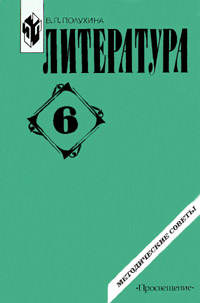 ВВЕДЕНИЕ      Новое издание учебника-хрестоматии «Литература» для 6-го класса переработано и дополнено с учетом требований «Обязательного минимума содержания литературного образования» и в соответствии с Программой литературного образования под редакцией В. Я. Коровиной.      Главной идеей новой программы является изучение литературы от мифов к фольклору, от фольклора к древнерусской литературе, от нее к русской литературе XVIII, XIX и XX веков, что поможет подвести школьников к пониманию творчества отдельного писателя и литературного процесса в целом, создать систему литературного образования в школе.      В связи с этим в учебник-хрестоматию введен новый раздел «Устное народное творчество» (Обрядовый фольклор: Календарно-обрядовые песни, Пословицы и поговорки), поэма Гомера «Одиссея» (отрывок), «вернулись» ранее изучавшиеся произведения — роман А. С. Пушкина «Дубровский» и стихотворение Н. А. Некрасова «Железная дорога».      Все это нашло отражение в данном издании методических советов для 6-го класса.      Изучение художественных произведений основывается прежде всего на знании текста.      Предложенная в хрестоматии и методическом пособии система вопросов и заданий учитывает весь процесс чтения шестиклассников, начиная с восприятия художественного произведения и кончая интерпретацией и оценкой прочитанного.      Беседа о первом впечатлении от произведения дает педагогу ориентир в последующей работе. В учебнике предложены вопросы и задания, составляющие основу анализа художественного произведения. По существу, уже все главные умения анализа доступны шестиклассникам и должны войти в практику разбора литературного произведения. И проявлением того, как поняли учащиеся художественное произведение, будет прежде всего пересказ текста, выразительное чтение, инсценировка и другие виды творческих самостоятельных работ.      Очень важна в процессе анализа работа со словом: от понимания смысла слова в произведении до умения сформулировать собственную мысль, выразить впечатление о прочитанном. Поэтому особую роль приобретает раздел «Сделаем выводы», который рассчитан на максимальное проявление творческой самостоятельности школьников. Естественным завершением работы над произведением является раздел «Самостоятельная работа».      Предложенные в пособии методические рекомендации, вопросы и задания помогут организовать работу, но это не значит, что учитель должен использовать только их. Напротив, они предполагают максимальную активность и творческую свободу учителя, который может построить собственную систему изучения произведений.      Работа на уроке литературы требует от учителя индивидуального подхода к изучаемому материалу. Только тогда, когда сам преподаватель испытывает искренний и глубокий интерес к произведению, возможен настоящий диалог с учениками. Поэтому, прежде чем изучать произведение в классе, учитель постарается найти в нем то, что близко ему самому. Тогда определятся и методы работы в классе, наиболее отвечающие индивидуальным вкусам учителя, интересам и потребностям учеников.МИФЫ НАРОДОВ МИРА      Знакомство школьников с мифами и легендами древних народов является неотъемлемой частью их литературного образования. Без знания таких источников, как Библия или древнегреческая мифология, невозможно полноценно воспринять большинство великих произведений классического и современного искусства.      Задача учителя литературы — приоткрыть учащимся глубину идей и красоту образов древней мифологии, чтобы они и в дальнейшем обращались к этому прекрасному источнику искусства.      В свою очередь, это поможет использовать огромные образовательные и воспитательные возможности, заключенные в художественном наследии древних.      В программе 6-го класса представлены мифы Древней Греции, а также славянские мифы, которые являются народными корнями русской культуры.      Учитель вправе рассмотреть и другие мифы народов мира, например древнейшие предания Индии, скандинавские мифы или мифы североамериканских индейцев. Вполне понятно, что для этого потребуется больше времени. С этой целью можно использовать уроки внеклассного чтения.      Раздел требует небольшого вступления. Это сделает сам учитель, или будет прочитана соответствующая статья в хрестоматии. Необходимо подчеркнуть, что миф — это произведение, созданное фантазией народа. В нем рассказывалось о происхождении мира и человека, о деяниях древних богов и героев.      Далее следует подчеркнуть, что поэтическая фантазия каждого народа создавала образ особенно любимого героя. Таким героем в Древней Греции был Геракл.      Мифы Древней Греции представлены двумя подвигами Геракла: «Скотный двор царя Авгия» и «Яблоки Гесперид». Учитель, конечно, не ограничится этим. В классе найдется немало ребят, которые самостоятельно прочитали летом «Легенды и мифы Древней Греции» Н. А. Куна. Поэтому начать разговор можно с вопроса о том, какие подвиги Геракла произвели на них самое сильное впечатление: это победа Геракла над немейским львом, лернейской гидрой, погоня за ланью, путешествие за яблоками Гесперид.      Следующий этап работы — чтение учителем мифа «Скотный двор царя Авгия». После чтения возможен пересказ близко к тексту.      Далее читается миф «Яблоки Гесперид».      Вопросы и задания в хрестоматии ориентированы на прочтение всех 12 мифов о подвигах Геракла, поэтому дома учащимся предлагается прочитать эти мифы.      Следующий урок начинается с беседы по вопросам:      1. Объясните происхождение и смысл следующих выражений: «авгиевы конюшни», «прикоснуться к земле, как Антей».      2. Когда и при каких обстоятельствах были учреждены Олимпийские игры? Где и как они проходили?      3. Почему двенадцатый подвиг Геракла был самым трудным? Какие препятствия пришлось преодолеть Гераклу, прежде чем он достиг края земли, где стоял великий титан Атлас? Что помогло Гераклу держать небесный свод до тех пор, пока не вернулся Атлас?      4. Какой подвиг Геракла вы считаете самым великим?      5. За что же греки почитали героя, почему он завоевал бессмертие?      6. Что означает имя Геракл?      В хрестоматии дана иллюстрация, изображающая все 12 подвигов Геракла. Предлагается рассмотреть эту иллюстрацию и рассказать, в какой момент и как изображен Геракл.      Не менее важна и работа со словом. Так, можно обратить внимание учащихся на хорошо знакомые слова арифметика, тетрадь, библиотека, фонетика, морфология, мелодия, оркестр, космос, атом и др., которые пришли из античного мира.      Продолжить эту работу можно, обратившись к именам, названиям, образным выражениям, которые вошли в нашу речь из древнегреческой мифологии. Так, можно предложить объяснить происхождение крылатых выражений: яблоко раздора, ахиллесова пята, сизифов труд, бочка данаид; привести другие выражения и указать, с каким мифом они связаны (троянский конь, танталовы муки, панический страх и др.).      Домашним заданием может быть подготовка урока внеклассного чтения по книге Н. А. Куна «Легенды и мифы Древней Греции». Одно из заданий к нему — составление викторины. Вот, например, какую викторину составили ученики одной из школ Санкт-Петербурга по 12 подвигам Геракла:      1. Какое имя Геракл получил при рождении?      2. С какими героями он был в родстве?      3. Кто и почему спрятался от Геракла в медный чан?      4. Названия каких созвездий связаны с подвигом Геракла?      5. Почему Геракла особенно почитали спортсмены?      6. Какой из подвигов Геракла довершил Тесей?      7. В память о каком подвиге Геракла воздвигнуты геркулесовы столпы?      8. Как объясняли древние происхождение ядовитых растений?      9. Кто указал Гераклу путь к садам Гесперид?1      Можно предложить шестиклассникам нарисовать рисунки к подвигам Геракла, а затем устроить выставку и конкурс рисунков2.      Славянская мифология отражает особенности данного народа и вместе с тем несет черты общности с другими народами. Это происходит потому, что представления древних о мире во многом сходны. И это свидетельствует о единстве человечества.      Самые древние культы были связаны с явлениями природы, и у многих народов главной считалась Великая Богиня — мать всего живущего. В славянском мифе о Земле находим черты этого древнейшего верования.      Приведенные сведения учитель использует во вступительном слове, характеризуя в общих чертах славянскую мифологию.      Другой вариант — чтение вступительной статьи раздела «Мифы древних славян».      «Миф о Солнце» в классе читает учитель. Это поможет добиться нужного эстетического восприятия произведения, так как материал для шестиклассников новый и непростой. Предварительно следует остановиться на некоторых словах и словосочетаниях, например: «кромешная тьма», «живоносный свет», «палящая жизнь», «вертеп», «вещее слово» и др.      После чтения учащиеся пересказывают близко к тексту содержание мифа, используя заранее выписанные на доске слова и выражения. Это сделает пересказ более эмоциональным:      «пламень взора светлого Яра в одно мгновение пронзил неизмеримые слои мрака»;      «воссияло Солнце красное»;      «жадно пила она золотые лучи живоносного света»;      «и все жило, и все любило, и все пело хвалебные песни Отцу-Яриле, Матери-Сырой-Земле»;      «здравствовал Ярило любимого земнородного сына небесными громами, потоками молний»;      «человек поднял к небу разумную голову и на речь отца громовую отвечал вещим словом, речью крылатою».      Далее проводится беседа по следующим вопросам:      1. Прочитайте, а затем перескажите близко к тексту, как в мифе рассказывается о рождении жизни на Земле.      2. Каким образом, по этому мифу, человек стал царем и владыкой природы?      3. Когда и зачем Ярило послал Огонь на Землю?      4. Как «мыслили люди о смене лета зимою и о начале Огня»?      Итоговые вопросы:      1. О каких непонятных человеку явлениях окружающего мира говорится в этом мифе?      2. Как объясняются эти явления? Расскажите об этом подробнее.      В заключение предлагается выполнить самостоятельную работу в учебнике, которая даст возможность определить, что такое миф и чем он отличается от легенды и сказки.      В подготовке к уроку учитель может использовать следующие книги: энциклопедия «Мифы народов мира» (М., 1980—1981, 1987—1988); Кун Н. А. Легенды и мифы Древней Греции; Легенды и сказания Древней Греции / Сост. А. А. Нейхардт. — М., 1987; Мифы и легенды Древней Греции / Сост. А. И. Немировский. — М., 1991; Афанасьев А. Н. Древо жизни: Избранные статьи. — М., 1982.Урок внеклассного чтения по теме «Мифы Древней Греции»      Урок внеклассного чтения можно провести по книге «Легенды и мифы Древней Греции» (составитель Н. А. Кун).      Учащиеся в классе прочитали о двух подвигах героя Древней Греции Геракла в главах «Скотный двор царя Авгия» (шестой подвиг) и «Яблоки Гесперид» (двенадцатый подвиг). Урок внеклассного чтения можно посвятить знакомству с другими подвигами Геракла3.      Если позволяют возможности, на уроке внеклассного чтения можно познакомить учащихся с другими легендарными героями Древней Греции. В этом случае дома учащиеся читают всю главу книги «Легенды и мифы Древней Греции» — «Герои». С отдельными героями можно познакомить учащихся в классе. С этой целью желательно подготовить выразительное чтение некоторых легенд, например: «Прометей», «Сизиф», «Тантал» и др. Чтение и обмен мнениями о прочитанном завершаются беседой по вопросам типа литературной викторины, например:      — За что Прометей был наказан Зевсом?      — С каких пор носит Прометей на руке железное кольцо, в которое вставлен камень? («Прометей».)      — Что обозначает слово «Пандора» (наделенная всеми дарами) и каково было ее предназначение? («Пандора».)      — Кто и почему после смерти стал по воле богов судьей в подземном царстве? (За свою справедливость.) («Эак».)      — Каким образом удалось Персею избежать взгляда горгоны Медузы и победить ее? («Персей убивает горгону Медузу».)      — Как Атлас (Атлант) превратился в гору, которая держит весь небесный свод со всеми его созвездиями? («Персей и Атлас».)      — Почему на груди, на сверкающем панцире Афины Паллады появилась голова горгоны Медузы? (Подарил Персей.) («Персей в Аргосе».)      — Какое наказание и за что несет Сизиф в загробной жизни? («Сизиф».)      — «У царя Тантала был избыток во всем. Он мог жить в счастье и довольстве до глубокой старости, но погубили его чрезмерная гордость и преступление». Чем навлек на себя Тантал кару богов? («Тантал».)      — Какой сон приснился Европе и в чем был его смысл? («Европа».)      Урок внеклассного чтения можно провести и по главе «Боги», содержание которой представляет большой интерес для понимания многих произведений мирового искусства. Вот примерные вопросы для беседы.      — Кто был одним из первых правителей в мире (Уран) и чем кончился его конфликт с детьми?      — Каким образом Крон (время) низверг своего отца Уранa и отнял у него власть? («Происхождение мира и богов».)      — Чем закончилась борьба богов-олимпийцев с титанами за власть над миром? Что помогло Зевсу в этой борьбе? («Зевс свергает Крона. Борьба богов-олимпийцев с титанами».)      — Как распределили боги-олимпийцы свою власть над миром после окончательной победы над Тифоном? (Зевс взял нeбo, Посейдон — море, Аид — подземное царство душ умерших, Земля осталась в общем владении. Над всеми царит повелитель неба Зевс, он правит людьми и богами, он ведает всем в мире.) («Борьба Зевса с Тифоном».)      — Что делает в подземном царстве Аида трехглавый пес Кербер? (Сторожит выход.)      — Кто из богов самый могучий в царстве Аида? (Гипнос.) («Царство мрачного Аида».)      — Почему Ио в бешеном беге неслась из одной страны другую и как освободилась она от преследования Геры? («Ио».)      — Кем, когда и в связи с чем было произнесено заклинание: «Пусть же венок из твоей зелени украшает мою голову, пусть отныне украшаешь ты своими листьями и мою кифару, и мой колчан. Пусть никогда не вянет, о лавр, твоя зелень! Стой же вечно зеленым!»? («Дафна».)      — Покровителем чего считался бог Гермес и как называли его римляне? («Гермес».)      — «Однажды весной во время охоты Нарцисс подошел к ручью и захотел напиться студеной воды». Что произошло пocле этого? («Нарцисс».)      — Когда и при каких обстоятельствах был нарушен заведенный в мире порядок и не выезжал бог Солнца, чтобы светить людям?      — «Это тебе не по силам. Ты же смертный, а разве это дело смертного? Даже бессмертные боги не в силах устоять на моей колеснице». Чьи это слова и к кому они обращены? («Фаэтон».)      В заключительной части урока проводится работа с иллюстрациями. С этой целью можно обратиться к различным альбомам, а также к книге Н. А. Куна «Легенды и мифы Древней Греции» или энциклопедии «Мифы народов мира» (М., 1980—1981). Иллюстрации можно показать при помощи эпидиаскопа и провести по ним небольшую викторину (отгадать, кто из богов изображен и покровителем чего он является. Учащиеся рассказывают при этом наиболее интересные истории, связанные с ними).      Древнегреческая мифология питала творчество поэтов художников многих народов мира. Русские писатели, художники, композиторы и скульпторы тоже обращались к этому источнику. К уроку внеклассного чтения учитель, а также учащиеся подбирают репродукции разных художников на сюжеты древнегреческой мифологии, а затем устраивают из них выставку.      Было бы хорошо, если есть такая возможность, завершить урок внеклассного чтения посещением художественной галереи, в которой учащиеся продолжат свое знакомство с искусством Древней Греции и Древнего Рима.ГОМЕР
«Одиссея»      Прежде чем приступить к чтению и анализу поэмы Гомера «Одиссея», необходимо кратко охарактеризовать историческую и социальную обстановку того времени. «Надо переселиться в век Гомера, — писал еще Н. И. Гнедич в своем „Предисловии“ к „Илиаде“, — сделаться его современником, жить с героями, чтобы хорошо понимать их». Учитель, конечно, не имеет возможности сделать это в полной мере, но бросить хотя бы беглый взгляд на эпоху, когда создавались великие поэмы Гомера, совершенно необходимо.      Археологические раскопки показали, что ахеяне (греки) начали заселять запад Малой Азии еще в XV—XIV вв. до н. э. Переселение в Малую Азию было связано с перенаселением Греции. Ощущая потребность в новых землях, Эллада (Греция) все дальше и дальше устремлялась на северо-запад Малой Азии. Около 1275 г. до н. э. в Трое произошло землетрясение. Этим решили воспользоваться эллины (греки).      Война с Троей требовала большой армии, а следовательно, объединения греческих династов. Не все из них хотели идти на Трою, но страх перед главным организатором похода, могущественным царем Микен Агамемноном, заставил подчиниться несогласных.      Незадолго до 1200 г. до н. э. Троя была полностью разрушена. Это был героический период могущества ахеян, который именно этой войной и завершился, после чего настали долгие годы упадка.      Такова историческая основа Троянской войны.      В мифах и легендах это объясняется по-другому. Причина войны — похищение Парисом, троянским царевичем, спартанской царицы Елены.      Парис был судьей в споре трех главных греческих богинь: Геры, Афины и Афродиты — за звание самой красивой. Он должен был одной из них вручить золотое яблоко (яблоко раздора).      Парис присудил яблоко Афродите, и она помогла ему похитить самую прекрасную женщину Европы — Елену, жену царя Спарты Менелая.      В поход за Еленой в Трою отправились 28 героев-царей, среди них был и хитроумный царь Итаки Одиссей. Благодаря его выдумке — огромному деревянному коню, в котором спрятались вооруженные греки, — на десятом году сражений была взята и разрушена Троя.      В поэме описаны приключения Одиссея на пути домой. Десять лет длилось путешествие героя. Держала его в плену нимфа Калипсо. Она полюбила Одиссея, хотела, чтобы он женился на ней, обещая дать ему бессмертие. Побывал Одиссей в стране лотофагов, где некоторые из его спутников, вкусив плодов лотоса, забыли обо всем на свете и не хотели возвращаться на родину; сражался с чудовищным циклопом Полифемом. Посетил Одиссей бога ветров Эола, который дал мех с ветрами, а спутники, уже находясь в виду Итаки, развязали его и выпустили заключенные в нем ветры. Корабли были отнесены обратно. Одиннадцать кораблей и большинство товарищей Одиссея погибли от рук людоедов-лестригонов, а сам он с одним уцелевшим кораблем прибыл на остров волшебницы Кирки (Цирцеи).      Далее следуют рассказы об отъезде Одиссея с острова Кирки и о других приключениях: как он благополучно миновал остров сирен, заманивающих мореходов своим пением, как потерял нескольких товарищей, проезжая между чудовищами Сциллой и Харибдой, как на острове Фринакии его товарищи зарезали священных быков Гелия, бога Солнца, и как за это Зевс разбил корабль, после чего все спутники Одиссея погибли, только сам он, уцепившись за обломок судна, спасся.      Феакийцы, выслушав рассказы Одиссея, одарили его и снарядили в путь. К берегу Итаки корабль подошел ночью. Благодаря своему мужеству, находчивости и хитрости Одиссей выдворил бесчинствовавших в его доме «женихов» Пенелопы и обрел счастье и покой.      На уроке следует познакомить учащихся с содержанием поэмы «Одиссея». Конечно, учителю не надо предлагать шестиклассникам прочитать всю поэму. В лучшем случае это сделают единицы. Как правило, уместен будет краткий рассказ учителя. В сильном классе можно заранее дать домашнее задание:1—2 ученикам приготовить пересказ «Одиссеи» по «Легендам и мифам Древней Греции» в переложении Н. А. Куна. Можно воспользоваться также пересказом содержания многосерийного телефильма А. Михалкова-Кончаловского «Одиссея», который был показан по телевидению.      Было бы хорошо, если бы учитель использовал слайды или репродукции храмов и скульптур, чтобы в какой-то мере учащиеся могли почувствовать то время, представить эпоху Древней Греции.      Никаких биографических данных о Гомере нет, а то, что известно, лишено достоверности. Но отсутствие сведений не дает основания отвергать возможность его существования, а сами произведения заставляют думать об их авторе. Много догадок о личности Гомера было уже в древности. Некоторые высказывали мнение, что имя Гомер есть нарицательное слово, которое имело значение или «сопровождающий», или «провожатый», или «слепец».      Делались попытки найти этимологическое значение слова «Гомер». Имя Гомер как будто состоит из двух частей — «Гом» и «ер»: первая означает «вместе», вторая — «прилаживать». Так получается представление о человеке, который что-то прилаживает или объединяет разрозненные песни в одно целое. Но все это только догадки.      В. Г. Белинский сказал: «Его [Гомера] художественный гений был плавильной печью, через которую грубая руда народных преданий и поэтических песен и отрывков вышла чистым золотом»4.      Особое внимание учитель обратит на чтение поэмы Гомера. Она написана гекзаметром, была предназначена для устного исполнения. Чтение должно быть заранее подготовленное, спокойное, уважительное к слову, ритму, образу. Чтение всего отрывка поэмы, помещенного в хрестоматии, занимает примерно 40 минут, так что учитель успеет в начале урока произнести лишь небольшое вступительное слово.      Дома учащиеся готовят сообщения об исторической обстановке в Древней Греции периода создания поэм Гомера, причинах Троянской войны, которые легли в основу этих произведений, а также сведения о Гомере, используя рассказ учителя и материалы хрестоматии.      Учащиеся также готовят выразительное чтение отдельных сцен и эпизодов из поэмы, примерные названия которых можно заранее написать на доске:      1. Первый день Одиссея и его спутников на острове циклопов.      2. Жилище циклопа Полифема, его портрет.      3. Встреча с циклопом.      4. Ослепление Полифема.      5. Одиссей и его товарищи покидают пещеру.      Следующий урок посвящается работе с текстом поэмы. Теперь должны читать учащиеся. Очень важно, чтобы они почувствовали неповторимость, богатство и красоту поэмы Гомера. «Гомер не описывает предмета, но как бы ставит его перед глазами: вы его видите. Это волшебство производят простота и сила рассказа», — писал Н. И. Гнедич в «Предисловии» к переводу «Илиады». Понять и почувствовать это можно, обращаясь к тексту поэмы. Поэтому после проверки домашнего задания можно предложить такие вопросы, которые заставят вновь обратиться к тексту и вслух прочитать его:      1. Как провели первый день Одиссей и его спутники, прибыв на остров, где жили циклопы?      2. Что увидели Одиссей и его товарищи в пещере?      3. Какова была первая встреча с циклопом Полифемом?      4. Каким образом Одиссею удалось обмануть циклопа?      5. Почему Полифему не помогли другие циклопы?      6. Как Одиссей и его спутники выбрались из пещеры?      Чтение текста и размышления над предложенными вопросами дадут возможность перейти к следующему этапу — работе над характеристикой героя.      Одиссей изображен как многострадальный герой, борющийся со всевозможными опасностями, спасающийся благодаря своему хитроумию. Он о себе так и говорит: «Я Одиссей, сын Лаэртов, везде изобретеньем многих хитростей славных и громкой молвой до небес вознесенный». После ослепления циклопа Полифема Одиссея будет постоянно преследовать бог морей Посейдон. В эпизоде с циклопом Одиссей предстает как человек смелый, ловкий, находчивый, первый идет навстречу опасностям, защищает своих товарищей. С хитростью Одиссея соединяется обаяние его речи. Люди могут слушать его целые дни и ночи.      Он очень любит свою родину, не согласен променять ее даже на бессмертие, которое обещает ему нимфа Калипсо («Я же не ведаю края прекраснее милой Итаки»; «Сладостней нет ничего нам Отчизны и сродников наших»).      Осознать поступки и характер героя помогут следующие вопросы и задания:      1. Что насторожило Одиссея, когда он увидел пещеру циклопа Полифема? Какие чувства он испытал?      2. Почему Одиссей остался на острове и ждал циклопа? Ведь в этом не было особой нужды?      3. Каким предстал циклоп Полифем перед Одиссеем и его спутниками? Найдите эпитеты и сравнения, характеризующие его.      4. Как встретил он гостей? Какое впечатление произвел? Прочитайте соответствующие строки.      5. Гомер называет Одиссея хитроумным, многострадальным, постоянным в бедах, богоравным. Как Одиссей оправдывает это в эпизоде с циклопом Полифемом?      6. Каким предстает Одиссей в этом повествовании? Какие его качества особенно подчеркиваются?      7. Что общего у Одиссея с Гераклом и чем эти герои отличаются друг от друга?      8. Каково отношение автора к своему герою?      9. Обратите внимание на некоторые повторения, которые встречаются в тексте, например: «Вышла из мрака младая с перстами пурпурными Эос». Найдите другие примеры повторений и постарайтесь объяснить их роль.      10.  Мифом или легендой можно назвать рассказ о приключениях Одиссея?      Дома учащимся предлагается: а) приготовить устный рассказ по одной из иллюстраций к эпизоду «Одиссей у циклопа Полифема». При этом обратить особое внимание на внутреннее напряжение героев, их чувства и переживания; б) выбрать отрывок и приготовить его выразительное чтение.      1  Селиванова И. В. Мифология и искусство Древней Греции на уроках внеклассного чтения в 5 классе // Литература в средней школе. — Л., 1966. — С. 224.      2  Графика Нади Рушевой. — М., 1976.      3  Примерные вопросы и задания имеются в учебной хрестоматии «Литература» для 6 класса.      4  Белинский В. Г. Полн. собр. соч. В 13 т. — М., 1955. — Т. 7. — С. 404.УСТНОЕ НАРОДНОЕ ТВОРЧЕСТВООБРЯДОВЫЙ ФОЛЬКЛОР.
КАЛЕНДАРНО-ОБРЯДОВЫЕ ПЕСНИ      Впервые шестиклассники знакомятся с обрядовым фольклором, календарно-обрядовыми песнями. Эта поэзия не совсем понятна школьникам, поэтому надо приблизить ее, сделать интересной для учащихся.      Чтобы воспринять богатство старинной русской обрядовой поэзии, надо знать, о каких обрядах идет речь, когда и для чего они совершались, какую роль при этом играла песня.      Учащиеся столкнутся и с такими трудностями, как слова, употребляемые в местных говорах и не получившие распространения в литературном языке (для этого есть подстрочные примечания, а можно предварительно выписать эти слова с объяснениями на доске). Встретятся также непривычные словосочетания, непринятый порядок слов. С этими трудностями можно справиться при помощи предварительных объяснений и комментированного чтения.      Очень важно при изучении данной темы сообщить необходимые сведения, которые многое объяснят и сделают более понятной изучаемую поэзию. Не менее важно подготовить выразительное чтение помещенных в хрестоматии песен. Это должен сделать учитель.      Все это поможет учащимся открыть мир поэзии, столетиями создававшийся народом, станет, может быть, яснее, почему народной обрядовой поэзией интересовались многие знаменитые русские писатели, композиторы, художники.      Чтобы понять это, необходимо вспомнить, с одной стороны, о роли и месте фольклора в истории человеческой культуры и, с другой стороны, о его роли и месте в быту русского народа в XVIII—XIX вв.      До возникновения литературы вместе с формированием человеческой речи появились разнообразные формы устного словесного творчества, т. е. фольклор. Он дошел до нас из глубочайшей древности. С появлением письменности, а затем литературы фольклор не исчез. Он существовал и развивался параллельно с литературой.      Для понимания многих особенностей фольклорных произведений нужно знать, что представлял собой старый традиционный быт народа и какую роль играл в нем фольклор.      Фольклор был неотъемлемой частью народного быта. Он сопровождал первую пахоту и уборку последнего снопа в поле, молодежные гулянья и рождественские или троицкие обряды, крестины и свадьбы.      Обрядовые песни считались такой же обязательной составной частью обряда, как и основные обрядовые действия. Считалось даже, что если не будут выполнены все обрядовые действия и исполнены сопровождающие их песни, то не будет достигнут желаемый результат.      Календарно-обрядовые песни относятся к древнейшему виду народного творчества, и получили они свое название из-за связи с народным сельскохозяйственным календарем — распорядком работ по временам года.      Календарно-обрядовые песни, как правило, невелики по объему и несложны по поэтической структуре. В них заключены тревога и ликование, неуверенность и надежда. Одна из общих черт — персонификация основного образа, связанного со смыслом обряда. Так, в рождественских песнях рисуется Коляда, которая ходит по дворам, ищет хозяина, одаривает его всякими благами. С подобными образами — Масленицы, Весны, Троицы — мы встречаемся во многих календарных песнях. Песни упрашивают, призывают к добру эти странные существа, а иногда упрекают в обмане и легкомыслии.      По своей форме эти песни — краткие стихотворения, которые одним штрихом, двумя-тремя строками обозначают настроение, лирическую ситуацию.      Русская народная обрядовая поэзия теснейшим образом связана со старым традиционным бытом и вместе с тем таит в себе удивительное богатство поэзии, которая выдержала многовековое испытание временем. Поэтому очень важно познакомить школьников с этим миром народного творчества.      В учебнике есть краткие сведения об обрядовой поэзии, календарно-обрядовых песнях, которые составляют неотъемлемую часть этих обрядов. Было бы желательно, чтобы учитель более обстоятельно рассказал, где, когда и как исполнялись эти песни. Например, в своем рассказе о колядках учитель может сообщить о том, что рождественские новогодние праздники продолжались с 24 декабря по 6 января. Эти праздники были связаны с зимним солнцестоянием — одним из важнейших дней земледельческого календаря, который отделял один годичный жизненный цикл от другого. Христианская церковь относит к этому дню и день рождения Иисуса Христа.      Колядование начиналось в канун Рождества, 24 декабря. Так назывались праздничные обходы домов с пением колядок, в которых славились хозяева дома и содержались пожелания богатства, урожая и т. д.      Колядки исполнялись детьми или молодежью, которые несли на шесте звезду. Эта звезда символизировала Вифлеемскую звезду, которая появилась на небосводе в момент рождения Христа.      Хозяева одаривали колядовщиков конфетами, печеньем, деньгами. Если хозяева скупились, то колядовщики пели озорные колядки с шуточными угрозами, например:Не дашь пирога —
Мы корову за рога.
Не дашь кишку1 —
Мы свинью за виску.
Не дашь блинка —
Мы хозяина в пинка.      Началу года придавалось особенное значение. Как проведешь Новый год, такой будет и весь предстоящий год. Поэтому старались, чтобы стол был обильным, люди веселыми, желали друг другу счастья и удачи.      Веселые коротенькие колядки были песенной формой таких пожеланий.      Одним из видов новогодних песен были подблюдные песни. Они сопровождали новогодние гадания. В. А. Жуковский в поэме «Светлана» пересказывает одну из наиболее популярных подблюдных песен:                        …Кузнец,
Скуй мне злат и нов венец,
Скуй кольцо златое.
Мне венчаться тем венцом,
Обручаться тем кольцом
При святом налое.      Можно сравнить ее с фольклорным вариантом:Идет кузнец из кузницы, слава!
Несет кузнец три молота, слава!
Скуй, кузнец, мне золотой венец, слава!
Из образочков мне золот перстень, слава!
Из остаточков мне булавочку, слава!
Тем мне венцом венчатися, слава!
Тем кольцом обручатися, слава!
И той мне булавочкой убрус2 притыкать, слава!
Кому песню поем, тому добро, слава!
Тому сбудется, не минуется, слава!      Известная подблюдная песня цитируется в 5-й главе «Евгения Онегина» А. С. Пушкина.      Характеризуя масленичные песни, можно отметить, что в них ее, Масленицу, ругают, высмеивают, призывают возвратиться, называют шуточными человеческими именами: Авдотьюшка, Изотьевна, Акулина Саввишна и т. д.      В. И. Даль писал, что каждый день Масленицы имел свое название: понедельник — встреча, вторник — заигрыши, среда — лакомка, четверг — широкий четверг, пятница — тещины вечерки, суббота — золовкины посиделки, воскресенье — проводы. На этой же неделе было принято кататься с гор на санках.      Что касается троицкого цикла, то можно отметить, что он был наиболее богат календарно-обрядовыми песнями, играми, хороводами. Недаром поэтические образы и мелодии этих песен привлекали внимание многих русских писателей, например А. Н. Островского: известная песня Леля «Туча со громом сговаривалась» и обрядовая песня троицкого цикла:Туча с громом сговаривалась:
Доля-лёли-лёли-лё!
«Пойдем, туча, гулять на поле,
На то поле, на Заводское!
Ты с дождем, а я с милостью,
Ты польешь, а я выращу!»…а также композиторов (песня «Во поле березонька стояла…» в Пятой симфонии П. И. Чайковского, «Снегурочка» Н. А. Римского-Корсакова и др.).      Весенние обряды исполнялись в дни главного в году Великого поста, поэтому они почти не имели праздничного игрового характера.      Главный весенний жанр — веснянки. Их, по сути, не пели, а кликали, взобравшись на пригорки, крыши. В них призывали весну и расставались с зимой.      Некоторые веснянки напоминают знакомые с детства строки «Тараканища» или «Мухи-цокотухи» («тараканы — в барабаны»).      Вот одна из веснянок такого рода:…Синицы, синицы,
Принесите по спице!
Канарейки,
Канарейки,
Принесите по швейке3!
Четочки, чечеточки,
Принесите по щеточке!
Тогда, утки,
Дуйте в дудки,
Тараканы —
В барабаны!      На мотивах веснянок построены многие эпизоды «Снегурочки» А. Н. Островского.      На изучение обрядового фольклора и календарно-обрядовых песен отводится два урока. Учитель, конечно, выберет нужный материал для вступительного слова и первый урок может отвести колядкам и масленичным песням. Особую роль при этом будет играть выразительное чтение песен самим учителем. Предварительно, как мы уже говорили, необходима кропотливая работа с непонятными словами и выражениями, которые могут быть объяснены заранее или при комментированном чтении. После этого можно предложить учащимся прочитать одну-две песни.      Второй урок посвящается весенним, троицким и осенним песням.      После чтения песен проводится беседа по вопросам.      — Какой фольклор называется обрядовым?      — Какие песни можно назвать календарно-обрядовыми?      — Когда и где исполнялись колядки? Чем они отличаются от других песен?      — Какие календарно-обрядовые песни можно назвать самыми веселыми?      — Приходилось ли вам слышать подобные песни? Где и при каких обстоятельствах? Расскажитеоб этом подробнее.      Следует также обратить внимание на словарную работу: например, объяснить значение слов «жито», «толокно», «лапти», «серп», «жать» и др.      Особое внимание обращается на то, что обрядовой поэзией интересовались такие выдающиеся русские писатели, поэты, композиторы, как А. С. Пушкин, Н. А. Некрасов, А. Н. Островский, С. А. Есенин, М. И. Глинка, Н. А. Римский-Корсаков, П. И. Чайковский и др. Учитель обязательно коснется этого на уроках, поэтому вполне правомерна постановка такого вопроса:      — Что же всех их интересовало в русском фольклоре, русской народной обрядовой поэзии?      Конец урока можно посвятить выразительному чтению одной или двух песен, при этом обращается особое внимание на напевность, повторы, обращения, эпитеты.      При подготовке к урокам учитель может использовать следующие книги: Русское народное поэтическое творчество: Хрестоматия / Под ред. А. М. Новиковой. — М., 1978; Русская народная поэзия: Обрядовая поэзия / Сост. К. Чистов, Б. Чистова. — Л., 1984; Круглов Ю. Г. Русские обрядовые песни. — М., 1982;Киреевский П. В. Песни, собранные писателями. — М., 1968; Поэзия крестьянских праздников. — Л., 1970; Потешки, считалки, небылицы. — М., 1989.ПОСЛОВИЦЫ И ПОГОВОРКИ      Пословицы и поговорки живут в народной речи века. Они относятся к малым жанрам устного народного творчества. В краткой, меткой и образной форме отражают жизнь, историю, запечатлевают события. Родились они в глубокой древности и отражают все стороны жизни людей.      Некоторые пословицы и поговорки дошли до нас в произведениях древней русской литературы XI—XIIвв.: «Слове о полку Игореве», «Повести временных лет».      В XVI в., а может быть и раньше, началось собирание пословиц и поговорок, но записи того времени до нас не дошли.      Первые рукописные сборники, дошедшие до нас, относятся к XVII—XVIII вв. Большинство составителей этих сборников неизвестны.      Лишь со второй половины XVIII в. сборники пословиц и поговорок стали печататься. Нам известны имена таких составителей, как И. М. Снегирев, Ф. И. Буслаев, А. Н. Афанасьев и другие, но самым известным среди них, труд которого считается непревзойденным, является В. И. Даль (1801—1872). Всю жизнь он посвятил собиранию и систематизации пословиц. В. И. Даль изъездил всю Россию. Он записывал пословицы и поговорки от крестьян, ремесленников, солдат. В этих слоях, по его мнению, рождаются самые глубокомысленные народные изречения. Он прямо заявлял, что «в образованном и просвещенном обществе пословиц нет: попадаются слабые, искалеченные отголоски их, переложенные на наши нравы или испошленные нерусским языком, да плохие переводы с чужих языков»4. Больше тридцати лет он всюду по крупицам собирал и записывал пословицы и поговорки.      Кроме сборника «Пословицы русского народа», В. И. Даль подготовил и издал капитальный труд — четыре тома «Толкового словаря живого великорусского языка» (1863—1866), где привел множество пословиц и поговорок. В. И. Даль говорил: «…Примеры взяты из обихода, из простой русской речи, и туда же вошли десятка три тысяч пословиц, поговорок и разных народных речений»5.      Слова А. С. Пушкина, взятые в качестве эпиграфа к разделу хрестоматии, адресованы В. И. Далю, будущему собирателю пословиц и поговорок.      Пословицы и поговорки являются правдивым отражением жизни народа, они глубоки и многогранны, как сама жизнь. Как справедливо заметил М. Шолохов, в пословицах и поговорках из бездны времен дошли до нас «радость и страдания людские, смех и слезы, любовь и гнев, вера и безверие, правда и кривда, честность и обман, трудолюбие и лень, красота истин и уродство предрассудков»6.      На изучение пословиц и поговорок школьная программа отводит два урока. Основная задача этих уроков — сформировать у школьников представление о пословицах и поговорках как произведениях устного народного творчества, имеющих специфические особенности. При этом особое значение придается пониманию богатства и выразительности пословиц и поговорок, меткости, точности, образности их языка, осмыслению прямого и переносного смысла.      Начать урок следует с вопроса о том, какие пословицы и поговорки известны школьникам по начальной школе и 5-му классу, какие слышали от родителей, знакомых и товарищей. О чем говорит каждая из этих пословиц? В чем состоит ее смысл?      После этого можно дать краткую историческую справку о пословицах и поговорках, рассказать о В. И. Дале; было бы хорошо, если бы учитель показал (если у него есть такая возможность) сборники «Пословицы русского народа» В. И. Даля или его «Толковый словарь живого великорусского языка». Можно использовать также предисловие Ивана Халтурина «Собиратель слов» в книжке «Старик-годовик», где рассказывается о жизни В. И. Даля.      На первом уроке мы в основном останавливаемся на пословицах, многообразии тем, их художественной специфике.      Опираясь на те пословицы, которые назовут учащиеся, следует обратить внимание на то, о чем говорится в них. После этого можно предложить ученикам прочитать в хрестоматии первый раздел «Пословиц и поговорок» и озаглавить его. Одна из задач урока — не просто познакомить учащихся с новыми пословицами, но и научить их правильно произносить, запоминать эти пословицы, чтобы потом использовать в своей речи. Та же работа проводится с остальными разделами пословиц: пословицы читаются, разъясняются, произносятся наизусть, к ним придумываются примеры.      Таким образом, учащиеся делают вывод, что народ, создавший пословицы, говорит в них о любви к Родине, осуждает лень, ложь, пустословие, хвалит и одобряет смелых и трудолюбивых людей, высоко ценит знание и мастерство.      Далее можно провести работу с пословицами, которую в свое время рекомендовала М. А. Рыбникова. Предлагается ряд пословиц в литературном виде, чтобы учащиеся восстановили свойственную пословицам конструкцию (форму):Если ты любишь смородину, то люби и оскомину.
Хоть он и мягко стелет, но жестко спать.
Если ты хочешь есть калачи, то не сиди на печи.Любишь смородину, люби и оскомину.
Мягко стелет, жестко спать. И т. д.      Или еще задание. Предлагается определить, все ли пословицы на заданную тему.               Про лентяя:1. Люди пашут, а он руками машет.
2. На чужой каравай рта не разевай, но пораньше вставай да сам добывай.
3. День гуляет, два больной, а на третий выходной.
4. Словами и туда и сюда, а делом никуда.
5. Как волка ни корми, все в лес глядит.           Про ум, учение:1. Корень учения горек, да плод сладок.
2. Правда в воде не тонет, в огне не горит.
3. Человек неученый, что топор неточеный.
4. Не зная броду, не суйся в воду.
5. По платью встречают, по уму провожают.      Определите, о чем эти пословицы. Подумайте, в каких случаях они употребляются:1. Если бы на горох не мороз, он давно бы через тын перерос.
2. Из песни слова не выкинешь.
3. Как аукнется, так и откликнется.
4. Любишь кататься, люби и саночки возить.
5. Рыбак рыбака видит издалека.
6. Я про сапоги, а он про пироги.
7. Готовь летом сани, а зимой телегу.      Можно предложить придумать случай или ситуацию, когда подойдет именно эта пословица. Если ученик затрудняется, учитель должен быть готов помочь ему.      Работа с пословицами дает возможность учащимся увидеть, насколько богаты и разнообразны они, как широко охватывают все стороны жизни, понять, что считал народ мудрым и справедливым и на что надеялся.      Заключая работу на этом этапе, учитель подведет школьников к мысли, что «пословица — это народное изречение, в ней выражается не мнение отдельных лиц, а массовая народная оценка, народный ум. С пословицей согласны тысячи и десятки тысяч людей… Пословица стала крылатой потому, что в ней есть нечто такое, что позволяет многим признать ее своей»7.      В результате учащимся легче будет понять определение пословицы: пословица — это краткое мудрое изречение, имеющее законченную мысль. Следует обратить внимание на то, что пословица — это целое предложение, она, как правило, состоит из двух частей. В первой сообщается какая-то мысль (или изображается что-то), а во второй части делается вывод, дано заключение. Например: «Что написано пером, то не вырубишь топором», «Слово не воробей: вылетит — не поймаешь», «Добрые вести не лежат на месте».      Поговорка — это лишь часть суждения, в ней нет вывода, заключения. Это не целое предложение. В поговорке скорее выражено отношение человека к чему-либо, его чувства. Например: «Чудеса в решете», «Шито-крыто», «И нашим и вашим». Недаром говорится: «Поговорка — цветочек, пословица — ягодка».      Поговорка очень близка к пословице. Резкой границы между ними нет. Стоит прибавить, по словам М. А. Рыбниковой, лишь одно слово или сделать перестановку, и из поговорки выйдет пословица, например:Дома учащимся предлагается прочитать статью учебника «Пословицы и поговорки» и выполнить задания 1, 3 и 6.      Второй урок можно начать с проверки домашнего задания, а именно предлагается определить смысл поговорок «На попятный двор», «Заткнуть за пояс», «Рвет и мечет», «При царе Горохе», «Медведь на ухо наступил». Обычно это не вызывает трудностей. Сложнее бывает придумать предложение, включив в него одну из пословиц.      Чтобы закрепить этот материал, можно предложить определить, пословицы это или поговорки:Хороша кашка, да мала чашка.
После драки кулаками не машут.
Работать с огоньком.
Не умеешь шить золотом, так бей молотом.
Ни к селу ни к городу.
Без обеда не красна беседа.
Как с гуся вода.      Если учитель располагает временем, можно остановиться на некоторых комментариях к поговоркам. Так, некоторые поговорки кажутся бессмысленными, так как появились они очень давно. Так, поговорка «Дело — табак» идет от обычая бурлаков, входя в воду, подвязывать кисет к горлу, к шее. Когда становилось настолько глубоко, что вода подступала к шее, кричали: «Табак». Отсюда непонятное выражение «дело — табак». Также и исторические справки объясняют многие поговорки. Так, наши предки носили длинные рукава, закрывающие ладони рук, поэтому для работы или драки нужно было засучивать рукава, так как, не подобрав рукавов, делать это было невозможно. Отсюда выражения: «засучить рукава», «спустя рукава».      Далее следует остановиться на прямом и переносном смысле пословиц и поговорок. Это имеет большое значение, так как расширяет рамки их применения, но вместе с тем вызывает некоторые затруднения, поскольку не все пословицы и поговорки имеют прямой и переносный смысл. Например, пословицу «В камень стрелять — стрелы терять» никогда не понимали в прямом смысле. Или еще: «Сухая ложка рот дерет». Но много пословиц и поговорок имеют прямой и переносный смысл. Например, пословица «Куй железо, пока горячо» говорит о кузнеце, который имеет дело с железом. Ясно, что только горячее железо можно ковать. Упустишь время — ничего не выйдет. Но с другой стороны, в этой пословице говорится не столько о самом физическом процессе — ковке железа, сколько о всяком деле, которое не терпит отлагательства. Или еще пример: «Капля по капле и камень долбит». Смысл этой пословицы — упорный и долгий труд даст желаемые результаты.      Предлагается объяснить переносный смысл пословиц:Я про сапоги, а он про пироги — отсутствие взаимопонимания.
Шила в мешке не утаишь — 
Что посеешь, то и пожнешь — 
Лес рубят — щепки летят —
Купил кота в мешке — 
Из пушки по воробьям не стреляют —      Если учитель сочтет возможным, то познакомит с тем, какое толкование прямого и переносного смысла пословицы «Не выноси сор из избы» дал В. И. Даль в своем предисловии (Напутное) к «Пословицам русского народа»: «…странно и превратно иногда понимаются и толкуются, даже осуждаются наши пословицы: …„Не выноси сору из избы“ — объявлена бессмыслицею, потому что нельзя же, хоть изредка, не выметать сору, и хороша-де будет изба, коли из нее никогда сору не выносить… „Не выноси сору“, как и всякая иная неискаженная пословица, в которой заключается притча, пряма и права, в прямом и переносном смысле: дело право, только гляди прямо. В переносном: не носи домашних счетов в люди, не сплетничай, не баламуть: семейные дрязги разберутся дома, коли не под одним тулупом, так под одной крышей. В прямом: у крестьян сор никогда не выносится и не выметается на улицу: это, через полуаршинные пороги, хлопотно, да притом сор стало бы разносить ветром и недобрый человек мог бы по сору, как по следу, или по следку, наслать порчу. Сор сметается в кучку, под лавку, в печной или стряпной угол; а когда затапливают печь, то его сжигают. Когда свадебные гости, испытуя терпение невесты, заставляют ее мести избу и сорят вслед за нею, а она все опять подметает, то они приговаривают: „Мети, мети, да из избы не выноси, а сгребай под лавку да клади в печь, чтоб дымом вынесло“8.      Необходимо обратить внимание на художественную форму пословиц и поговорок. Они кратки, в них нет ничего лишнего, по своему складу речи напоминают маленькие стихотворения: в них прослеживается правильное чередование ударных и безударных слогов в каждой из рифмующихся частей пословицы (ритм), например: «Стрелял в журавля, а попал в воробья», «Грибов ищут — по лесу рыщут». В. И. Даль восхищался ярким ритмическим рисунком такой пословицы:Сбил, сколотил — вот колесо, 
Сел да поехал — ах, хорошо.
         Оглянулся назад —
         Одни спицы лежат.      Неожиданная смена одного легкого и скорого ритма другим, замедленным, начиная со слов «оглянулся назад», точно передает удивление, заключенное в пословице.      Пословицам свойственны также смелые, богатые рифмы-созвучия, что мы видели выше. Или еще примеры:Дружно не грузно, а врозь, хоть брось. 
Ни то ни се кипело, да и то пригорело.      Многие выражения из произведений наших писателей по краткости и меткости своей стали пословицами. Они перешли в устную речь, например, из басен И. А. Крылова, сказок А. С. Пушкина. Учащимся предлагается выполнить задание 4 из хрестоматии.      Дома учащиеся должны придумать небольшой рассказ по одной из поговорок задания 8 из хрестоматии.      Изучение пословиц и поговорок отнесено в программе по литературе к началу курса 6-го класса. Но работа над ними не должна ограничиться двумя уроками. К пословицам и поговоркам необходимо обращаться постоянно при изучении других тем. Они обогащают речь учащихся, придают языку особую остроту, силу и выразительность.      1  Кишка — домашняя колбаса или пирог с начинкой из потрохов.      2  Убрус — полотенчатый головной убор.      3  Швейка — подушечка или мешочек для швейных принадлежностей.      4  Даль В. И. Пословицы русского народа. — М., 1989. — С. 7.      5  Даль В. И. Толковый словарь живого великорусского языка. В 4 т. — СПб.; М., 1880. — С. XXVIII.      6  Шолохов М. А. Сокровищница народной мудрости // В. И. Даль. Пословицы русского народа. — М., 1987. — С. 3.      7  Аникин В. П. Русские народные пословицы, поговорки, загадки и детский фольклор. — М., 1957. — С. 9.      8  Даль В. И. Пословицы русского народа. — М., 1989. — С. 8—9.ЗНАКОМСТВО С БИБЛИЕЙ      В учебник включены отрывки из Евангелия (раздела Библии), великого памятника человеческой культуры. Знакомство с этим произведением необходимо каждому человеку, верующему и неверующему. И не только потому, что без знания сюжетов просто нельзя понять многие произведения искусства, прошлого и современного. С сюжетами можно познакомить с помощью простого пересказа. И не только потому, что в наш язык вошло множество выражений из Библии, таких как «хлеб насущный», «соль земли», «краеугольный камень», «блудный сын» и др., — ими можно пользоваться просто как поговорками или фразеологизмами, не зная источника. И даже не только потому, что общечеловеческие нравственные принципы коренятся в Библии, — их можно растолковать с помощью публицистики.      Знакомство же с Евангелием несет несравненно большее. Недаром Чарлз Диккенс сказал: «Новый Завет есть лучшая книга, которую когда-либо знал или будет знать мир». Об этом же говорит А. С. Пушкин в статье «Об обязанностях человека. Сочинение Сильвио Пеллико» (1836), отрывок из которой приведен в качестве эпиграфа к разделу. Чтобы яснее была пушкинская мысль, несколько расширим цитату: «Есть книга, коей каждое слово истолковано, объяснено, проповедано во всех концах земли, применено ко всевозможным обстоятельствам жизни и происшествиям мира; из коей нельзя повторить ни единого выражения, которого не знали бы все наизусть, которое не было бы уже пословицею народов; она не заключает уже для нас ничего неизвестного; но книга сия называется Евангелием, — и такова ее вечно новая прелесть, что если мы, пресыщенные миром или удрученные унынием, случайно откроем ее, то уже не в силах противиться ее сладостному увлечению и погружаемся духом в ее божественное красноречие»1. И чуть дальше поэт разъясняет в статье, в чем эта «вечно новая прелесть» Евангелия: «Мало было избранных… которые бы в своих творениях приближались кротостию духа, сладостию красноречия и младенческою простотою сердца (выделено нами. — Р. А.) к проповеди небесного Учителя»2.      Цель уроков по этой теме — не только познакомить с Библией, она сейчас доступна каждому. Задача же учителя литературы — научить читать эту книгу, заинтересовать школьников, чтобы им захотелось самостоятельно прочесть ее.      У шестиклассников уже, возможно, есть первоначальные представления о Библии. Опираясь на эти представления, напомним, что великая книга создавалась на протяжении тысячелетий. Сначала это были устные предания, потом записи на свитках папируса или пергаменте, которые хранились в храме или в школе.      Самые древние греческие рукописи Евангелия (второй части Библии) дошли до нас от II в. н. э. Сначала это тоже были устные проповеди, потом они были записаны на том языке, на котором говорил весь греко-римский мир.      Четыре евангелиста3 излагают события и учение Христа каждый по-своему, но все вместе они всесторонне показывают личность Учителя и помогают понять Его заповеди.      Известны следующие факты: создатели славянской письменности Кирилл и Мефодий первой перевели на древнеславянский язык Библию. Когда в XV в. было изобретено книгопечатание, первой в мире печатной книгой также стала Библия. Русский первопечатник Иван Федоров также первой напечатал Библию. Но это в прошлом. А сейчас? В наше время эта книга переведена на все языки мира, и с ее тиражами не может сравниться ни одно другое произведение. Ее читают великие ученые и простые люди, взрослые и дети и находят в ней ответы на самые главные вопросы.      На первом уроке рассмотрим отрывок из Ветхого Завета — повествование о Вавилонской башне и фрагмент из Нового Завета — рассказ о Рождестве Христовом. Приведем некоторые сведения, которые помогут учителю ответить на вопросы школьников. Часто у них возникает недоумение: почему Рождество Христово празднуется 25 декабря и 7 января, почему в Рождество наряжают елку, почему мы ведем летосчисление «от Рождества Христова», а Иисус родился за 6—7 лет до начала новой эры и т. д.?      Западные христиане перевели церковный календарь на новое летосчисление, восточная церковь осталась верной старому стилю, поэтому на Западе Рождество празднуют 25 декабря, а в России — 7 января. Несовпадение года рождения Христа с началом новой эры (точная дата рождения Иисуса неизвестна, установлено только, что это произошло в 7—6 году до н. э.) объясняется неточностью первоначальных расчетов. В России летосчисление от Рождества Христова началось при Петре I с начала XVIII в., а до этого счет годам велся от Сотворения мира.      Церковь приурочила этот праздник к древней традиции: в день зимнего солнцестояния отмечать рождение умирающего и воскресающего бога (Осириса в Древнем Египте, Диониса в Древней Греции, Митры в Персии). Рождение этих богов ассоциировалось с началом поворота природы к весне. На Руси Рождество совпало с древним языческим обрядом — Святками, и Святки стали Рождественским праздником. В это время люди собирались на пиршества, рядились в карнавальные костюмы, гадали, ходили по домам с пением колядок — особых песен с пожеланием добра хозяевам и прославлением Бога.      От древних времен из Германии пришел обычай наряжать на Рождество елку. В нашей стране этот обычай после революции 1917 года был запрещен, а потом возродился, но елка из рождественской превратилась в новогоднюю. Почему именно елка? Есть разные легенды, одна из них такова.      Перед пещерой, в которой родился Младенец Иисус, росли три дерева: пальма, маслина и елка. Пальма и маслина принесли Христу свои дары — прекрасные листья и благовонное масло, но при этом были горды собой, самодовольны. А скромная елка ничего не могла подарить Божественному Младенцу, кроме своей беспредельной любви. И за это ангел украсил ее звездами с неба, так что Младенец, увидев ее, протянул к ней руки и засмеялся.      В учебнике повествование о Рождестве Христовом составлено из нескольких евангельских текстов: Лука, гл. 2. 1—20, 22—35, 39—40, 52, и Матфей, гл. 2. 1—23. В нем немало конкретных исторических фактов, называется реальное место действия, время, имена исторических лиц. Но в отличие от обычного исторического повествования евангельский текст несет в себе глубокий смысл, обращенный к самому сокровенному в человеке. Потому он и оказывается всегда новым, даже если бы он был нам знаком до последней запятой.      Не стоит утяжелять урок рассуждениями. Пусть будет больше творческой работы: выразительного чтения, художественного пересказа, работы с репродукциями, устного рисования и др.      В учебнике приведена репродукция иконы Владимирской Богоматери (XI—XII вв.), которая принадлежит к числу древнейших христианских святынь. Вглядываясь в лик Богородицы, ребята могут понять, какие слова Она сохраняла в своем сердце — и славу, которую пели Богу Младенцу простые пастухи, и пророчество Симеона о грядущей Его крестной смерти и о неминуемых страданиях для Нее. Увидят они и глубокую нежность Матери, и ту божественную любовь, которую проповедовал Христос, — все это есть в иконе.      Хорошо, если учитель сможет показать репродукцию иконы «Рождество Христово» (XV в.). Ее написал великий русский художник Андрей Рублев. Рассматривая икону, школьники увидят на ней все события, о которых они прочитали. В центре — Богоматерь и Младенец, рядом с яслями — бычок и ослик, вверху слева — волхвы, справа — пастухи, вокруг пещеры — ангелы, славящие Бога, внизу — Иосиф и купание Младенца. Следует помочь ребятам научиться понимать своеобразие этого особого вида религиозного искусства — иконы4.      Репродукция фрески «Поклонение волхвов» также дает немало пищи для размышлений. Познавшие всю книжную мудрость, умеющие читать судьбы мира и предсказывать будущее по звездам, всезнающие язычники-волхвы — мудрецы и волшебники — пришли поклониться Младенцу — маленькому, слабому и беззащитному. Они увидели в Нем спасение мира. Автор фрески (возможно, это Дионисий, русский художник конца XV в.) прекрасно передал их благоговение перед Младенцем.      На втором уроке читаются притчи. Они отличаются от повествования тем, что в них нет указания ни на место действия, ни на время, нет исторических лиц, их герой — один человек, человек вообще, поставленный в ситуацию выбора. Выбирает свой путь младший сын, который не хочет жить так, как принято, но не умеет построить жизнь по-своему. В трудных обстоятельствах он решает вернуться к отцу и повиниться перед ним. Выбирает и отец: он мог бы хранить обиду (ведь по понятиям того времени разделение имения — обида и оскорбление для родителей) и отвергнуть сына (ведь по справедливости тому теперь ничего не полагается, он свою долю получил), мог хотя бы упрекнуть его. Но оказывается, отцовская любовь — то, без чего нельзя жить, она выше справедливости, которой придерживается старший сын.      Выбирают, как поступить, и герои притчи о добром самаритянине. Самаритянин увидел в страдающем просто человека, которому нужна помощь. Милосердие и любовь к человеку оказались выше религиозной розни. Такому отношению к ближнему, когда человек важнее любой идеи, национальной, социальной или государственной принадлежности, и учил Христос. А священник и его помощник, погруженные в свои высокие размышления, прошли мимо страдающего, и это непростительно.      Притчи и так нравоучительный жанр, в них нравственная идея ясно выражена самим повествованием, поэтому нет необходимости подробно разъяснять мысль. Только самое главное, только ситуация выбора может быть обсуждена: почему поступил так? И уж, конечно, не нужны дополнительные нравоучения, они только оттолкнут детей.      Но о самих нравственных проблемах надо говорить на уроке только через художественный текст.      Для притчи «О блудном сыне» много даст рассматривание репродукции картины великого голландского художника Рембрандта «Возвращение блудного сына». Ребята могут рассказать о том, что они увидели на картине. А по другим притчам создать свои устные иллюстрации.      Если есть возможность, учитель дополнительно привлечет и другие евангельские притчи: «О двух сыновьях» (Мф. 21.28—31), «О немилосердном заимодавце» (Мф. 18.23—35), «О талантах» (Мф. 25.14—30) и т. д.      Урок развития речи можно построить на текстах, приведенных в сборнике дидактических материалов «Читаем, думаем, спорим…» для 6-го класса. В книге даны сведения о происхождении иконы Владимирской Богоматери, говорится о том, как понимать «язык» иконописи, приводится стихотворение М. Волошина об этой иконе и предлагается самостоятельная работа.      1  Пушкин А. С. Поли. собр. соч. В 10 т. — М, 1958. — Т. VII. — С. 470.      2  Там же      3  Надо объяснить, почему так называются Евангелия: «от Матфея» (Марка, Луки, Иоанна). Евангелисты передавали Благую Весть Иисуса Христа (Евангелие значит «благая весть»). Поэтому мы читаем Благую Весть Иисуса Христа по Матфею, в изложении Матфея, переданную Матфеем. А Матфей был одним из двенадцати апостолов, учеников Христа.      4  Об этом учитель может прочитать статью Е. Н. Трубецкого «Умозрение в красках» (Москва. — 1990. — № 1), где великолепно объяснен «язык» иконописи.ДРЕВНЕРУССКАЯ ЛИТЕРАТУРА      Два отрывка из «Повести временных лет» предлагаются для чтения шестиклассникам. Зачем мы обращаемся к литературе далекого прошлого? Что она дает современному читателю? Эти вопросы поставит учитель перед собой, а потом постарается помочь на них ответить и ученикам.      Прежде всего, конечно, культурный человек должен знать свою историю. Об этом хорошо сказал Д. С. Лихачев, слова которого приведены в качестве эпиграфа. Знакомство с историей учит человека ценить то прекрасное, что создал народ. Видя, каким трудом, борьбой и подвигами строили многие поколения здание нашей культуры, мы обретаем «самостоянье человека» (А. С. Пушкин), осознаем себя звеном в цепи поколений.      Но с историей школьник знакомится не только на уроках литературы. А что дает чтение летописи?      Читая летопись, мы слышим живой голос далеких предков. Произведения прошлого как бы разрушают преграды между эпохами. Вот это чувство сопричастности к истории и должно возникнуть у юного читателя. Но воспринять искусство древности не просто, к нему нельзя подходить с теми же установками, что и к современному произведению. Поэтому очень важно вступление к теме, в котором учитель постарается показать своеобразие древней литературы, создать у ребят ощущение подлинности прикосновения к самим истокам нашей культуры.      Чтобы осуществить эту задачу, надо объяснить, что такое летопись. Летописание началось на Руси в XI в. Первым летописцем был киево-печерский монах Никон, которого называли Великим. Жизнь его была полна бурных событий, он активно включался в политическую борьбу против тех киевских князей, которые свои интересы ставили выше общерусских, дважды был вынужден бежать в Тмутаракань. В конце жизни он стал игуменом Киево-Печерского монастыря. Тогда-то, по-видимому, он и составил летопись. Ученые называют 1073 год.      Труд его продолжили другие, а в первой четверти XII в. монах Киево-Печерского монастыря Нестор составил «Повесть временных лет» — одно из самых замечательных произведений древнерусской литературы. До нас дошла эта «Повесть…», переписанная и отчасти переработанная монахом соседнего Выдубецкого монастыря Сильвестром. Так что это произведение — плод творчества нескольких поколений летописцев.      В учебнике приведена миниатюра из Летописного свода, изображающая Сильвестра. Это образ идеального летописца, летописца вообще. Древнерусский художник не стремился передать индивидуальные черты писателя, ему важно было изобразить не Сильвестра, а летописца. Поэтому нарисован монастырь — его стены, храм и убранство внутри монастыря и даже внутри кельи — и монах, пишущий за столом.      Рассматривая миниатюру, обратим внимание на то, как изображает художник предметы. Он не стремится нарисовать их так, как видит глаз. Обстановка кельи летописца изображена в «обратной перспективе»: ближние горизонтальные линии короче дальних. Это не потому, что художник еще не умеет нарисовать правильно. В древнерусском искусстве иное представление о правдивости. Точка зрения, с которой видятся предметы, помещается как бы в центре картины, внутри храма. Отсюда так называемая обратная перспектива. Соотношение размеров предметов подчинено задаче показать весь предмет целиком и одновременно выделить главное. Монастырь должен быть нарисован весь, а не кусочек его интерьера. Происходящее внутри его показывается на переднем плане, поэтому летописец изображен как бы вне монастыря, фигура его расположена в центре и занимает в картине больше места, чем храм.      Сравним это изображение с репродукцией картины В. М. Васнецова «Нестор-летописец». Художник современности использует совсем другие средства: мы видим часть интерьера, внутри кельи летописец изображен так, как увидели бы его мы, если бы вошли в келью. Такое изображение не лучше и не хуже — просто это другой язык. Приоткрыть же некоторые, наиболее заметные черты древнерусского искусства необходимо, чтобы ребята учились видеть его художественную специфику. Это поможет и в летописи увидеть не просто сообщение об исторических событиях, а художественное произведение.      Приведенная миниатюра свидетельствует о том, какое большое значение придавали в Древней Руси летописанию. Об этом же говорит и то, что до нас дошли имена летописцев: ведь в летописях упоминались только имена тех, кто считался исторически значимым.      Почему же так важно было для наших предков записать, что «в лето» такое-то произошли такие-тособытия? Потому что жизнь таким образом приобретала общечеловеческое значение, Русская земля осмыслялась в системе мира, русская история становилась частью истории человечества. Начинается «Повесть временных лет» от Всемирного потопа, летописец говорит о происхождении славян от Иафета — одного из сыновей Ноя. Так русская история получает осмысление как продолжение Священной истории. При этом летописец утверждает право каждого народа иметь свои обычаи, передающиеся от отцов к детям. Так проявляются патриотизм автора и одновременно его общечеловеческие идеалы.      Хорошо, если удастся найти и показать репродукцию первой страницы «Повести…»1. Изящный орнамент, построенный из геометрических фигур, переплетения линий, переходящих в изображение птицы, похожей на орла. Легко можно разобрать первые строки.      Буквы писались вертикально, каждая отдельно. Для экономии места некоторые слова сокращались и пропущенные буквы надписывались сверху. Промежутков между словами почти нет. Такой шрифт назывался «устав». Написание текста напоминало рисование: красиво, ровными рядами стоят буквы. Конечно, процесс написания книги занимал годы усердного труда.      На все это стоит обратить внимание, чтобы школьники прикоснулись к подлинной истории уже на первом уроке. А если есть возможность показать древние книги в музее, надо это сделать.      Итак, введение в тему дает ученикам много новых сведений, поэтому здесь большую роль неизбежно сыграет слово учителя. Как добиться того, чтобы слушание не было пассивным?      Можно перед слушанием предложить задания типа: сформулировать главную мысль рассказа учителя, или составить простой план, или пересказать по предложенному плану. Можно перемежать объяснение элементами беседы, ставить перед учениками вопросы и совместно искать на них ответы. Таким же образом интересно рассматривать и иллюстрации.      Ученики должны стать равноправными участниками диалога. Уважительное внимание к их размышлениям и поискам, стремлению выразить свое впечатление не менее важно, чем сообщение материала учителем.      Вот один из возможных вариантов урока:      1. Чтение учениками вступительной статьи учебника.      2. Слово учителя: начало летописания в Древней Руси. Самостоятельная работа учащихся при слушании: выделить главную мысль, назвать имена первых летописцев. Имена летописцев записаны на доске, а на закрытой ее части — главная мысль сообщения. После ответа двух ребят эта формулировка открывается, ребята сопоставляют свои формулировки и предложенную учителем, выбирают лучшую или составляют новую из нескольких и записывают ее в тетради.      3. Рассматривание миниатюры «Летописец Сильвестр» и картины Васнецова. Беседа, слово учителя.      4. Слово учителя: значение летописания. Перед слушанием ребята получают задание ответить на вопрос: почему наши предки придавали такое большое значение летописанию?      Один из учеников отвечает на вопрос, класс дополняет и уточняет ответ.      5. Рассматривание страницы «Повести временных лет», беседа, слово учителя.      6. Чтение летописного «Сказания о Кожемяке» учителем.      7. Рассматривание иллюстрации, изображающей конное войско.      8. Беседа. Примерные вопросы:      1) «И стал тужить Владимир…» Почему?      2) Кем был юноша, решившийся на поединок? (Прокомментируем: дружина — почетная часть общества, но среди дружинников не нашлось поединщика. Юноша — простой человек, не знатный. Уже это говорит о демократизме «Сказания…».)      3) Что прославляет летописец?      4) Какие особенности речи повествователя вы заметили?      5) Почему летописцу важно было рассказать об этом эпизоде? (Доказательство, что у русских есть свои герои, не уступающие героям других народов, продолжающие подвиги тех, чьи имена уже внесены в скрижали мировой истории.)      Домашнее задание: подготовить художественный пересказ произведения. Найти репродукции картин художников, изображавших Древнюю Русь.      Примерный план следующего урока:      1. Проверка домашнего задания. Класс оценивает ответ. Если ребята принесли репродукции, можно часть урока посвятить их обсуждению, устроить выставку. Или учитель сам найдет изобразительный материал, покажет слайды, кадры диафильма.      2. Чтение «Сказания о белгородском киселе» учителем или хорошо подготовленным учеником.      3. Беседа. Примерные вопросы:      1) Кто герой этого сказания? Что он сделал?      2) Что прославляет летописец? (Заметим, что и здесь герой — простой человек. Он спас свой город хитростью. Мудрость, находчивость летописец также считает общечеловеческими ценностями.)      3) Какие слова и выражения в обоих сказаниях свидетельствуют о достоверности рассказанного?      4. Ответ на вопросы учебника. Устные ответы учеников уточняются слушателями.      5. Обсуждение эпиграфа к теме.      6. Работа над сценарием.      Домашнее задание: продолжить и закончить сценарий.Урок внеклассного чтения по теме
«Повесть временных лет»      На уроках литературы учащиеся впервые узнали, что такое летопись, прочитали два сказания из «Повести временных лет»: «Сказание о Кожемяке» и «Сказание о белгородском киселе». Чтобы закрепить у учащихся «ощущение подлинности, прикосновения к самим истокам нашей культуры», вызвать чувство сопричастности к истории, на уроке внеклассного чтения следует продолжить чтение отрывков из «Повести временных лет». Мы считаем, что не следует заранее предлагать шестиклассникам прочитать намеченные отрывки, чтобы не отпугнуть их, так как весь текст труден для школьников этого возраста, к тому же вряд ли можно достать необходимое количество экземпляров «Повести…», чтобы все учащиеся заранее могли прочитать ее.      Варианты урока внеклассного чтения могут быть различные.      Один из возможных вариантов — продолжение героической темы, которой были посвящены предыдущие два урока по «Повести…», — защита родной земли от посягательств врага. С этой целью можно на уроке внеклассного чтения прочесть повествование о том, как юноша спас Киев (968).      Читает сам учитель или заранее подготовленный ученик. Проводится беседа по вопросам:      1. Какая обстановка была в осажденном Киеве? Как отроку удалось обмануть печенегов и спасти город?      2. Каким вы его представляете?      3. «И послали киевляне к Святославу со словами…» Какие слова заставили Святослава вернуться из Переяславца? Прочитайте их еще раз.      Заключительная часть урока посвящается рассматриванию репродукции картины А. И. Иванова «Подвиг молодого киевлянина при осаде Киева печенегами в 868 году» и соответствующей беседе по ней.      Урок внеклассного чтения может быть проведен и по другим сказаниям, например «Смерть князя Игоря», «Месть Ольги» (945), «Начало княжения Святослава, сына Игорева» (946) или «Совет Владимира с боярами и старцами» (987) и «Принятие христианства на Руси» (988).      Учащиеся уже знакомы по урокам истории с событиями, о которых идет речь в этих сказаниях, но очень важно услышать голос летописца, прикоснуться к живым событиям той эпохи. Текст читает учитель или заранее подготовленные ученики. Вот примерные вопросы для беседы к сказаниям «Смерть князя Игоря», «Месть Ольги», «Начало княжения Святослава, сына Игорева»:      1. По какому поводу древляне заявили: «Если повадится волк к овцам, то вынесет все стадо, пока не убьют его»?      2. С какой целью «послали древляне лучших мужей своих, числом двадцать, в ладье к Ольге»?      3. Какую «честь великую» воздала им Ольга «перед людьми своими»?      4. Как Ольга справила тризну по своему мужу, князю Игорю?      5. Как Святослав, сын Игоря и Ольги, начал битву с древлянами?      6. Как Ольга отомстила жителям города Искоростеня, убившим ее мужа? (Расскажите близко к тексту.)      7. Какие особенности речи летописца вы заметили в обоих этих сказаниях?      Вопросы для беседы к сказаниям «Совет Владимира с боярами и старцами», «Принятие христианства на Руси»:      1. Почему князь Владимир решил принять христианство?      2. Когда и с какой целью он пошел на греческий город Корсунь?      3. При каком условии греческие цари Василий и Константин согласились отдать в жены Владимиру свою сестру Анну?      4. Когда Владимир принял решение креститься?      5. «Если вправду исполнится это, то поистине велик Бог христианский». (По какому поводу произнес эти слова Владимир?)      6. Как и где состоялось крещение Владимира?      7. Расскажите, как произошло крещение Руси.      1  См.: Культура Древней Руси / Сост. Э. С. Смирнова; Под ред. Д. С. Лихачева. — М.: Просвещение, 1967. — С. 26.ПРОИЗВЕДЕНИЯ РУССКИХ ПИСАТЕЛЕЙ XIX ВЕКАА. С. ПУШКИН
«Узник». «И. И. Пущину». «Зимнее утро»      В работе над произведениями Пушкина школой накоплен немалый опыт, поэтому нет необходимости здесь говорить подробно о содержании уроков. Материал учебника дает богатые возможности организовать самостоятельную работу учащихся. Вступительная статья может быть прочитана в классе. Привлечение коротких, 1—2-минутных сообщений учащихся, например, о чтении Пушкиным на экзамене стихотворения «Воспоминания в Царском Селе» (Полн. собр. соч. В 10 т. — М., 1958. — Т. 8. — С. 65); рассматривание иллюстраций — фотографий Царского Села, репродукции картины И. Е. Репина «Пушкин на Лицейском экзамене», видов Кишинева и др. — помогут восприятию материала. В пересказе может участвовать весь класс.      В первый урок можно включить подготовленное заранее одним из учащихся сообщение «Портрет Пушкина», материалом для которого послужат пособие «Читаем, думаем, спорим…», автопортрет Пушкина и гравюра Т. Райта в учебнике и портреты Пушкина, имеющиеся в кабинете.      На этом же уроке школьники рассмотрят стихотворение «Узник». Лучше всего его изучение начать с работы над выразительным чтением, так как это важнейшее средство, с помощью которого шестиклассники могут передать свое понимание произведения. Сначала стихотворение прочитает учитель. Затем необходима пауза, чтобы впечатление было пережито слушателями. Если сразу задавать вопросы, переводя язык поэзии на язык логики, впечатление разрушится. После этого надо организовать работу учащихся. Задания в учебнике построены так, чтобы активизировать воображение и, вникая в смысл слов, определить необходимую интонацию, почувствовать движение поэтической мысли от темницы к воле и передать это голосом.      При подготовке чтения стихотворения «Узник» обратим внимание на то, как мрачно-сосредоточенна интонация начала: нет простора, нет красок, нет света, движения однообразны («клюет», «махая крылом»). Но вот во второй строфе появляется движение: «бросает», «смотрит». Пространство начинает раздвигаться. В этой строфе очень много глаголов, это придает речи напряженность, устремленность вдаль. Каждое новое действие начинается с более высокой интонационной точки, отчего возникает цепь восходящих, нарастающих интонаций, завершающихся восклицанием. В последней строфе торжествует чувство свободы. Появляются краски — чистые, сияющие синий и белый цвета. Вместо темницы свет. Вместо решеток простор. Образ воли связан с картинами природы: гора, море, ветер говорят о стихийности, величии, свободе. Словесные, метрические, синтаксические повторы придают речи поэтичность и песенный характер.      Пониманию смысла стихотворения поможет и самостоятельная работа над высказыванием В. А. Рождественского. Она служит также выработке важного жизненного умения — оценивать чужое мнение, видеть в печатном слове не истину в последней инстанции, а суждение, которое надо проверить. Работу следует провести в классе под руководством учителя. Прежде всего определим главную мысль критика: мысль о свободе — тема стихотворения «Узник», но само это слово в тексте отсутствует. Найдем все слова, которые говорят об отсутствии свободы (решетка, темница, неволя) или несут в себе мечту о свободе (орел, задумал, зовет, улетим, вольные птицы). Особое место занимают слова, обозначающие свободные стихии (туча, гора, морские края, ветер). И сделаем вывод: критик прав.      В начале второго урока обратимся к теме дружбы в поэзии Пушкина. Кроме учебника, можно использовать сообщения, подготовленные индивидуально: «Пушкин и его друзья», «Мой первый друг» (см. «Читаем, думаем, спорим…»). Перед прослушиванием надо дать классу задание: оценить сообщение или ответить на вопрос: Какие факты биографии Пушкина и Пущина помогают понять стихотворение?или: Сформулируйте своими словами главную мысль сообщения и т. п.      Затем выразительное чтение стихотворения учителем. Помня о том, куда отправлял послание поэт, поймем и то, как он теперь воспринимал встречу в Михайловском. Для Пушкина приезд друга к нему в ссылку — главное событие, отсюда и такие высокие и задушевные слова: «Мой первый друг, мой друг бесценный». Дружба выше всяких преград, она освещает жизнь, помогает принять ее трудности и преодолеть судьбу. И в Сибири голос друга дарует утешение теперь уже Пущину, луч «лицейских ясных дней» продолжает светить, дружба сильнее тюремных замков и расстояний.      В стихотворении раскрывается мир души, интимный мир, поэтому при чтении стихотворения неуместна риторика, оно должно прозвучать задушевно, тепло, искренне.      Не нужны вопросы, не нужен анализ стихотворения. Зато необходима работа над выразительным чтением произведения, целью которого является сопереживание читателя чувствам, выраженным в стихотворении. Выразительное чтение учащихся можно построить по вопросам в сборнике «Читаем, думаем, спорим…».      Возможен еще такой вид работы, как составление устного развернутого ответа (или устного сочинения) на тему «Дружба Пушкина и Пущина», или «Лицейская дружба», или «Дружба на всю жизнь». При этом можно использовать репродукцию картины Н. Н. Ге, помещенную на обложке учебника.      Подробное описание подготовки к выразительному чтению стихотворения «Зимнее утро» дано в сборнике «Читаем, думаем, спорим…», а также в кн.: Буяльский Б. А. Искусство выразительного чтения: Книга для учителя. — М.: Просвещение, 1986. — С. 114—118.      Обучение выразительному чтению и здесь должно быть не механическим повторением интонации учителя, а самостоятельным поиском своей интонации, выражающей сопереживание, осмысленное учеником настроение. В этой работе примут участие многие ребята. Обсуждается I строфа — ее основной тон, один из учеников пробует передать это в чтении, ребята оценивают его работу, уточняют, поправляют. Затем следующая строфа и т. д.      Понимание произведения учениками выражается прежде всего не в ответах на вопросы, а в выразительном чтении. Вопросы же служат лишь средством для достижения этого результата. Средством является и обращение к некоторым понятиям теории литературы. Зачем мы говорим о сравнении, выраженном творительным падежом? Чтобы активизировать воображение, представить себе снег — «великолепный ковер».      Зачем надо обратить внимание на антитезу? Чтобы ярче ощутить красоту солнечного зимнего утра в сравнении со вчерашним вечером.      После изучения стихотворения возможна домашняя самостоятельная работа: творческое сочинение о любимом уголке родной природы.      На третьем уроке учащиеся читают выученные наизусть стихотворения, обсуждается домашняя творческая работа и изучается тема «Стихотворная речь. Двусложные размеры стиха». (Трехсложные размеры стиха рассматриваются после изучения Некрасова.) При изучении этой темы надо показать, как расставлять ударения и записывать в схеме слог под слогом, чтобы обнаружить закономерность чередования ударных и безударных слогов. Эта работа скучна, но необходима, как таблица умножения. Ведь стих — это сам смысл произведения, при чтении поэзии надо воспринимать ритм на слух. Это умение вырабатывается упражнениями и превращается в навык. И главное — потом, встречаясь со стихами, не забывать о роли стиха.      Итак, главное на уроках по лирике — эмоциональное восприятие и чтение стихотворений, попытка выразить свои чувства, вызванные прочитанным и жизненными впечатлениями, и вместе с тем выработка умений восприятия поэтического слова, для чего необходимо обращение к некоторым сведениям по теории литературы.«Дубровский»      Роман А. С. Пушкина «Дубровский» снова изучается в школе. Уже в предшествующие годы был накоплен очень большой опыт по его изучению.      Роман трудно понять, не представляя времени, которое отражено в нем, а также тех вопросов и проблем, которые интересовали Пушкина в это время.      Над романом «Дубровский» А. С. Пушкин работал с 21 октября 1832 г. по 6 февраля 1833 г. Он не был завершен. При жизни поэта роман не был опубликован. Издатели назвали рукопись по имени главного героя.      Хорошо известно, что в основу романа легло сообщение Нащокина Пушкину «об одном небогатом дворянине по фамилии Островский… который имел процесс с соседом за землю. Был вытеснен из имения и, оставшись с одними крестьянами, стал грабить…» (П. И. Бартенев). Известно также, что перед началом работы над романом Пушкин побывал в Болдине и Пскове, где рассматривались подобные дела нижегородских помещиков Дубровского, Крюкова, Муратова. Таким образом, в основу романа Пушкина легли жизненные обстоятельства.      Действие романа происходит в 1820-е гг.      «В романе представлены два поколения. История жизни отцов, во многом принадлежащих екатерининской эпохе, сопоставлена с судьбами детей. Роман выявляет отношение человека и общества, взаимодействие человеческих желаний и законов среды. В романе социальный закон вмешивается в отношения людей, нарушает человеческие связи и привязанности. История жизни отцов оказывается в этом смысле прелюдией трагедии детей. Ни дружба, ни любовь не в состоянии соединить людей, стоящих на разных ступенях социальной лестницы. Самые сильные человеческие чувства не способны победить предрассудки общества. Троекуров оказывается виновником разорения и смерти друга, а Владимир Дубровский и Маша Троекурова не могут соединиться, хотя любят друг друга»1.      Основная задача уроков по изучению романа «Дубровский» — помочь учащимся понять зависимость поведения человека от социальной среды («в условиях несвободы и торжества самовластия»), чтобы правильно оценить поведение героев, полнее и глубже представить картины жизни дворянства 20-х гг. XIX в., изображенные писателем в романе.      Высокий идейный смысл романа состоит в том, что он защищает достоинство человека и направлен против «дикого барства» и его произвола.      Изучению романа «Дубровский» отводится восемь уроков. Как всякое большое по объему произведение, роман предварительно читается учащимися самостоятельно.      В методической практике существует несколько путей изучения этого произведения. Некоторые методисты предлагают большую часть времени уделить изучению характеристик героев, другие акцентируют внимание на изучении отдельных тем, например: «Жизнь дворянства в изображении А. С. Пушкина», «История жизни Владимира Дубровского», «Образ народа в романе А. С. Пушкина» и т. д.      Другие методисты предлагают, на наш взгляд, более рациональный подход к изучению романа, а именно: изучать роман по ходу развития действия, выделяя для разбора наиболее важные события: ссора А. Г. Дубровского с К. П. Троекуровым, суд, пожар в Кистеневке, Владимир Дубровский в доме у Троекурова, последний бой2.      Мы также считаем, что наиболее эффективным является целостное изучение произведения с постоянным обращением к тексту художественного произведения, комментированному его чтению. Правильным мы считаем озаглавливание уроков. В. Г. Маранцман, например, озаглавливает уроки так: «Барская усадьба», «Ссора друзей», «Отец и сын», «Пожар в Кистеневке», «Учитель», «Любовь и бегство», «Верейский и Троекуров», «Судьба героя»3.      К каждому уроку учащиеся прочитывают соответствующие главы и озаглавливают их. При этом можно предложить подобрать цитатные заголовки к ним4.      Первый урок можно начать с рассказа о том, что послужило основой романа «Дубровский» и когда он был написан. Если учащиеся уже прочли этот роман, можно провести беседу о впечатлении, которое он произвел на них. Затем учителем читается I глава романа и проводится беседа с постоянным обращением к тексту. Тема урока — «К. П. Троекуров и А. Г. Дубровский: их ссора».      Примерные вопросы для беседы      1. Что давало Троекурову большой вес в губерниях, где находилось его имение?      2. Как относились к нему соседи и губернские чиновники?      3. Чем можно объяснить грубость и своенравие Троекурова? (Они рождены правами владетельного барина.)      4. Каким человеком был Кирила Петрович в домашнем быту? Из чего состояли его повседневные занятия?      5. Почему Троекуров, «надменный в сношениях с людьми самого высшего звания», уважал Дубровского?      6. «…Они [Троекуров и Дубровский] сходствовали отчасти и в характерах, и в наклонностях», — говорит А. С. Пушкин. В чем проявлялось это сходство?      7. Как характеризует Дубровского случай на псарне?      8. Можно ли считать ссору Троекурова и Дубровского «нечаянным случаем»?      Беседуя по предложенным вопросам, важно обратить внимание и на то, как Троекуров отнесся к исчезновению Дубровского. Предлагается выделить глаголы, характеризующие действия и поступки Троекурова: «велел тотчас его догнать и воротить непременно». Отказ «осердил» его, письмо Дубровского рассердило еще больше. А когда Дубровский наказал ворующих лес покровских мужиков, Троекуров «хотел со всеми своими дворовыми учинить нападение на Кистеневку, разорить ее дотла и осадить самого помещика в его усадьбе. Таковы подвиги были ему не в диковину». В этот момент в Троекурове вспыхивает жажда мести.      Эту часть урока целесообразно закончить рассматриванием иллюстраций Д. Шмаринова и В. Ермолова «На псарне». Это поможет учащимся лучше представить героев, а также окружающую их обстановку. Особое внимание обращаем на главные фигуры, выясняем, какой момент изобразил художник и как это ему удалось, верно ли, с точки зрения читателей, изображены герои, кто из художников точнее и достовернее запечатлел это в своем рисунке. Завершить беседу можно вопросом: «Какой способ для мести избирает Троекуров?»      Учащиеся находят слова, которые точно выражают мысли Троекурова: «В том-то и сила, чтобы безо всякого права отнять имение». С этими словами Троекуров обращается к представителю власти Шабашкину, который обязан следить за соблюдением законов. Каким Шабашкин изображен в романе?      Примерные вопросы для беседы      1. Внешность заседателя Шабашкина («маленький человек в кожаном картузе и фризовой шинели»).      2. Его поведение у Троекурова («…через минуту Шабашкин уже стоял перед Кирилой Петровичем, отвешивая поклон за поклоном, и с благоговением ожидал его приказаний»).      3. Как Кирила Петрович обращался к нему? («Как бишь тебя зовут?», «зачем пожаловал?», «выпей водки да выслушай».)      4. Почему такое пренебрежение Шабашкин воспринимает как «ласковый прием»?      5. Как действовал Шабашкин? («Шабашкин за него хлопотал, действуя от его имени, стращая и подкупая судей и толкуя вкривь и впрямь всевозможные указы».)      Итак, в этой сцене мы видим приниженность власти, ее готовность любыми нечестными способами угодить Троекурову.      Дома учащиеся читают и озаглавливают II главу.      Второй урок начинается с чтения II главы, которую учащиеся назвали «Суд». Читает сам учитель или предварительно подготовленные ученики. Основной вопрос, который решается на уроке: зачем Троекурову был нужен суд и какую цель он преследовал? Важно, чтобы учащиеся поняли, что Троекуров хотел наказать своего непокорного соседа. Кистеневка ему была не нужна. Но самое главное, что двигало им, — это желание сломить гордость и независимость А. Г. Дубровского, растоптать его человеческое достоинство. Учащимся предлагается обратить особое внимание на отдельные детали текста.      Примерные вопросы      — Как встретили члены суда А. Г. Дубровского и К. П. Троекурова? (При появлении Дубровского «никто не обратил на него внимания». Он «стоя прислонился к стенке». Когда же приехал Троекуров, «писаря встали и заложили перья за ухо. Члены встретили его с изъявлениями глубокого подобострастия, подвинули ему кресло из уважения к его чину, летам и дородности».)      — Как вели себя чиновники после оглашения решения суда? («Заседатель встал и с низким поклоном обратился к Троекурову, приглашая его подписать предлагаемую бумагу»; Троекуров вышел, «сопровождаемый всем судом»; «Секретарь поднес ему [Дубровскому] бумагу».)      — Как вели себя герои? («Торжествующий Троекуров… подписал под решением суда совершенное свое удовольствие»; «Дубровский стал неподвижен, потупя голову». Несправедливое решение суда привело А. Г. Дубровского к внезапному сумасшествию.)      — Как вы понимаете выражение: «Внезапное сумасшествие Дубровского сильно подействовало на его воображение и отравило его торжество»? (В Троекурове проснулся человек, обнаружилась совесть.)      Дома учащиеся читают и озаглавливают III и IV главы, а также готовят устный рассказ «Жизнь Владимира Дубровского в Петербурге».      На третьем уроке, приступая к анализу III главы, можно прослушать подготовленный дома рассказ о жизни Владимира Дубровского в Петербурге. Другой вариант — беседа в классе по следующим вопросам.      — Как Владимир Дубровский оказался в Петербурге? Каков был его образ жизни? («Отец не щадил ничего для приличного его содержания, и молодой человек получал из дома более, нежели должен был ожидать. Будучи расточителен и честолюбив, он позволял себе роскошные прихоти, играл в карты и входил в долги».)      — Каковы были отношения у отца с сыном? («Он лишился матери с малолетства и, почти не зная отца своего, был привезен в Петербург на восьмом году своего возраста; со всем тем он романтически был к нему привязан и тем более любил семейственную жизнь, чем менее успел насладиться ее тихими радостями».)      — Как воспринял Владимир известие о болезни отца? Любовь и сила привязанности к отцу заставляют его отказаться от беспечной жизни и ехать в Кистеневку. («Мысль потерять отца тягостно терзала его сердце, а положение бедного больного, которое угадывал он из письма своей няни, ужасало его… Владимир упрекал себя в преступном небрежении»; «Тот же день стал хлопотать об отпуске и через три дня был уже на большой дороге».)      — Какие черты характера проявились в нем?      III глава дает возможность говорить об отношении крепостных крестьян к Троекурову и Дубровскому.      Обращаемся к I главе, где сказано: «Троекуров с крепостными и дворовыми обходился… строго и своенравно, но они тщеславились богатством и славою своего господина и в свою очередь позволяли себе много в отношении к их соседям, надеясь на его сильное покровительство». Что мы и видели в случае с дерзкой репликой псаря Парамошки в адрес А. Г. Дубровского. Но вместе с тем даже из замечания А. Г. Дубровского мы можем сделать вывод, что «вряд ли людям вашим [людям Троекурова] житье такое ж, как вашим собакам». Поэтому становится ясно, что прав Антон, который на вопрос Владимира Дубровского: «Стало быть, вы не желаете перейти во владение Троекурову?» — отвечает: «Господи, упаси и избавь: у него часом и своим плохо приходится, а достанутся чужие, так он с них не только шкуру, да и мясо-то отдерет».      Совершенно по-другому относятся крестьяне к отцу и сыну Дубровским: «Не надо нам никого, кроме тебя, наш кормилец. Не выдавай ты нас, а мы уж за тебя станем».      Поэтому понятно, почему, когда Владимир приехал, «дворня высыпала из людских изб и окружила молодого барина с шумом и изъявлениями радости. Насилу мог он продраться сквозь их усердную толпу…».      С большой теплотой рассказывает Пушкин о крепостных слугах в доме Дубровского — няне Орине Егоровне Бузыревой, кучере Антоне, Грише, который служил Владимиру в Петербурге, кузнеце Архипе.      К крепостным крестьянам Дубровские относятся по-человечески, не презирают их и не грабят. Крестьяне понимали, какая участь ждет их, если они окажутся у Троекурова, поэтому молодой Дубровский находит сочувствие и поддержку у своих крепостных.      В заключение следует обратить внимание на помещичьи усадьбы. Предлагается перечитать описание двух усадеб — Покровского и Кистеневки — и ответить на вопрос.      — Почему автор заканчивает главу описанием этих усадеб?      Завершается урок рассуждениями учащихся о том, почему Троекуров решил помириться с Дубровским и чем это кончилось.      Вопросы для беседы      — Как встретил Троекуров известие о вступлении во владение Кистеневкой?      — Какие чувства он при этом испытывал и как это его характеризует?      — Почему примирение оказалось невозможным?      На дом: прочитать и озаглавить V, VI, VII главы; выбрать эпизод для устного словесного рисования (из V главы) — состояние Владимира Дубровского после похорон отца; приготовить чтение по ролям сцены «Приезд приказных и бунт крестьян».      Четвертый урок начинается с устного словесного рисования, которое должно показать, насколько ученики поняли состояние Владимира Дубровского после смерти отца, ту драму, которую переживал герой. Часто учащиеся не в состоянии передать чувства, которые волновали Владимира Дубровского, поэтому мы предлагаем с самого начала выделить три момента: Владимир Дубровский в церкви, в Кистеневской роще, в лощине. Это даст возможность учащимся глубже прочувствовать душевное состояние героя и более точно выразить его.      После выразительного чтения по ролям сцены приезда приказных чиновников и возмущения крестьян предлагаем ответить на следующие вопросы.      — Как ведут себя судейские чиновники, приехавшие отнимать имение? (Обращаем внимание на речь чиновников: «…приехали вводить во владение Кирилу Петровича Троекурова и просить иных прочих убираться подобру-поздорову»; «Кто там смел рот разинуть… слышите ли, олухи?» и др.)      — Как ведет себя Шабашкин в начале и в конце сцены? Чем это можно объяснить?      — Как нарастало возмущение крестьян?      — Каким образом Владимиру Дубровскому удалось их усмирить? Как это его характеризует?      Следующая часть урока — работа над главой VI «Пожар».      Если учитель располагает временем, следует прочитать ее. В любом случае учащиеся должны уметь ответить на вопросы:      — Какие чувства испытывает Владимир Дубровский в доме своего отца, где хозяйничают приказные?      — Когда Владимиру пришла мысль сжечь дом?      — Почему кузнец Архип не пожалел приказных, а с риском для жизни спасает кошку?      — Какие обстоятельства заставили Владимира Дубровского стать разбойником?      — Почему дворовые крестьяне ушли к Дубровскому?      — Какое представление о предводителе разбойников сложилось в округе?      В заключение следует обратиться к иллюстрациям художников Б. Кустодиева и Д. Шмаринова «Пожар усадьбы Дубровского».      Необыкновенно динамично изображен пожар в Кистеневке на рисунке Б. Кустодиева. Сноп пламени рвется в ночное небо, выхватывая фигуры бегущих крестьян, мечущиеся силуэты приказных в окнах. Рисунок передает ощущение тревоги и напряжения.      Иначе изображает Д. Шмаринов картину пожара. Его манера строго реалистическая. На переднем плане неподвижные фигуры Владимира Дубровского, няни, Архипа, крестьян. Они стоят в отблесках огня. Их лица напряжены, гневны, печальны. Пожар остается где-то в стороне.      Беседа по вопросам      — Расскажите о том, что вы видите на каждой из иллюстраций.      — Чем отличаются эти изображения?      — Какое чувство вызывает каждый из этих рисунков?      На дом: перечитать и озаглавить VIII, IX, X главы; приготовить пересказ «Обед в Покровском» от лица одного из героев (Дефоржа, Маши, Троекурова).      Пятый урок начинается с озаглавливания VIII главы. «Одна из главных забав покровского помещика» или «Дефорж в медвежьей комнате» — так называют ученики эту главу.      Беседа по вопросам      — О каком новом «благородном увеселении» Троекурова узнали вы из этой главы? Как это его характеризует?      — Как отнеслись к Дефоржу Маша и Троекуров, когда он появился в их доме?      — Когда и как изменилось их отношение к учителю?      Следующий этап работы — глава IX «Обед в Покровском». Многие методисты предлагают творческий пересказ от лица одного из героев (Дефоржа, Маши, Троекурова).      Пересказ с изменением лица рассказчика — трудное задание для учащихся, но оно во многом оправданно, так как дает возможность задуматься о мотивах поведения героя, ярче представить его характер.      Наиболее интересно передать этот рассказ от лица Владимира Дубровского, который особенно симпатичен учащимся. Во время рассказа учитель обращает внимание учеников на то, как герой реагирует на присутствующих за обедом, их рассказы и реплики. Следует также обращать внимание на речь Дефоржа.      Ниже мы приводим отрывок из ответа одного ученика, который дан в книге В. Г. Маранцмана «Роман А. С. Пушкина „Дубровский“ в школьном изучении»5:      «И вот я сижу на праздничном обеде у Кирилы Петровича. Все гости уже собрались и уселись за стол. Я сижу рядом с маленьким Сашей и делаю ему нравственные замечания. В это время во двор въехала карета. „Кто это?“ — спросил хозяин. „Да это же Антон Пафнутьич“, — ответили несколько голосов. И вот в столовую ввалился толстый мужчина лет пятидесяти, с круглым и рябым лицом, украшенным тройным подбородком…»      Возможен и другой вариант. Учащимся предлагается вслух прочитать рассказы А. С. Глобовой и А. П. Спицына, сравнить их и ответить на вопрос: «Какую характеристику Дубровскому дает каждый из них?»      Заканчивается урок размышлениями учеников над вопросами.      — Почему никто из присутствующих на обеде не узнал Дубровского?      — Какой вывод он мог сделать из всего услышанного здесь?      — Почему Дубровский открылся Спицыну?      На дом: прочесть и озаглавить XI—XVIII главы.      Шестой урок посвящается отношениям Маши Троекуровой и Владимира Дубровского.      Учащимся этого возраста довольно сложно говорить о таких чувствах взрослых людей, как любовь, поэтому мы предлагаем построить урок так, чтобы дети отвечали на вопросы, читая текст романа.      — Что заставило Владимира Дубровского проникнуть в дом Троекурова?      Некоторые учащиеся считают, что Дубровский искал возможность отомстить Троекурову. Предлагаем найти соответствующие строки, которые прояснили бы картину: «В ваших неосторожных прогулках я следовал за вами, прокрадываясь от куста к кусту, счастливый мыслью, что вас охраняю, что для вас нет опасности там, где я присутствую тайно. Наконец случай представился. Я поселился в вашем доме». Следовательно, любовь к Маше, желание быть рядом с ней, постоянно видеть ее — главная причина его рискованного поступка.      — Почему Владимир Дубровский не стал мстить Троекурову?      Владимир Дубровский ради своей любви простил Троекурова: «Первый мой кровавый подвиг должен был совершиться над ним… в ту минуту вы прошли мимо меня… я понял, что дом, где обитаете вы, священ, что ни единое существо, связанное с вами узами крови, не подлежит моему проклятию. Я отказался от мщения, как от безумства».      — А как же Маша относится к Владимиру Дубровскому?      Учащимся предлагается рассказать о Маше Троекуровой (ее происхождении, занятиях, интересах, отношениях с отцом, Дефоржем). Они делают вывод, что Маша — дочь богатого дворянина, аристократка. Зародившееся чувство к Владимиру Дубровскому пугает ее. Брак с князем Верейским воспринимается Машей как плаха, как могила. «Нет, нет, — повторяла она в отчаянии, — лучше умереть, лучше в монастырь, лучше пойду за Дубровского». То, что брак с Дубровским воспринимается Машей наравне с монастырем и смертью, далеко не всегда понимают школьники. На слова Дубровского: «...если насильно повезут вас под венец, чтоб навеки предать судьбу вашу во власть старого мужа», — Маша отвечает: «Тогда, тогда делать нечего, явитесь за мною, я буду вашей женою».      Беседа по вопросам даст возможность подвести учащихся к мысли, что любовь Владимира к Маше оказалась не всесильной, что разница их положения, враждебное окружение и страх в душе Марии Кириловны не дали возможности им быть счастливыми. Завершить разговор можно вопросом: «Почему Маша отвергла помощь Владимира Дубровского?»      Дома учащиеся готовят выразительное чтение XVII главы. На седьмом уроке они читают по ролям эпизод с кольцом. Но начать урок следует с беседы о том, какими учащиеся представляют Сашу и Митю. Предлагается подумать, как в чтении лучше передать их взаимоотношения, их мысли и переживания, отношение к происходящему. Следует также выделить эпизоды, обратить внимание на диалоги и интонации.      Чтение завершается вопросом: «Почему исправник и Троекуров отпустили Митю и какие последствия имело это обстоятельство?»      Восьмой урок отводится анализу XIX главы и подведению итогов изучения всего романа.      В некоторых методических работах по роману «Дубровский» особое внимание обращалось на классовый характер борьбы крестьян против помещиков: «Крестьяне бунтовали против социальной несправедливости, суда, помещиков, в протесте Владимира преобладают личные интересы. Поэтому лишь на время мятежный дворянин соединяется с крестьянами». Такой акцент при анализе романа, пожалуй, несколько искажает идею произведения. Мы считаем, что прав В. Непомнящий, который писал: «Стихийное возмущение крестьян в Кистеневке при передаче имения Троекурову — это возмущение против чужого, плохого, жестокого барина в пользу хорошего, а главное — своего, притом возмущение и усмиренное тут же самим этим „своим“ барином…»6      Несколько позже и сам А. С. Пушкин скажет: «Не приведи Бог увидеть русский бунт, бессмысленный и беспощадный».      «Идея чести, защита прав человеческой личности лежали в основе гуманистического мировоззрения Пушкина»; «Владимир Дубровский представлен благородным защитником этой идеи… Даже сделавшись разбойником, он остается служителем справедливости»7.      Учащимся предлагаются следующие вопросы и задания.      — Прочитайте строки, где автор описывает будни разбойничьего лагеря Дубровского.      — Пушкин называет крестьян Дубровского разбойниками. Какими деталями текста он «опровергает» это утверждение? («На валу подле маленькой пушки сидел караульный, поджав под себя ноги; он вставлял заплатку в некоторую часть своей одежды, владея иголкою с искусством, обличающим опытного портного… Караульщик кончил свою работу, встряхнул свою рухлядь, полюбовался заплатою, приколол к рукаву иголку, сел на пушку верхом и запел во все горло…» Этот человек не похож на разбойника. Вряд ли настоящий разбойник стал бы заниматься такой работой. И еще: «В это время дверь одного из шалашей отворилась, и старушка в белом чепце, опрятно и чопорно одетая, показалась у порога. „Полно тебе, Степка, — сказала она сердито, — барин почивает, а ты знай горланишь; нет у вас ни совести, ни жалости“. „Виноват, Егоровна, — отвечал Степка, — ладно, больше не буду, пусть он себе, наш батюшка, почивает да выздоравливает“».)      Пожалуй, можно согласиться с В. Непомнящим, который утверждает: «Перед нами — ненастоящие разбойники. Перед нами — крепостные крестьяне, преданные батюшке-барину; изменились лишь внешние условия их существования»8.      — Как вы думаете, почему Владимир Дубровский покинул своих крестьян?      Закончить работу на этом этапе можно, поставив вопросы, к которым подводит вся предшествующая работа на уроках.      1. Почему А. Г. Дубровский проиграл тяжбу с К. П. Троекуровым?      2. Почему Владимир Дубровский ни в чем не добился успеха?      3. Каково отношение А. С. Пушкина к изображаемому? На чьей стороне его симпатии (главная мысль, идея произведения)?      Письменные работы при изучении романа А. С. Пушкина «Дубровский»      Учащимся можно предложить по выбору преподавателя в соответствии с их подготовкой различные типы классных и домашних письменных работ. Это может быть один из вопросов хрестоматии, о котором шла речь на уроке, например: «Как характеризует А. Г. Дубровского случай на псарне?»; «Какое представление о предводителе разбойников сложилось в округе?»; «Почему А. П. Спицын решил переночевать с Дубровским и каким было его пробуждение?»      Можно предложить также распространенные пересказы-извлечения («Ссора двух помещиков», «Благородное увеселение Троекурова»).      Можно дать изложения с элементами рассуждения, которые требуют хорошего знания текста, умения самостоятельно отбирать материал, оценивать поведение героев, например: «Какие обстоятельства заставили Дубровского стать разбойником?»      Наконец, учащимся могут быть предложены и просто сравнительные характеристики героев («Троекуров и А. Г. Дубровский»), а также итоговые работы творческого характера, например: «Отец и сын Дубровские» или «Спицын в медвежьей комнате», которые вызывают известные трудности, поэтому требуют большой предварительной работы в классе.      Работа над сочинением дает возможность сконцентрировать внимание учащихся, еще раз обратиться к тексту, глубже и более осмысленно его воспринять, а следовательно, подняться на новую ступень постижения художественного произведения.М. Ю. ЛЕРМОНТОВ
«Парус». «Тучи». «Утес». «Листок». «Три пальмы»      Два стихотворения Лермонтова предложены для изучения и несколько — для чтения и обсуждения. Поэтому тему целесообразно построить так: один урок — вступление и работа над стихотворением «Парус», другой — работа над стихотворениями «Тучи» и «Три пальмы», третий урок — чтение и обсуждение стихотворений, предложенных в учебнике (или других, выбранных учителем и учениками). Возможна и иная последовательность.      Задача вступления не столько дать сведения о биографии, сколько познакомить с личностью поэта. Поэтому во вводной статье учебника говорится о необычности судьбы Лермонтова с детства, о его рано проявившейся гениальности, о постоянной устремленности к чему-то неизведанному. Обратится ли учитель к этой статье или построит свое вводное слово — эти черты личности поэта будут в центре внимания.      Один из вариантов вступительного слова — чтение учениками подготовленных отрывков из воспоминаний о Лермонтове А. П. Шан-Гирея, П. К. Шугаева, А. Корсакова, А. 3. Зиновьева, Д. А. Милютина9, где можно найти некоторые сведения о его детских годах в Тарханах и Московском благородном пансионе. Можно начать и с рассматривания автопортрета Лермонтова.      В любом случае класс не должен быть пассивен. Ребята могут затем ответить на вопрос, например: «Какие черты Лермонтова вам показались наиболее замечательными?» или «Что вы увидели необычного в облике Лермонтова?» Возможен и пересказ статьи учебника, дополненной прослушанными отрывками или рассказом учителя. Задание дается перед чтением или слушанием, а после проверяется. Ответ ученика оценивается классом.      Трудность выразительного чтения и изучения стихотворения «Парус» в том, что оно несет в себе неисчерпаемый смысл и, выраженный словами, он суживается и даже ускользает. В нем привычно воспринимаются революционные настроения, но это лишь одна из возможных интерпретаций стихотворения. Не менее значимы и поиски смысла жизни, и выражение свободы человеческого духа, его вечной неудовлетворенности, стремления к гармонии. Поэт не столько рисует картины, сколько вызывает их в воображении по намекам. Что такое, например, «в тумане моря голубом»? И море, и небо, и простор, и отсутствие других предметов, кроме паруса, и дымка тумана, и ощущение красоты, и щемящее чувство одиночества, недостижимости чего-то прекрасного, и многое еще.      Поэтому не будем стремиться «анализировать» каждую строку стихотворения в классе. Главное — чтобы ребята почувствовали, прониклись настроением, выраженным в нем, осознали символическое значение образов. Причем нельзя упростить это понимание. Иногда приходится слышать высказывания типа: «Парус — это человек, революционер» и т. п. Это, конечно, такое упрощение, при котором исчезает смысл. И «мятежность» его вовсе не означает только «отрицания существующего строя». И «просит бури» вовсе не означает стремления к революции. Все гораздо глубже. Во всем контексте лермонтовской поэзии буря — это стихия, хаос, разрушение, освобождение стихийных сил природы и человека, яростная борьба, грозящая гибелью, но и пробуждающая восторг, дающая возможность испытать свои силы («Мцыри»). Она может дать лишь на миг «упоение в бою», но не удовлетворение высоким стремлениям человека. Но и «покой» — реальный покой: спокойное море, отсутствие препятствий, бездействие тоже не идеал, напротив, это состояние вызывает всегда неприятие лермонтовского героя («Три пальмы»). К чему же он стремится? К невозможному! Буря не дает ему чувства счастья. Но и спокойное море заставляет парус просить бури. А хочет он такого состояния, в котором соединилось бы то ценное, что несет в себе буря, с тем прекрасным, что может проявиться в покое. Он хочет гармонии, устремлен к абсолюту, а потому не может удовлетвориться ничем достигнутым. Это мысль о вечной тревоге и стремлениях человеческого духа.      Но, как ни странно, стихотворение вместе с тем создает у читателя ощущение реальности этого абсолюта, возможности такой гармонии. Оно возникает из необычайной мелодичности стиха, из симметрии и красоты композиции, из привычных для романтической поэзии образов, несущих ассоциации с высшими духовными ценностями. И устремленность к невозможному, и ощущение реальности прекрасного одинаково сильно выражены в стихотворении, вероятно, это и делает его таким трудным для анализа. Но передать в чтении неудовлетворенность настоящим, значимость исканий и красоту звучания можно.      После чтения учителя возможна работа над вопросами учебника. Менее всего следует стремиться к формулированию идеи, к осмыслению стихотворения как призыва к чему-то. Беда в том, что у детей мало опыта восприятия романтической поэзии, не сформировано ассоциативное восприятие стихов. Отсюда прямолинейность выводов. Задача учителя — помочь уйти от восприятия стихов как лозунгов или повествований. Здесь все зависит от мастерства учителя: чуть-чуть приоткрыть неисчерпаемость смысла, ни в коем случае не ставить точек над «i», обращаться больше к воображению и эмоциям, чем к рассудку. Объяснение понятия «инверсия» дано не столько для усвоения этого понятия, сколько для более глубокого понимания с его помощью произведения.      Работа над стихотворением может проводиться и не в беседе по вопросам учебника, а в обучении выразительному чтению. Вопросы при этом будут максимально нацелены на работу воображения и сопереживание. В любом случае именно в чтении учениками стихотворения и проявится степень понимания его. Что же касается неисчерпаемой глубины, стихи обладают удивительным свойством расти вместе с читателем: выученные наизусть в детстве и понятые тогда в соответствии с возрастными возможностями, впоследствии они обогащаются вместе с духовным ростом человека и помогают этому развитию. Поэтому не беда, если ребята не поймут сейчас всего смысла. Главное, чтобы они почувствовали, что в произведении есть глубина, есть тайна, а не успокоились, найдя простенькую отмычку.      Это же в полной мере относится и к другим стихотворениям Лермонтова, приведенным в учебнике. В детстве «На севере диком…» — прекрасный пейзаж, в юности отвечает мечте о родной душе, в зрелые годы это еще и мысль о недостижимости идеала. «Три пальмы» вначале — живописная картина, восхищение самоотверженностью, позже — горькие раздумья о добре и зле. И не следует стремиться открыть детям то, что пока им недоступно. Достаточно, если они проникнутся настроением, почувствуют красоту лермонтовских стихов. Выученные наизусть, стихи будут обогащаться вместе с человеком. Поэтому прежде всего выразительное чтение, работа воображения, эмоций.      Урок, на котором читаются стихи, может проводиться как урок-концерт, урок-конкурс. Подумаем об особом оформлении класса, о включении музыки, романсов, фонозаписей. От чтения лермонтовских стихов у ребят должно остаться ощущение праздника.      Приведенные в учебнике задания для самостоятельной работы лучше использовать на специальном уроке развития речи. Выполнение заданий под руководством учителя носит поисковый, исследовательский характер. Активная деятельность — выражение своего отношения к прочитанному. Сочинение рассказа или сказки по пословице — настоящее литературное творчество. Что из этих заданий дать устно, что — письменно — дело учителя. Лучшие работы желательно поместить в рукописном журнале.      Читая Лермонтова, мы обращаемся к теоретическим понятиям. Инверсия, метафора, аллитерация должны помочь почувствовать своеобразие поэтического мира Лермонтова. Не следует превращать эти сведения в самоцель, они служат инструментом проникновения в смысл произведения. Но нет смысла и избегать называть вещи своими именами, это формирует чуткость к слову, к поэтике. И главное — потом надо пользоваться этими понятиями.Н. В. ГОГОЛЬ
«Ночь перед Рождеством»      Беседу о повести «Ночь перед Рождеством» можно начать с рассказа о том, почему сборник, куда вошло это произведение, назван «Вечера на хуторе близ Диканьки». Учитель коснется своеобразия композиции этого произведения, а также истории его создания. В связи с этим можно коротко рассказать о детстве писателя, его жизни в Петербурге, интересе к украинскому фольклору. Обращение Гоголя к украинской теме было закономерно. Его детство и юность прошли на Украине. Отсюда он вынес свои первые впечатления о жизни, здесь зародилась в нем любовь к украинскому фольклору. Приехав в Петербург, Гоголь неожиданно для себя почувствовал здесь атмосферу глубокого интереса к украинской культуре.      «Здесь так занимает всех все малороссийское…» — с радостным изумлением сообщает матери Гоголь через несколько месяцев после своего приезда в Петербург.      В повести «Ночь перед Рождеством» сильно и ярко выражена поэтическая душа народа: его извечное стремление творить добро, непримиримое отношение к фальши, доверчивость, незлобивость, жизнерадостный юмор.      Вступительное слово учителя может быть завершено чтением статьи в учебнике, а также короткими сообщениями учащихся (на две-три минуты), которые заранее подготовлены дома по книгам И. Золотусского «По следам Гоголя» (М.: Детская литература, 1984), главы: «Сорочинцы», «Васильевка», «Нежин», «Петербург»; Н. С. Шер «Рассказы о русских писателях» (М.: Детская литература, 1982) и др.      Варианты изучения повести Гоголя могут быть разными. Учитель может подробно остановиться на истории создания повести, а также жизни писателя в Петербурге, что поможет учащимся в какой-тостепени «войти в повесть». Другой вариант — чтение и изучение повести сразу, если учащиеся уже знакомы с историей ее создания, так как в V классе они изучали одну из повестей «Вечеров на хуторе близ Диканьки» — «Заколдованное место». В любом случае изучение повести будет проходить «вслед за автором».      При чтении повести «Ночь перед Рождеством» встречается довольно много незнакомых слов. Обращается внимание учащихся на то, что в предисловиях к I и II частям сборника даны «по азбучному порядку те слова, которые в книжке этой не всякому понятны». Некоторые из них можно включить в рассказ учителя, другие будут объяснены короткими репликами при чтении.      Во время рассказа учителя можно было бы показать репродукции картин А. И. Куинджи «Ночь на Днепре», И. Е. Репина «Вечорницi» и др., которые дадут возможность лучше представить обстановку и место действия, одежду и обычаи украинского народа.      Текст повести обязательно должен звучать в классе. Это поможет почувствовать особенности стиля Гоголя. При чтении нужно не только выделять главное в поведении героев, но и обращать внимание на поэтичность и обаяние картин украинской природы, а также юмор, которым пронизано все произведение Гоголя.      В классе учитель может прочесть три главки с краткими комментариями (до слов: «Мороз увеличился, и вверху так сделалось холодно, что черт перепрыгивал с одного копытца на другое…»).      Далее можно предложить озаглавить каждую из прочитанных частей, желательно цитатами из текста. Например:      1. «Черт украл месяц».      2. «Два кума отправились в дорогу».      3. «Теперь посмотрим, что делает, оставшись одна, красавица дочка».      Учащиеся продолжат озаглавливать прочитанные части, самостоятельно знакомясь с произведением, чтобы по завершении работы был составлен план всей повести.      На дом предлагается прочитать следующие пять частей (до слов: «Шумнее и шумнее раздавались по улицам песни…») и озаглавить их. Выбрать одну из сцен и подготовить художественный пересказ.      Второй урок начинается с проверки домашнего задания. Учащиеся читают следующие пункты плана и вносят свои поправки. Приводим примерные названия прочитанных частей:      4. «Вылезши из печки и оправившись, Солоха, как добрая хозяйка, начала убирать и ставить все к своему месту; но мешков не тронула».      5. «Больно поколотил проклятый кузнец!»      6. «Достань, кузнец, царицыны черевики, выйду за тебя замуж!»      7. «Кузнец вошел, не говоря ни слова, не снимая шапки, и почти повалился на лавку. Заметно было, что он весьма не в духе».      8. «Зачем тут лежат эти мешки? Их давно бы пора убрать отсюда…»      Следующий этап урока — художественный пересказ отдельных сцен: «Солоха точно ведьма», «Чуб по дороге к дьяку», «Солоха и именитые обитатели села» и др.      Выполняя эту работу, ученик определит начало и конец художественного пересказа, самостоятельно выделит отдельные художественные детали, сосредоточит внимание на элементах характеристики героя.      Завершить работу можно беседой по вопросам, предложенным в хрестоматии:      1. С какими героями познакомились вы в прочитанных главах повести? Опишите одного из них.      2. Какие герои повести Гоголя встречались вам ранее в народных сказках?      3. Найдите портрет Оксаны. Перечитайте эти строки. Рассмотрите иллюстрации Ю. Лебедева или А. Каневского. Какой момент запечатлел художник? Озаглавьте иллюстрацию словами текста.      4. Какие отношения сложились у кузнеца Вакулы с нечистой силой? Почему черт поклялся мстить ему?      5. Что помешало казаку Чубу добраться до дьяка и почему, возвратившись, он не узнал своей хаты?      Дома ребята читают повесть до слов: «Сначала страшно показалось Вакуле» — и озаглавливают прочитанные части. Выбирают один из диалогов для выразительного чтения в классе.      На третьем уроке учащиеся продолжают озаглавливание сцен и составление плана. Примерные названия частей:      — «Прощай, Оксана! Ищи себе какого хочешь жениха, дурачь кого хочешь; а меня не увидишь уже больше на этом свете».      — «Попробую еще средство: пойду к запорожцу пузатому Пацюку».      — «Кум набрел на мешки и остановился в изумлении».      Далее в выразительном чтении звучат диалоги, выбранные учащимися заранее: разговор Чуба и кума по дороге к дьяку, Оксаны и Вакулы, Чуба и Вакулы, Солохи и ее поклонников и др.      После этой предварительной работы классу предлагается обратиться к сцене «Вакула у Пацюка», чтобы учащиеся могли составить сценарий (см. задание в хрестоматии).      В оставшееся время можно провести работу с иллюстрациями. Учащиеся рассматривают иллюстрации разных художников: Ю. Лебедева, А. Каневского, М. Родионова. Отвечают на вопросы: что изображено на рисунке? Какими словами можно озаглавить? Иллюстрации какого художника понравились больше и почему? Какие устные иллюстрации можно было бы создать? Работа завершается описанием одной из иллюстраций.      Дома учащиеся дочитывают повесть до конца, завершают озаглавливание ее частей, выделяют происшествия и приключения героев, которые можно было бы назвать комическими, и думают над тем, что при чтении вызвало смех.      На четвертом уроке завершается работа над планом.      — «Принесите ему сей же час башмаки самые дорогие, с золотом…»      — «Погляди, какие я тебе принес черевики! — сказал Вакула, — те самые, которые носит царица».      — «…Еще больше похвалил преосвященный Вакулу, когда узнал, что он выдержал церковное покаяние и выкрасил даром весь левый крылос зеленою краскою с красными цветами».      План читается с начала и до конца.      Естественным продолжением урока явится беседа по вопросам хрестоматии. Беседа поможет уяснить, как понята повесть, и подведет учащихся к осознанию итоговых вопросов:      1. Почему Вакула добивается своей цели? В чем была его сила?      2. Какие народные легенды использовал Гоголь в «Ночи перед Рождеством»? Сравните фантастику в этом произведении с фантастикой в известных вам сказках. В чем, по-вашему, их различие?      3. В повести «Ночь перед Рождеством» много пословиц и поговорок… Вспомните, когда и кем они были произнесены. В чем еще проявляется народный характер повести?      4. Найдите в повести слова и выражения, которые вы встречали в народных сказках. Какой, по-вашему, вывод можно из этого сделать?      5. О каких народных обрядах рассказывает Н. В. Гоголь в повести и какими песнями сопровождались эти обряды?      Следующая часть урока посвящается изображению комического в повести.      На протяжении всех уроков учитель постоянно обращал внимание на юмор произведения Гоголя. На четвертом уроке отводится специально время для осознания природы юмора, его специфики. Учащиеся называют, а затем читают найденные ими юмористические сцены, например: «Возвращение Чуба в свою хату», «Поклонники у Солохи», «Вакула у Пацюка», «Как были найдены Чуб и дьяк», «Встреча Чуба с Головою» и др. Шестиклассники пытаются определить, что вызывало при чтении этих сцен смех. Далее читается в учебнике определение юмора, после чего предлагается найти в повести «Ночь перед Рождеством» примеры:      1) неожиданных поступков или слов героев;      2) гиперболы — преувеличения до неправдоподобия.      Завершается работа тем, что учащиеся вспоминают юмористические произведения, прочитанные ими ранее.      Заканчивается урок предложением дома сочинить веселую новогоднюю сказку, в которой происходят невероятные происшествия, герои попадают в смешные положения и само повествование вызывает смех.Н. А. НЕКРАСОВ
«Железная дорога»      «Железная дорога» всегда изучалась в школе. И сложился не только положительный, но и отрицательный опыт работы. Давно замечено, что Некрасов представлен в школе односторонне, только как певец народных страданий, причем стихи его рассматриваются нередко как имеющие отношение только к прошлому, как иллюстрация к истории, а потому они не вызывают интереса школьников. Но повинна в этом не поэзия Некрасова, а наш подход к ней.      Конечно, Некрасов пишет о конкретных явлениях прошлого. Но великий поэт, описывая свое время, всегда говорит о том, что важно для всего человечества. Увидеть непреходящее значение стихотворения — задача уроков о Некрасове.      В этом учителю помогут работы К. И. Чуковского и Н. Н. Скатова10, к которым мы рекомендуем обратиться. К. И. Чуковский прекрасно показал песенную основу стихотворения как проявление народности. Н. Н. Скатов утверждает, что главное в стихотворении — его поэтичность. Она есть «внутренняя мера, которой все в стихе измерено и оценено»11. При этом исследователи по-разномупонимают некрасовскую оценку народа. К. И. Чуковский видит пафос стихотворения в возмущении поэта рабьей пассивностью народа. Н. Н. Скатов считает, что поэт изобразил народ прежде всего «в его поэтической и нравственной сущности, достойной поэтического определения, и народ в его рабьей пассивности, вызывающей горькую иронию»12. Но мы постараемся взглянуть на стихотворение не только как на изображение состояния народа в XIX веке, а как на поэтическое решение вечной проблемы: в чем назначение человека, что такое созидание, творчество, какой ценой создается все ценное, что такое труд? Конечно, здесь есть и горькие размышления о созидателях и хозяевах, отнюдь не потерявшие своей актуальности в наше время.      Предложенная в учебнике вступительная статья, думается, положит начало такому подходу. Этот материал может быть прочитан ребятами самостоятельно или вслух подготовленным учеником, результатом работы может быть ответ на вопросы, данные в учебнике, или другие, но вопросы и задания целесообразно предложить перед чтением статьи.      Как и всегда при обращении к лирике, первое прочтение произведения должно быть дано учителем. В подготовке к чтению пригодится богатый материал рекомендованных статей. Передать поэтичность, высоту духовности, масштабность образов стихотворения, в котором речь идет о «родимой Руси», выразить интонацией эмоциональное богатство произведения, от будничности до высокой патетики, от трагизма до горькой иронии, — задача сложная.      Нередко при изучении стихотворения Некрасова используют иллюстрации. Здесь есть одна опасность: обычно художникам удается хорошо передать тяжесть труда строителей дороги, это есть и в некрасовском произведении. Такова, например, картина Г. Савицкого «Ремонтные работы при строительстве железной дороги». Пафос этого полотна соответствует лишь одной стороне некрасовского стихотворения — изображению мучительного, тяжкого труда строителей. И надо сопоставить впечатление от картины и от стихотворения, увидеть, чем отличается главная мысль Некрасова от идеи художника. Лишь отчасти помогают пониманию стихотворения и рисунки, где изображаются участники разговора в вагоне поезда (Н. Винцман). Поэтому, думается, вместо иллюстраций лучше обратиться к воображению ребят, для работы которого стихотворение дает много пищи. Ребята сами представят и картину природы, которую видит рассказчик из окна поезда, и папашу в пальто на красной подкладке, и Ваню. Представят они и фантастическую картину — толпу мертвецов, и то, о чем они рассказывают или поют. Здесь большие возможности для применения устного рисования, размышлений над деталями нарисованных поэтом картин.      Например, обратим внимание на непоэтические на первый взгляд «кочи, и моховые болота, и пни», которые под волшебным «лунным сиянием» становятся прекрасными и составляют частички высокого образа «родимой Руси». Постараемся почувствовать в некрасовском отношении к природе народность поэта: и воздух у него «здоровый, ядреный», и речка «студеная». В общем, это не просто пейзаж, и значение его не в том, чтобы сказать: в природе все прекрасно, а в жизни народа все плохо. Мысль Некрасова совсем другая.      И в природе есть то, что не кажется красивым, но это родина. От самого человека зависит, взглянуть ли на эти картины глазами любящего сына или равнодушно оценивающего эстета. И в жизни народа есть много уродливого, даже ужасного, но это не должно заслонить от взора главного: созидательной, творческой роли труженика. Поэтому сразу после страшных картин подневольного труда строителей дороги, после изображения белоруса, в котором, кажется, все ужасно, и даже работает он «механически» — где уж говорить о творчестве! — но именно после этих слов рассказчик не только предлагает Ване приглядеться к нему внимательно, но и призывает его «мужика уважать». Некрасов говорит нам: да, труд не удовольствие, он тяжел, уродует человека, но и такой труд достоин уважения, потому что он необходим.      Мало того, такой ценой и достигается преобразование мира. Гибнут труженики, но торжествует жизнь в прежде бесплодных дебрях. В масштабах всемирной истории так и происходит. Нельзя представлять себе путь цивилизации как движение «от победы к победе», а труженика этаким плакатным богатырем, без напряжения идущим вперед. Разговор на эту тему (разумеется, в соответствии с возрастными возможностями шестиклассников) чрезвычайно важен сейчас. И Некрасов поможет в обсуждении этой проблемы.      Понимание созидательной силы труда и дает поэту основание провозгласить свою веру в будущее. И одно дело, когда слова поэта «Да не робей за отчизну любезную…» воспринимаются как простая декларация, и совсем другое, когда они стали выводом из глубоких и горьких раздумий, из увиденного зорким взглядом высокого и трагического облика труженика.      Рассказчик в стихотворении не спорит с генералом, он обращается к Ване. Вспомним, что у Некрасова есть немало стихов, обращенных к детям: «Плач детей», «Крестьянские дети», «Школьник», «Дед Мазай и зайцы»; многие из них знакомы шестиклассникам. Поэт стремился «правду… рассказать» детям. Эта правда актуальна и поныне. Вспомнить знакомые произведения, прочитать новые, чтобы воспринять боль и веру поэта, — важная задача уроков.      Многое ушло в прошлое. В частности, понимание народа как «простого народа», труда как прежде всего физического. Для нас поэт Некрасов — такой же представитель народа, как и изображенные им крестьяне, а труд ученого, писателя, инженера, врача, учителя — такая же созидательная деятельность, как и труд строителя, крестьянина, рабочего у станка. Вероятно, не только темнотой народа объясняется его покорность. И вряд ли современному читателю захочется, как гимназисту в воспоминании Г. В. Плеханова13, взять ружье и идти сражаться за русский народ. Не так просты пути, ведущие к «выпрямлению» человека, согнутого рабством. Но об этом нет смысла говорить в шестом классе, как нет смысла и приводить указанные слова Плеханова.      А вот поговорить о том, что открывает Некрасов сегодняшнему читателю, необходимо. Но не столько прямо, в лоб, сколько путем размышлений над произведением, результатом которых явится выразительное его прочтение.Н. С. ЛЕСКОВ
«Левша»      Н. С. Лесков — новый и совершенно незнакомый шестиклассникам писатель. С чего в этом случае следует начать учителю? Способов познакомить учащихся с писателем много. Один из них — сообщить краткие биографические сведения, не останавливаясь подробно на сложном и противоречивом пути писателя.      Детство Николая Семеновича Лескова (1831—1895) прошло, как постоянно подчеркивал писатель, «…в самом народе», в мелкопоместном именьице Панино на Орловщине. К впечатлениям детства добавляется опыт гимназических лет в Орле, а также незабываемые киевские годы. Но самым важным шагом к его истинному призванию явилась частная служба: в течение трех лет будущий писатель ездит по России, сопровождая партии крестьян-переселенцев. Поэтому Лесков хорошо знал народ. Впечатления этих лет и составили уникальную кладовую памяти.      Когда возникло желание поделиться этими впечатлениями, Н. С. Лесков уезжает в Москву (1861), а затем перебирается в Петербург, где и прошла вся его тридцатипятилетняя служба на литературном посту.      В литературу будущий писатель приходит уже тридцатилетним человеком, имея за плечами богатейший жизненный путь. «Он взялся за труд писателя зрелым человеком, превосходно вооруженный не книжным, а подлинным знанием жизни» (М. Горький). Вся предыдущая жизнь подготовила его к литературному труду и выполнению той задачи, которая исторически выпала ему как художнику.      По силе таланта его можно поставить рядом с И. С. Тургеневым, Ф. М. Достоевским, Л. Н. Толстым, М. Е. Салтыковым-Щедриным, А. П. Чеховым.      Он создал такие шедевры, как «Очарованный странник», «Запечатленный ангел», «Тупейный художник» и многие другие.      «Сказ о тульском косом левше и о стальной блохе» (1881) «принадлежит к шедеврам лесковского творчества» (Ю. Нагибин).      Учащимся интересно будет узнать об истории, которая сопровождала «Левшу» по выходе повести из печати. Дело в том, что Лесков в первых печатных редакциях предпослал рассказу такое «предисловие»: «Я записал эту легенду в Сестрорецке по тамошнему сказу от старого оружейника, тульского выходца, переселившегося на Сестру-реку еще в царствование императора Александра Первого. Рассказчик два года тому назад был еще в добрых силах и в свежей памяти; он охотно вспоминал старину, очень чествовал государя Николая Павловича, жил „по старой вере“, читал божественные книги и разводил канареек. Люди к нему относились с почтением». Но вскоре автор сам «разоблачил» себя: «…я весь этот рассказ сочинилв мае месяце прошлого года, и Левша есть лицо мною выдуманное». К вопросу о выдуманности левши Лесков будет возвращаться неоднократно, а в прижизненном собрании сочинений уберет «предисловие» окончательно. Вся эта выдуманная история была нужна Лескову для создания иллюзии непричастности автора к содержанию сказа.      Программа VI класса отводит на изучение «Левши» четыре урока. Мы попытаемся наметить общую схему распределения часов:      I урок. Краткое сообщение о писателе. История создания «Левши». Чтение первых трех глав. Царь Александр Павлович.      II урок. Художественный пересказ прочитанных дома глав. Продолжение чтения (главы 11—14). Анализ «Сказа...» — работа с иллюстрациями, беседа по вопросам. Царь Николай Павлович, его окружение.      III урок. Продолжение работы над главами 15—20. Начало работы над характеристикой левши. Чтение по ролям.      IV урок. Характеристика левши. Работа с иллюстративным материалом. Итоговая беседа.      Приведенное выше распределение материала примерное, оно даст лишь общий ориентир в работе. Учитель, безусловно, изберет свой путь, используя ту основу, которая предлагается в наших рекомендациях.      Учитывая своеобразие произведения Лескова, оригинальность его стиля, очень важно всю работу организовать так, чтобы чтение «Сказа...» явилось кульминацией всех уроков. Причем важно уделить большое внимание не только ознакомительному (первому) чтению произведения Лескова, но также чтению текста на разных этапах и в самых различных его видах (чтение по ролям, выборочное чтение и т. д.), которое осуществляется на каждом уроке.      На первом уроке после вступительного слова учитель сам читает первые три главы. После выяснения вопроса, когда и где происходит действие, учащимся предлагается выделить и прочитать цитаты, характеризующие царя Александра Павловича, а затем Платова (цитаты можно записать). Это даст возможность более обстоятельно познакомиться с героями. Записать это можно следующим образом.      Дома учащиеся читают главы 4—10. Им предлагается выделить (или выписать) цитаты, характеризующие главных героев: царя Николая Павловича, Платова, левшу. Приготовить художественный пересказ одной из глав на выбор. Второй урок начинается с художественного пересказа глав в их последовательности, чтобы воспроизвести содержание прочитанной части произведения. Сказ «Левша» иллюстрировался различными художниками, поэтому вместо художественного пересказа можно обратиться к иллюстрациям Н. Кузьмина и Кукрыниксов «Первая встреча атамана Платова с туляками» (гл. 5), «По дороге в Петербург» (гл. 10) и предложить выполнить следующие задания:      1. Внимательно рассмотрите данные рисунки. Опишите их. Обратите внимание на то, как каждый из художников изобразил героев. Каково отношение художников к изображаемому?      2. Что общего в манере художников и чем они отличаются друг от друга?      3. Какие иллюстрации вам больше понравились, почему?      4. Озаглавьте рисунки словами текста.      Далее учащиеся выполняют задания 2, 3 из хрестоматии.      Задание 2      Один из критиков так выразил свое мнение о рисунках Н. Кузьмина к сказу «Левша»: «Лесковский штрих у Кузьмина… озорной, неожиданный, резкий, но по сути добрый… стиль… рожден самим текстом, в который вошел художник, чтобы пережить „изнутри“ его событие».      Согласны ли вы с этим утверждением?      Задание 3      Обратите внимание на иллюстрации Кукрыниксов к «Левше». Можно ли, по-вашему, согласиться с таким высказыванием: «Здесь художники уязвлены за Левшу, так что чувствуется почти личная их обида»?      Следующий этап урока — чтение глав 11—14, после чего класс обращается к характеристике царя Николая Павловича и Платова.      Для этого учащиеся зачитывают выписанные дома цитаты, а затем в классе продолжают эту работу. В результате получается следующее.      Характеризуя Александра I и Николая I, учащиеся придут к выводу, что цари почти лишены индивидуальных черт, хотя в определенной плоскости противопоставлены. В Александре I выделены «ласковость», симпатии к промышленному Западу и недоверие к собственной нации («…Мы, русские, со своим значением никуда не годимся»). Защитником нации во время заграничных экскурсий царя выступает Платов. В результате его заступничества и вмешательства в «политику» Александра I была опала, а затем и удаление недипломатичного героя на «досадную укушетку». «Ужасно какой замечательный и памятный» царь Николай I, напротив, превосходит патриотизмом Платова, не теряя веры в русских мастеров даже в самые щекотливые моменты. Завершается разговор следующими вопросами:      1. Что отличало Николая Павловича от Александра Павловича?      2. Что нового вы узнали о Платове? Завершить беседу следует чтением исторической справки о Платове (задание 6 хрестоматии).      В энциклопедическом словаре сообщаются следующие сведения о Платове: «Платов, Матвей Иванович (1751—1818), русский военный деятель, генерал от кавалерии, соратник А. В. Суворова и М. И. Кутузова. В 1790 Платов командовал колонной при штурме Измаила… В Отечественной войне 1812 Платов, командуя конным корпусом, прикрывал отход 2 армии Багратиона, затем 1 и 2 русских армий. В Бородинском сражении провел успешный маневр в тыл левого крыла французских войск. Платов был инициатором и организатором Донского казачьего ополчения против французских захватчиков».      Подумайте, чем отличается это сообщение от изображения Платова в сказе «Левша»?      Дома ребята читают «Сказ...» до конца и готовят выразительное чтение одного из диалогов (гл. 11—20).      Третий урок начинается с чтения по ролям диалогов левши и царя (гл. 13, 14), диалога левши и англичан (гл. 15). Это естественным образом подведет к беседе, которая поможет осмыслить характер главного героя и подготовить самостоятельно рассказ о нем.      1. Перечитайте сцену во дворце. Обратите внимание на портрет левши. Как он держится с царем и его окружением?      2. Почему «на каждой подковке мастерово имя выставлено: какой русский мастер ту подковку делал», а имени левши там не оказалось?      3. Почему левша понравился англичанам? Как он ведет себя за границей?      4. Как англичанам удалось уговорить левшу погостить в Англии?      Особое внимание следует обратить на рассказчика, так как во многом именно этим образом определяется своеобразие произведения, его связь с фольклором.      Рассказчик выступает от лица народа как его своеобразный рупор. Он передает не точку зрения отдельного человека, а воплощает «народный глас».      Учащимся предлагается прочитать места в «Сказе...», где виден сказитель, обратить внимание на его речь («через свою ласковость», «на свою сторону преклонять хотели», «домой манил», «чужестранностью пленить», «усиками зашевелила, но ногами не трогает» и др.).      Следует обратить внимание на то, что в сказе много новых слов, которые появляются там, где рассказчик сталкивается с нерусскими названиями, непонятными малограмотному человеку. Рассказывая о чужеземных и малознакомых вещах, рассказчик искажает их названия согласно своему представлению о них и вместе с тем вкладывает в них юмористический смысл в духе народного понимания, например: кушетка — укушетка, вестовые — свистовые, таблица — долбица, двухместная — двухсестная, микроскоп — мелкоскоп и др.      Продолжить разговор о рассказчике можно, обратив внимание на близость сказа к произведениям устного народного творчества. Учащимся предлагается выделить приемы сказочного повествования: зачин, повторы, диалоги, концовку — и подумать, какую роль они играют в этом произведении. Было бы хорошо, если бы учащиеся вспомнили конкретные сцены, диалоги из сказок, которые соответствовали бы эпизодам лесковского сказа.      Закончить разговор о рассказчике можно просьбой найти пословицы и поговорки, которые играют особую роль в произведении Лескова.      Если позволяют условия, хорошо бы затронуть вопрос не только о рассказчике, но и об авторе. Со слов простодушного рассказчика мы узнали о русских самодержцах, военачальниках, о людях другой нации, о талантливых русских людях. А что же думает о них же автор? Все содержание лесковского сказа дает на это ответ: правители отчуждены от народа, пренебрегают своим долгом перед ним, они привыкли к власти и ни перед кем не несут ответственности, не верховная власть озабочена честью и славой нации, а простые тульские мужики. Они-то и берегут честь и славу России и составляют ее надежду. И вместе с тем автор дает возможность понять трагическую судьбу этого народа.      Задание на дом: приготовить рассказ о левше по цитатному плану в учебнике. Подумать, какими пунктами можно было бы дополнить этот план. Желающие готовят рассказ о том, как левша гостил у англичан, от лица героя. Четвертый урок начинается с обсуждения цитатного плана к рассказу о левше. Учащиеся вносят свои дополнения. Далее один, а может быть, двое рассказывают о главном герое. Класс оценивает приготовленные задания и дополняет их. Очень важно при этом, чтобы рассказ о левше был близок к тексту или постоянно сопровождался цитатами из сказа Лескова.      Завершается рассказ сообщением (от лица героя) о том, как левша гостил у англичан.      Естественным продолжением работы явится обращение к портретам левши разных художников: Н. Кузьмина, Кукрыниксов, И. Глазунова, Ст. Косенкова (какие сможет найти учитель). После рассматривания этих портретов учащиеся отвечают на вопросы:      1. Определите, в какой момент изображен герой.      2. На что художник обращает внимание во внешнем облике левши?      3. Постарайтесь определить главную мысль рисунка.      4. Какой из портретов, по-вашему, наиболее верно передает характер героя? Какой из них произвел на вас более сильное впечатление?      Беседу о главном герое можно завершить размышлениями над итоговыми вопросами, предложенными в учебнике-хрестоматии:      1. Лесков говорил: «…там, где стоит „левша“, надо читать „русский народ“». Имея это в виду, подумайте, почему косой левша в сказе не имеет имени и даже прозвище его пишется с маленькой буквы.      2. Л. Н. Толстой назвал Лескова «писателем будущего». Какой, по-вашему, смысл вкладывал великий писатель в эти слова?      В оставшееся время можно рассказать о том, что интерес к «Левше» за сто с лишним лет с момента появления не уменьшается. Художники, режиссеры, композиторы обращаются к сказу Лескова. Он был поставлен на театральных сценах многих городов (МХАТ — 1924 г., Ленинградский театр оперы и балета им. С. М. Кирова, Театр Спесивцева — 1980 г. и др.). Мультфильм «Левша» с большим успехом прошел по экранам. Совсем недавно зрители имели возможность увидеть телеспектакль. Если учащиеся видели одну из этих постановок, можно побеседовать с ними по следующим вопросам:      1. Понравился ли вам фильм?      2. Что художник привнес от себя?      3. Какими предстают герои?      4. Совпали ли ваши представления от прочитанного и увиденного?      В заключение можно рекомендовать учащимся прочесть рассказ Н. С. Лескова «Человек на часах» к уроку внеклассного чтения.А. П. ЧЕХОВ
«Лошадиная фамилия»      Начать урок по теме можно с краткой беседы о писателе.      Очень важно при этом, чтобы вступительное слово было живым, интересным и эмоциональным, в этом случае оно поможет подготовить восприятие рассказа, о котором пойдет речь на уроке.      Было бы хорошо, если бы учитель показал один или несколько фотографических портретов А. П. Чехова80-х годов и прочел помещенные в хрестоматии отдельные небольшие отрывки из воспоминаний современников о писателе: И. А. Бунина и К. И. Чуковского.      Беседа в классе завершается чтением вводной статьи учебника. Все это даст возможность учащимся ответить на вопросы:      1. Какие особенности характера Чехова помогли ему стать замечательным мастером юмористического рассказа?      2. Каким человеком предстает перед вами А. П. Чехов в воспоминаниях И. А. Бунина и К. И. Чуковского?      3. Антоша Чехонте — один из псевдонимов Чехова. Как вы думаете, почему Чехов не стал сразу подписывать рассказы своим именем?      Важно не просто обратить внимание на псевдоним Антоша Чехонте, но и объяснить, что он вполне соответствовал юмористическим рассказам писателя. Это был один из псевдонимов молодого Чехова, которым он пользовался, входя в большую литературу в то время, когда там творили М. Е. Салтыков-Щедрин, И. С. Тургенев, Л. Н. Толстой, Ф. М. Достоевский. Ребятам будет интересно узнать, что своим именем Чехов стал подписывать произведения спустя шесть лет после появления в печати его первых рассказов. Насколько серьезно относился сам писатель к своим юмористическим рассказам, говорит тот факт, что он включил свои ранние произведения в первое собрание сочинений.      Многое будет зависеть от того, как прозвучит рассказ в классе. Поэтому подготовке его выразительного чтения надо уделить большое внимание.      Рассказ читает сам учитель. Одна из задач урока — попытаться раскрыть природу смешного в рассказе Чехова. Поэтому беседа в классе начинается с вопроса: «Почему рассказ называется юмористическим? Укажите моменты, которые делают рассказ смешным».      Кратко излагая содержание рассказа, учащиеся выделяют такие строки: забывание приказчиком фамилии бывшего акцизного; решение генерала обратиться к человеку, который «заговаривает» боль по телеграфу; приглашение приказчика к генералу по поводу фамилии акцизного; мучительные усилия приказчика, вспоминающего забытую фамилию; установление фамилии; неожиданная реакция генерала. Источником смешного в сюжете является как сама исходная ситуация (генерал соглашается «заговорить» зубы по телеграфу), так и развитие этой ситуации и разрешение ее, неожиданности, связанные с этим. Особенно неожиданным является финал, когда герой вспоминает наконец фамилию совсем не «лошадиную».      Делая рассказ смешным, Чехов проявляет неистощимую фантазию и изобретательность. Учащимся предлагается доказать эту мысль, обратившись к речи героев. Шестиклассники без труда находят нужные детали. Это прежде всего относится к речи приказчика, например: «пошепчет, поплюет — и как рукой», «заговаривает зубы — первый сорт», «...в Саратове у тещи живет… Только зубами и кормится…», «Ежели которые из других городов, то по телеграфу…» и др. Смешны также предлагаемые варианты «лошадиных» фамилий: Кобылин, Жеребцов, Лошаков, Жеребкин, Коренников, Лошадевич, Жеребкович, Кобылянский и др. Источником смешного также является поведение героев и детали их внешнего облика. Подводя итоги, можно обратить внимание ребят на то, что отдельная деталь в художественном тексте нужнее и заметнее в кратком художественном произведении, что краткость является отличительной особенностью чеховских произведений, особенно его юмористических рассказов. Точность и краткость стиля были для Чехова мерилом художественности. Одним из проявлений краткости является быстрое начало и неожиданный финал его произведений. Учащимся предлагается обратить внимание на начало рассказа: «У отставного генерал-майора Булдеева разболелись зубы». Всего одна короткая фраза потребовалась писателю, чтобы действие рассказа началось. Столь же стремительно оно заканчивается: «Приехал доктор и вырвал больной зуб». Чехов любил и часто применял в своих юмористических рассказах неожиданные развязки («В конце бью читателя по морде», — писал он в письме).      Следует обратить внимание учащихся на разницу между речью автора и речью героев в рассказе Чехова. Ребятам предлагается перечитать вступление. Они отмечают простоту и краткость предложений, отсутствие подробностей, динамичность. В финале рассказа (приказчик встречается с доктором, разговор приказчика с генералом) в авторской речи можно найти элементы оценки, например: «тупо поглядел», «дико улыбнулся», «бешеная собака» и др. Но главное, что соблюдает писатель, — это чувство меры, что, безусловно, является свидетельством таланта и высокой культуры.      Рассуждая о том, каким можно назвать чеховский смех в рассказе — добродушным, уничтожающим, снисходительным, следует подвести учащихся к выводу, что это смех добродушный над мелкими слабостями людей: боязнью зубной боли генерала, легковерием приказчика и его надеждой на чудодейственные средства. Это смех над тем, что смешно, забавно, но не опасно. Позднее учащиеся узнают о том, что чеховский юмористический рассказ будет становиться грустным, а смех беспощадным.      Заканчивая беседу, можно предложить учащимся подумать над смыслом слов И. А. Бунина, сказанных о Чехове и его юмористических рассказах («сверкнул и исчез замечательный ум»). Важно, чтобы ребята почувствовали прекрасное знание жизни, глубокое понимание людей, их психологии, поведения, неистощимость фантазии, чувство меры писателя. А может быть, главное, что имел в виду Бунин, — это высокая требовательность, с которой писатель рассматривал жизнь и смешное в ней; даже добродушно смеясь, он многое требовал от жизни и человека, одновременно понимая и сложность жизни, и слабость человеческой натуры.      В заключение можно сделать вывод, что юмористические рассказы А. П. Чехова доставляют нам художественное наслаждение и сегодня, так как чеховский юмор всегда современен.      При подготовке к уроку учитель может воспользоваться литературой: Бердников Г. А. П. Чехов: Жизнь и творчество: В 2 т. — М., 1986; Паперный З. С. А. П. Чехов. — М., 1960; Роскин А. И. Статьи о литературе и театре: Антоша Чехонте. — М., 1959; Чуковский К. И. Чехов // Современники. — М., 1967; Эренбург И. Г. Перечитывая Чехова. — М., 1960; А. П. Чехов в воспоминаниях современников. — М., 1960.      1  А. С. Пушкин: Школьный энциклопедический словарь. — М., 1999. — С. 186.      2  См.: Снежневская М. А. За творческое изучение литературы в школе. — М., 1968. — С. 83.      3  См.: Маранцман В. Г. Роман А. С. Пушкина «Дубровский» в школьном изучении. — Л., 1971. — С. 78—79.      4  См.: Коровина В. Я. Методика работы с пробным учебником-хрестоматией «Родная литература» для V класса. — М., 1984. — С. 23.      5  Маранцман В. Г. Роман А. С. Пушкина «Дубровский» в школьном изучении». — Л., 1974. — С. 97.      6  Непомнящий В. Сила взрыва // Литература в школе. — 1971. — № 3. — С. 19.      7  Маранцман В. Г. Роман А. С. Пушкина «Дубровский» в школьном изучении. — Л., 1974. — С. 27—28.      8  Непомнящий В. Сила взрыва // Литература в школе. — 1971. — № 3. — С. 19.      9  См.: М. Ю. Лермонтов в воспоминаниях современников. — М., 1964 или 1974. Фрагменты воспоминаний приведены в сборнике «Читаем, думаем, спорим...».      10  См.: Чуковский К. И. Мастерство Некрасова. — М., 1962; Скатов Н. Н. О поэтичности стихотворения Н. А. Некрасова «Железная дорога» // Русская классическая литература: Разборы и анализы / Сост. Д. Устюжанин. — М., 1969.      11  Скатов Н. Н. Указ. соч. — С. 270      12  Там же. — С. 274.      13  См.: Русская литература второй половины XIX века: Хрестоматия / Сост. Е. В. Квятковский, Н. А. Кушаев. — М., 1986. — С. 88.ПРОИЗВЕДЕНИЯ РУССКИХ ПИСАТЕЛЕЙ
XX ВЕКАА. П. ПЛАТОНОВ
«В прекрасном и яростном мире»      «Есть писатели, соответствующие своему времени, совпадающие по уровню с современниками… И есть — опережающие время, до которых надо еще тянуться…»1 К таким писателям относится Андрей Платонович Платонов.      Самобытность и цельность его произведений, глубокое проникновение в психику человека, важность затрагиваемых проблем, неповторимость стиля делают произведения А. Платонова особенно интересными для современного читателя.      В хрестоматию 6-го класса включен рассказ А. Платонова «В прекрасном и яростном мире» (1941).      Перед учителем стоит довольно трудная задача. Каждое произведение А. Платонова имеет глубокий философский смысл, причем это не книжная философия, а природная мудрость. Платонов требует от читателя ответной работы, роста души. Как он сам говорит в одной из статей: «Великий художник требует, чтобы его завоевывали или по крайней мере осваивали».      Поэтому произведения Платонова при изучении в классе потребуют неторопливого, вдумчивого, глубокого отношения к ним.      Это не значит, что все в произведениях Платонова сразу будет до конца доступно учащимся. Этот «первородный и цельный мастер» будет по-настоящему понят позднее. Но знакомство с произведениями Платонова, чтение их и размышление над ними необходимы в более раннем возрасте.      На изучение рассказа А. Платонова «В прекрасном и яростном мире» отводится два урока. Чтобы пробудить интерес к писателю, учитель прежде всего познакомит учащихся с биографией А. Платонова, так как она в какой-то степени перекликается с изучаемым произведением.      Это будет краткий рассказ о том, что родился А. П. Платонов в 1899 г. в Воронеже в большой многодетной семье. Рано умерла мать, и он остался старшим среди сестер и братьев (автобиографический рассказ «Семен»). Он рано начал трудиться. Уже в 13 лет будущий писатель работал «мальчиком» в конторе, позже — рабочим на паровозоремонтном, трубном заводах и на других предприятиях.      В годы Гражданской войны А. Платонов служил в Красной Армии помощником паровозного машиниста. Во время Великой Отечественной войны был военным корреспондентом.      Следует к этому добавить, что А. Платонов уже при жизни выпустил 23 книги; некоторые из них известны во всем мире. У нас в стране имя Платонова было мало известно широким читательским кругам. Но в этом нет вины самого писателя. Его произведения не по таланту редко и скупо печатали, а некоторые из них увидели свет лишь в наше время. Следует отметить также, что линия неформального авторитета, волна «глухой славы» А. Платонова поднимались столь высоко, что никого не удивило, когда при обсуждении рассказа «В прекрасном и яростном мире» в строгой, взыскательной среде звучали слова: «Платонов сейчас уже классик в смысле понимания, что такое рассказ» (С. Т. Григорьев)2.      Рассказ учителя может быть дополнен чтением автобиографии писателя, которая помещена в хрестоматии.      «Главное художественное открытие Платонова, — пишет исследователь, — новый герой, которого до него не было в литературе. Для себя я определил этого героя так: „Народ — Сирота, лишенный кого? Бога? Матери-Земли? Или еще бедственней — обоих, круглый сирота?“»3      Может быть, эта мысль в какой-то степени и относится к рассказу А. Платонова «В прекрасном и яростном мире», но, думается, учителю необязательно на ней акцентировать внимание учащихся.      На данном этапе при изучении рассказа «В прекрасном и яростном мире» достаточно того, чтобы ученики поняли, что слова «прекрасный» и «яростный» в мире платоновского творчества не противоположны. «Мир должен и в будущем оставаться не ручным, а „яростным“, напряженным, загадочным, тревожно-заманчивым. Но одновременно в человеке должно укрепиться чувство единства с другими людьми, единство в великой цели. Должно быть преодолено сиротство, одиночество, утвердиться ощущение „без меня народ неполный“»4.      В этом и состоит ценность рассказа Платонова, его нравственный и идейный смысл. Задача урока состоит в том, чтобы раскрыть художественное выражение мысли писателя, образную систему рассказа, т. е. мысли и чувства главных героев, а также авторское отношение к изображаемому.      В рассказе встречаются непонятные слова. Это в основном технические термины. Нет надобности уделять им много времени. Следует заранее некоторые из них выписать и объяснить на доске, например: буксы — стальная или чугунная коробка для подшипников; реверс — механизм, изменяющий движение машины на обратное; инжектор — насос; петарда(ы) — разрывной снаряд, укладываемый на рельсы для немедленной остановки поезда во избежание крушения.      Чтение рассказа — оно занимает около 30 минут — завершается беседой, которая даст возможность выяснить, какое впечатление произвел рассказ на учащихся. Далее обращается внимание на своеобразие языка писателя. Учащимся предлагается прочитать следующие словосочетания, объяснить их выразительность, подобрать к ним синонимы: «скучал от своего таланта», «шли с нагоном времени», «не считая мою работу действительной», «смирные, изработавшиеся тучи», «хотел защитить от горя судьбы», «я чувствовал свою особенность человека».      Дома предлагается озаглавить каждую из пяти частей, чтобы получился план рассказа (можно цитатный).      Второй урок начинается с чтения плана рассказа. Вот некоторые варианты.      Рассказ «В прекрасном и яростном мире» тесно соприкасается с биографией писателя, поэтому беседу в классе можно начать с предложения найти в рассказе строки, которые перекликались бы с мыслями писателя: «Кроме поля, деревни, матери и колокольного звона, я люблю еще (и чем больше живу, тем больше люблю) паровозы, машину, ноющий гудок и потную работу. Я уже тогда понял, что все делается, а не само родится».      Обдумывая эти строки, учащиеся обратят внимание на то, как передает свое ощущение рассказчик: «Машина „ИС“… одним своим видом вызывала у меня чувство воодушевления; я мог подолгу глядеть на нее, и особая растроганная радость пробуждалась во мне — столь же прекрасная, как в детстве при первом чтении стихов Пушкина». Следует отметить и то, почему герой рассказа был доволен назначением помощником механика в бригаду Мальцева. Он «желал поработать в бригаде первоклассного механика, чтобы научиться у него искусству вождения тяжелых скоростных поездов».      1. Как принял Мальцев это назначение в его бригаду? Какие отношения сложились у него с новым помощником?      Важно отметить не только равнодушие и безразличие Мальцева к своему помощнику, но также и то, что он постоянно перепроверял его работу, точно не доверял ему.      2. А как передает рассказчик свое восхищение работой Мальцева?      «Он вел состав с отважной уверенностью великого мастера, с сосредоточенностью вдохновенного артиста, вобравшего весь внешний мир в свое внутреннее переживание и поэтому властвующего над ним…»      «Позже я понял значение его [Мальцева] грусти и причину его постоянного равнодушия к нам». В чем же состояла причина равнодушия Мальцева? Отвечая на этот вопрос, обратимся к тексту:      «Он чувствовал свое превосходство перед нами, потому что понимал машину точнее, чем мы, и он не верил, что я или кто другой может научиться тайне его таланта… Мальцев понимал, конечно, что в усердии, в старательности мы даже можем его превозмочь, но не представлял, чтобы мы больше его любили паровоз и лучше его водили поезда, — лучше, он думал, было нельзя. И Мальцеву поэтому было грустно с нами; он скучал от своего таланта, как от одиночества, не зная, как нам высказать его, чтобы мы поняли».      3. Когда и при каких обстоятельствах мы впервые узнаем имя помощника Мальцева? Каким, по-вашему, в этот момент было душевное состояние машиниста? После ответа на эти вопросы предлагаем ребятам рассказать, как вел себя рассказчик в истории с Мальцевым. Когда и в связи с чем он сделал следующий вывод: «И я пришел в ожесточение и решил воспротивиться, сам еще не зная, как это нужно сделать»?      Обращаем внимание на самые драматические строки рассказа: «Я не был другом Мальцева, и он ко мне всегда относился без внимания и заботы. Но я хотел защитить его от горя судьбы, и я был ожесточен против роковых сил, случайно и равнодушно уничтожающих человека… я видел, что происходят факты, доказывающие существование враждебных, для человеческой жизни гибельных обстоятельств, и эти гибельные силы сокрушают избранных возвышенных людей».      Естественным завершением этого разговора будут ответы учащихся на следующие вопросы: «Как характеризует рассказчика его последний поступок? Почему, по-вашему, в конце рассказа герой обращается к Мальцеву на „ты“? Обратите внимание на чувства и переживания героев».      В заключительной части беседы выясняем, как поняли учащиеся смысл названия этого рассказа и подзаголовка его «Машинист Мальцев».      Специфика детского восприятия дает возможность уделить внимание устным иллюстрациям к этому произведению. С этой целью можно задать вопрос: «Какие эпизоды рассказа произвели на вас самое сильное впечатление?» Желающим можно предложить описать свои устные иллюстрации. Такая работа помогает учащимся перечитывать художественное произведение, обращать внимание на детали, ускользнувшие при первом чтении, нагляднее представить место действия, внешность героев и в конечном счете более глубоко понять художественное произведение.      Дома желающие рисуют иллюстрации и озаглавливают словами текста. Остальные устно или письменно отвечают на вопросы: «Что роднит героев рассказа? Что у них общего?» — или готовят рассказ о герое, который произвел более сильное впечатление.      Для самостоятельного чтения рекомендуются рассказы А. П. Платонова «Июльская жара», «Корова». К уроку внеклассного чтения учащиеся пишут отзыв, отвечая на следующие вопросы:      1. О чем эти рассказы и какова их основная мысль?      2. Где и когда происходит действие?      3. Какой герой особенно понравился и почему?      4. Что в рассказах произвело наиболее сильное впечатление?      Формы отзыва могут быть разные: статья в школьный или классный журнал, запись в дневнике читателя, письмо к другу.М. М. ЗОЩЕНКО
«Галоша». «Встреча»      Что необходимо иметь в виду учителю, приступающему к изучению рассказов М. М. Зощенко? На что следует обратить особое внимание? В чем состоит природа творчества этого оригинального писателя?      «На долю Михаила Михайловича Зощенко выпала слава, редкая для человека литературной профессии. Ему понадобилось всего лишь три-четыре года работы, чтобы в один прекрасный день вдруг ощутить себя знаменитым не только в писательских кругах, но и в совершенно не поддающейся учету массе читателей.      Журналы оспаривали право печатать его новые рассказы. Его книги, одна опережая другую, издавались и переиздавались чуть ли не во всех издательствах, а попав на прилавок, раскупались с молниеносной быстротой. Со всех эстрадных подмостков под восторженный смех публики читали Зощенко.      Чем же объяснить столь небывалую для нашей литературы известность писателя? Чем объяснить, что Маяковский, такой придирчивый и скупой на высокую оценку, когда дело касалось кого-либо„из литературной братии“ , называл Зощенко „большим, квалифицированным и самым популярным писателем…“, что Есенин еще в 1922 году… написал, что „в нем есть что-то от Чехова и от Гоголя“ и „будущее этого писателя весьма огромно“ , а Чуковский, вспоминая время вхождения в литературу «Серапионовых братьев»… подчеркнул, что именно на книги незаметного с виду конторщика Михаила Зощенко с каждым годом все возрастал „ненасытный читательский спрос“ ?..      Он родился в Петербурге, в семье небогатого художника-передвижника Михаила Ивановича Зощенко и Елены Осиповны Суриной… С раннего возраста, а особенно после смерти отца (мальчику было 12 лет), когда Елена Осиповна, страдая от унижения, обивала пороги присутственных мест с просьбой о пособии для своих восьмерых детей, будущий писатель уже хорошо понял, что мир, в котором ему довелось родиться, устроен несправедливо, и при первой возможности отправился этот несправедливый мир изучать. Он еще гимназистом мечтал о писательстве — и вот за невзнос платы его исключили из Университета; нужен ли более веский предлог для ухода из дома — в „люди“ ?      …Контролер поездов на железнодорожной линии Кисловодск — Минеральные Воды; в окопах 1914 года — командир взвода, прапорщик, а в канун февральской революции — командир батальона, раненый, отравленный газами, кавалер четырех боевых орденов, штабс-капитан; при Временном правительстве — начальник почт и телеграфа, комендант Главного почтамта в Петрограде, адъютант дружины и секретарь полкового суда в Архангельске; после Октябрьской революции — пограничник в Стрельне, Кронштадте, затем добровольцем пошедший в Красную Армию — командир пулеметной команды и полковой адъютант под Нарвой и Ямбургом; после демобилизации (болезнь сердца, порок, приобретенный в результате отравления газами) — агент уголовного розыска в Петрограде, инструктор по кролиководству и куроводству в совхозе Маньково Смоленской губернии, милиционер в Лигове, снова в столице — сапожник, конторщик и помощник бухгалтера в Петроградском порту „Новая Голландия“ . Вот перечень того, кем был и что делал Зощенко, куда бросала его жизнь, прежде чем он сел за писательский стол»5.      «Михаил Зощенко нередко воспринимается лишь как писатель-юморист. Действительно, читать Зощенко порою безудержно смешно. Язык рассказчика, особенно в ранних произведениях, выделывает удивительные коленца, а персонажи попадают из одного забавного или нелепого положения в другое, еще более смешное и нелепое. „Зощенковский язык“, „зощенковские персонажи“ — эти выражения давно стали синонимами смешного. Но, отсмеявшись, вдруг останавливаешься и видишь: а ведь Зощенко-то вовсе не смеется вместе с нами. Лицо его задумчиво, глаза смотрят на людей внимательно и сострадающе…      Почему же рассказы Зощенко были смешными? Потому что в нем необыкновенно живым и чутким было ощущение здоровой и чистой человеческой нормы. Словно сквозь увеличительное стекло смотрел писатель на жизнь, подносил это стекло к глазам читателя, и тот видел, как уродливы все отступления от нормы и, смеясь над этими отступлениями, над собою, постепенно пересоздавал себя в другого прекрасного человека…»6      В учебную хрестоматию включены два рассказа М. М. Зощенко: «Галоша» и «Встреча», а для самостоятельного чтения и обсуждения рекомендуется рассказ «Монтер».      Учитель сам определит, какое количество часов потребуется ему на знакомство с жизнью писателя, его литературной деятельностью, а также на изучение этих трех рассказов.      Нам представляется, что на изучение рассказов М. М. Зощенко целесообразно выделить 2—3 часа, включая урок на чтение и обсуждение рассказа «Монтер».      У шестиклассников еще не вполне сложился художественный вкус, поэтому именно в этом возрасте важно внимание к юмористическим и сатирическим произведениям, что, безусловно, поможет преодолеть однобокость восприятия художественного произведения. Работа над юмористическими произведениями имеет большое воспитательное значение. Важно именно в этом возрасте, когда формируются устои нравственности, знакомить школьников через литературу с дурным и хорошим, прекрасным и безобразным, чтобы они научились правильно оценивать эти категории.      С чего следует начать изучение рассказов М. М. Зощенко? Очень важно дать представление о личности писателя, особенностях его творчества, о том, как воспринимали рассказы М. М. Зощенко его современники. С этой целью можно прочитать помещенные в хрестоматии воспоминания о писателе его современника Л. О. Утесова.      После прочтения можно задать вопросы:      1. Каким предстал перед вами М. М. Зощенко в воспоминаниях Л. О. Утесова?      2. Почему свой рассказ о писателе автор назвал «Большой человек»?      Можно воспользоваться также и другими воспоминаниями, например К. И. Чуковского, которые имеются в книге «Михаил Зощенко в воспоминаниях современников» (М.: Сов. писатель, 1981). Важно также познакомить учащихся с жизнью М. М. Зощенко, рассказав о ней или выразительно прочитав «Автобиографию» писателя.      Можно использовать также автобиографический рассказ «Как я пошел сражаться за советскую власть» и прочитать его в сокращении.      Следующий этап урока — знакомство с рассказом М. М. Зощенко «Галоша». Лучше, если рассказ прочтет сам учитель. Очень многое будет зависеть от этого чтения, поэтому следует заранее хорошо подготовить его. Каждый рассказ писателя — это остросюжетная жизненная сценка, поэтому исполнение ее требует актерских данных. Особое внимание, как правило, следует обратить на самого рассказчика, его язык.      «Зощенко был наделен абсолютным слухом и блестящей памятью. За годы, проведенные в гуще людей, он сумел проникнуть в тайну их разговорной конструкции, сумел перенять интонацию их речи, их выражения, обороты, словечки — он до тонкости изучил этот язык и уже с первых шагов в литературе стал пользоваться им легко и непринужденно, будто этот язык — его собственный, кровный, впитанный с молоком матери…»7      Зощенко писал о своем языке: «Я пишу очень сжато. Фраза у меня короткая. Доступная бедным. Может быть, поэтому у меня много читателей…»      Не мало ли для такого успеха?      Не мало. Если принять во внимание тот «воздух», который содержат эти короткие фразы…      «Воздух» — это громадная работа Зощенко над переводом просторечного говора в русло литературного языка…      Язык Зощенко был собирательным; он вобрал в себя все самое характерное, самое яркое из расхожего языка масс и в отжатом, концентрированном виде вышел на страницы зощенковских рассказов. Тогда-тои стал он литературным языком — неповторимым языком народного писателя Зощенко.      При подготовке к выразительному чтению важно это учесть.      Не менее важно, однако, выбрать и манеру чтения рассказа. Интересно узнать при этом, как читал свои рассказы Зощенко и другие исполнители. Ю. Нагибин в своих воспоминаниях «О Зощенко» пишет: «Читал Михаил Михайлович изумительно. Ильф хохотал тихо, но до изнеможения, до слез. Петров грохотал, булькал и чуть не упал со стула. А фокус был в том, что Зощенко, вроде бы, никак не читал, просто добросовестно и внятно произносил текст. Но контраст между невероятно смешным и серьезным, чуть печальным смугловатым лицом производил гомерический эффект.      Его чтение было полной противоположностью манере Владимира Хенкина, который в те годы почти монополизировал Зощенко. Хенкин играл, в особенно смешных местах подмигивал публике, нес отсебятину, ломался, говорил на разные голоса и тратил столько артистического темперамента, что хватило бы на пять Гамлетов. Хенкин был талантливейшим комиком, но при всем уважении к его памяти это чтение было примером того, как не следует читать Зощенко.      Михаилу Михайловичу был задан вопрос, кто, по его мнению, лучше всех читает его рассказы. „Вне всякого сомнения, Игорь Владимирович Ильинский“ , — сказал Зощенко…      Потом появился еще один большой артист, который тоже будет превосходно читать Зощенко, быть может, лучше Ильинского, — Владимир Яхонтов. У Ильинского в манере преобладало „синебрюховское“ простодушие. Яхонтов был куда жестче, шел в ту глубь, где веселые рассказы становились страшными. И все же ни тот ни другой не могли сравниться с самим Михаилом Михайловичем»8.      Все это важно иметь в виду при подготовке к выразительному чтению. После чтения рассказа можно задать следующие вопросы: кто действующие лица рассказа? Какими вы их представляете? Что вам помогает при этом?      Дома учащиеся готовят выразительное чтение рассказа «Галоша». Желающие могут подготовить чтение в лицах и подумать над вопросами: почему вы смеялись, читая этот рассказ? В чем современность этого рассказа?      На следующем уроке после проверки домашнего задания читается рассказ «Встреча».      После небольшой беседы о героях рассказа, их поведении, внешнем виде, особенностях языка персонажей и месте действия происходит распределение ролей и чтение рассказа учащимися, которое может завершиться инсценировкой.      Это даст возможность заинтересовать и активизировать весь класс, принять участие в работе большему количеству учащихся.      Заканчивается урок беседой по вопросам из учебника-хрестоматии:      1. В рассказах Зощенко совсем не слышно привычного для читателя голоса автора. Что узнали вы о героях из их рассказов о себе?      2. Как писатель высмеивает волокиту, бюрократизм?      3. Что вы можете сказать об авторе?      4. Прочитайте эпиграф к главе и объясните, как вы его понимаете.      В заключение учащимся предлагается прочитать в хрестоматии высказывание К. И. Чуковского о языке зощенковских героев и ответить на заданные вопросы.      Дома учащиеся самостоятельно читают рассказ «Монтер» (можно предложить и другие рассказы на выбор). Вопросы типа: «Что вы можете сказать о рассказчике?», «Почему, по-вашему, он защищает монтера?», «Обратите внимание на то, какие доказательства приводит он в своей речи» и др. — дадут возможность организовать работу в классе.М. М. ПРИШВИН
«Кладовая солнца»      Изучение «Кладовой солнца» следует рассматривать как продолжение и развитие темы «Родная природа». Задача учителя в данном случае осложняется тем, что сказка-быль «Кладовая солнца» не просто произведение о природе. В дневниковой записи М. Пришвин рассказывает: «В „Кладовой солнца“ я написал, что правда есть суровая борьба за любовь…» Пришвин создает сказку «для всех». Заложенный в ней смысл глубок. Подобно тому как солнце откладывало свою энергию в торфяных залежах, писатель вместил в «Кладовую солнца» все, что накопил за долгие годы: доброе отношение к людям, любовь к природе… Правда — не просто любовь к человеку. Она заключена в суровой борьбе за любовь и раскрывается в столкновении двух начал: зла и любви. «На одной стороне полукруга воет собака, на другой воет волк… Какой это жалобный вой. Но ты, прохожий человек, если услышишь и у тебя поднимется ответное чувство, не верь жалости: воет не собака, вернейший друг человека, — это волк, злейший враг его, самой злобой своей обреченный на гибель. Ты, прохожий, побереги свою жалость не для того, кто о себе воет, как волк, а для того, кто, как собака, потерявшая хозяина, воет, не зная, кому же теперь, после него, ей послужить»9.      Зло, стремящееся удовлетворить хищные инстинкты, наталкивается на силу любви, на страстное желание выжить. Поэтому сказка Пришвина светится не только любовью — в ней борьба, в ней столкновение добра и зла.      Автором использованы некоторые приемы традиционной сказки. Здесь есть стечения почти сказочных случайностей и совпадений. Активное участие в судьбе детей принимают животные. Ворон, ядовитая змея, сорока, волк по кличке Серый Помещик враждебны детям. Собака Травка — представитель «доброй природы» — верно служит человеку. Интересно отметить, что первоначально сказка называлась «Друг человека». Все философские рассуждения автора о «правде истинной» помещены в главах, повествующих о Травке.      И вместе с тем события в произведении имеют реальную основу. «Кладовая солнца» была написана в 1945 году, после окончания Великой Отечественной войны. А «еще в 1940 году автор говорил о своем намерении работать над рассказом о том, как поссорились двое детей и как пошли они двумя разделившимися дорогами, не зная, что в лесу сплошь да рядом такие дороги-обходы снова соединяются в одну общую. Дети встретились, и дорога сама их примирила»10 (по воспоминаниям В. Д. Пришвиной).      Прием слияния сказочного и реального дал возможность писателю выразить свой идеал, мечту о высоком назначении человека, о его ответственности перед всем живым на земле. Сказка-быльпронизана оптимистической верой писателя в близость и возможность осуществления этой мечты, если искать ее воплощение в реальной жизни, среди обыкновенных на первый взгляд людей. Эту мысль писатель прежде всего выразил в главных героях произведения — Насте и Митраше.      Своеобразие произведения — раскрытие человека через природу, через отношение человека к природе. Пришвин писал: «Я ведь, друзья мои, пишу о природе, сам же только о людях и думаю».      Возможное распределение материала по урокам      Часть первого урока отводится знакомству с отдельными фактами биографии М. М. Пришвина, а также его произведениям. Это позволит пробудить интерес к творчеству писателя, с которым большинство шестиклассников познакомятся впервые. В этом случае можно было бы заранее предложить учащимся прочитать отдельные его произведения — рассказы в сборниках «Лесная капель», «Этажи леса», «Золотой луг», «Лесной доктор» и др., а затем в небольшой беседе в начале урока высказать свое мнение или прочесть отзыв о прочитанной книге.      М. М. Пришвин родился в 1873 году неподалеку от Ельца, в дворянском имении Хрущево, принадлежащем его отцу, происходившему из елецких купцов. Он рос среди крестьянских детей, учился в елецкой гимназии и был исключен оттуда с «волчьим билетом» за крупную ссору с учителем. Потом Пришвин учился в реальном училище в Тюмени, сдал экстерном экзамены за курс классической гимназии, поступил в Рижский политехнический институт. За участие в социал-демократической студенческой организации был арестован и после годичного заключения выслан на родину под гласный надзор полиции. В 1899 году Пришвин едет в Германию, в Лейпциг, откуда возвращается четыре года спустя с дипломом агронома. Он работает на опытной сельскохозяйственной станции, готовит себя к научно-педагогической деятельности в лаборатории академика Д. Н. Прянишникова. Но пробудившийся интерес к литературе заставляет его резко изменить свою судьбу.      С 1905 года Пришвин становится писателем-путешественником, этнографом, очеркистом. Выпускает книги. Активно сотрудничает в газетах. Ездит и ходит пешком по стране. Такой образ жизни он сохранил до глубокой старости. Пришвин не раз признавался, что воплотил в нем мечты и сказки собственного детства…      В детской литературе Пришвин остался как автор нескольких сборников рассказов («Лисичкин хлеб», «Зверь бурундук», «Дедушкин валенок», «Рассказы егеря Михаила Михалыча» и др.), сказки-были «Кладовая солнца» и замечательного переложения автобиографической повести канадского индейца Вэша Куоннэзина «Серая Сова»11.      Вместо рассказа о биографии можно прочесть отрывки из «Золотой розы» К. Г. Паустовского (глава «Михаил Пришвин»).      Вторая часть урока отводится чтению вслух (учителем или заранее подготовленным учеником) началасказки-были «Кладовая солнца».      Дома шестиклассники дочитывают произведение М. Пришвина до конца.      Второй урок можно посвятить первоначальному знакомству с идейно-художественными особенностями сказки-были «Кладовая солнца», характерами ее главных героев — Насти и Митраши.      Цель этого урока — уяснить, почему «Кладовая солнца» называется «сказка-быль». Вопрос этот очень сложный, поэтому не следует на уроке добиваться исчерпывающих ответов. На данном этапе учащиеся лишь укажут, что здесь можно отнести к сказке, а что к были. С этой целью предлагаются следующие вопросы:      1. Где и когда происходит действие в произведении М. Пришвина «Кладовая солнца»?      2. Чем начало произведения напоминает сказку?      3. Вспомните художественные образы, отдельные эпизоды, которые можно назвать сказочными. Подумайте, какую роль они играют в произведении.      4. Что в «Кладовой солнца» является былью?      Выделяя сказочные и реалистические элементы, обратим внимание учащихся на то, что сказочные элементы в произведении Пришвина не более, но и не менее сказочны, чем все остальные образы произведения. Следовательно, здесь все можно назвать сказкой и одновременно былью. Здесь важно отметить и особенности стиля писателя: когда говорится о чем-то волшебном, Пришвин осторожно заметит «кажется», «как будто», «похоже», а если речь идет о реальном, писатель обязательно подчеркнет волшебные свойства доброты и трудолюбия.      Таким образом, при анализе важно сосредоточить внимание учащихся на том, что в произведении «Кладовая солнца» «быль и сказка никогда не становятся разными образами, разными компонентами повествования — суть пришвинской манеры как раз в том, что они отчетливо ощутимы и абсолютно неразделимы в каждой детали текста»12.      Следующий этап урока — работа над характеристиками Насти и Митраши. Примерные вопросы для беседы:      1. Что автор говорит о Насте и Митраше в самом начале своего повествования? Какие чувства вкладывает он в слова «золотая курочка», «мужичок в мешочке»?      2. Выделите сравнения и эпитеты, которые помогают понять авторское отношение к Насте и Митраше. Какие, по-вашему, свойства характеров этих детей особенно дороги автору?      3. Вспомните, как жили Настя и Митраша после смерти матери. Какие отношения сложились между ними? Что, на ваш взгляд, было особенно удивительным в их жизни?      Основное содержание следующего урока — осмысление конфликта между Настей и Митрашей, его причин и следствий; одухотворение природы, ее участие в судьбе героев.      Для понимания конфликта между Настей и Митрашей некоторые методисты предлагают организовать дискуссию, которая помогает вызвать интерес к прочитанному, а также способствует осознанному пониманию произведения. Основные вопросы урока: кто прав — Настя или Митраша? На чьей стороне рассказчик?      Возможен и другой путь — «вслед за автором». В этом случае мы предлагаем беседу с постоянным обращением к тексту. Примерные вопросы и задания:      1. Перескажите своими словами, а затем прочитайте сцену спора Насти и Митраши. Обратите внимание, как «ведет» себя природа. Можно ли определить, на чьей стороне автор?      2. Что заставило Митрашу пойти по неизведанной тропе? Почему он попал в беду? Как автор относится к Митраше в этой истории? Что помогло Митраше выйти победителем из всего случившегося? Ваши предположения подтвердите деталями текста.      3. Как вела себя Настя, оказавшись одна? Почему она забыла о брате? Что осуждает автор в поведении Насти? Найдите художественный образ, который помогает понять отношение автора к Насте.      4. Зачем писатель вставляет в свое повествование рассказ о ели и сосне, растущих вместе? Почему этот рассказ помещен перед появлением детей в лесу?      5. Прочитайте описание природы после эпизода ссоры детей (со слов «Тогда серая хмарь плотно надвинулась…» до слов «завыли, застонали…»). Подумайте, как автор помогает понять значение того, что происходит. Каково отношение автора к этому?      6. Почему Травка пришла на помощь человеку?      Уместно специально не только вспомнить, что такое олицетворение, но и провести работу, которая поможет расширить и закрепить это понятие. Учащиеся приводят примеры из «Кладовой солнца», когда неодушевленные предметы наделяются признаками живых существ, растения и животные словно бы приобретают человеческие свойства: тетерев-косач приветствует солнце, сторожевой ворон зовет на близкий бой, сосна и ель, растущие вместе старушки-елочки мешают Митраше и др. Важно дать понять учащимся, что во всем ходе повествования чувствуется стремление человека осмыслить и одушевить природу, сделать ее понятной, близкой и родной людям.      Дома учащиеся должны письменно ответить на один из вопросов, предложенных для беседы на уроке.      На следующем уроке после проверки домашнего задания можно приступить к обобщению изученного. Главная цель урока — определить основную идею произведения. Системой вопросов учитель подведет шестиклассников к выводу — «правда» жизни, ее важнейший смысл заключаются в единстве человека и природы, в родственном мудром отношении человека к природе. На примере главных героев писатель стремится показать силу, красоту человека, его могущество и огромные возможности. Название произведения связано не только с залежами торфа. Автор имеет в виду духовные сокровища человека, который живет в природе, является ее другом.      Примерные вопросы для беседы      1. Почему писатель назвал свое произведение сказкой-былью? Какой смысл он вкладывал в эти слова?      После ответа на этот вопрос уместно будет прочитать посвящение писателя, помещенное в одном из первых изданий для детей «Кладовой солнца», которое поможет лучше понять смысл всего произведения:      «Содержание обыкновенной сказки — это борьба человека-героя с каким-нибудь злодеем (Ивана-царевича со Змеем-Горынычем). И в заключение борьбы непременно должна быть победа, и сказка в этом смысле есть выражение общечеловеческой веры в победу доброго начала над злым. С этой верой я проходил свой долгий литературный путь, с этой верой надеюсь его закончить и передать ее по наследству вам, мои молодые друзья и товарищи»13.      2. Какое значение в произведении имеет история Травки?      3. Какой смысл вкладывает писатель в слова «кладовая солнца»?      4. Какое значение имеет в произведении спор Насти и Митраши? Как эта история связана со словами: «Эта правда есть правда вековечной суровой борьбы людей за любовь»?      5. Каким вы представляете рассказчика?      6. Прочитайте эпиграф к главе. Как он характеризует писателя?      В заключение можно рассказать о том, что после появления «Кладовой солнца» киностудия «Мосфильм» предложила Пришвину написать киносценарий по этому произведению. Фильм так и не был создан, но киноповесть под названием «Серый Помещик» была опубликована в сборнике произведений М. М. Пришвина в 1957 году.      Для самостоятельного чтения можно рекомендовать учащимся произведение Пришвина «Корабельная чаща», где они вновь встретятся с Настей и Митрашей.Ю. М. НАГИБИН
«Мой первый друг, мой друг бесценный»      Основная цель урока по рассказу Ю. М. Нагибина «Мой первый друг, мой друг бесценный» определяется словами самого писателя. О своих автобиографических рассказах он писал: «В последнее время самые разные люди спрашивали в письмах, чем объясняется такая преданность месту и дням своего начала. Конечно, интерес этот не только литературного плана, вернее, вовсе не литературного плана. Он связан с тревогой нынешнего дня: как растить человека, как укрепить, сохранить в молодой душе те хрупкие нравственные ценности, без которых даже самая благополучная жизнь нища и пуста»14.      Рассказ Ю. Нагибина относится к тем произведениям, которые помогают воспитывать в юных читателях эти духовные ценности.      На изучение рассказа «Мой первый друг, мой друг бесценный» следует отвести не менее двух уроков. Сначала в классе можно прочесть автобиографию писателя, которая помещена в хрестоматии.      Если учитель имеет возможность, следует заранее предложить некоторым учащимся прочесть автобиографические рассказы писателя, например из «Книги детства»: «Дом № 7», «Не в ту сторону», «Меломаны», «Почему я не стал футболистом». Или из книги «Чистые пруды»: «Я изучаю языки», «Шампиньоны», «Торпедный катер» и др.      Коротенькие рассказы отдельных эпизодов или чтение отрывков даст более цельное представление о детстве писателя и заинтересует учащихся.      Приступая к изучению рассказа «Мой первый друг, мой друг бесценный», учитель будет иметь в виду, что изучение и восприятие этого произведения потребуют особой подготовки. В записках о себе Ю. М. Нагибин сказал: «Я почти никогда не писал специально для детей, и вместе с тем ряд моих книг был издан Детгизом… Выходит, что некоторые мои произведения представляют интерес для детей школьного возраста…» Это тот случай в школьной практике, когда юным читателям «надо еще тянуться». Поэтому потребуется специальная предварительная работа над языком произведения, так как в рассказе много незнакомых слов.      Целый ряд слов можно заранее выписать с объяснениями на доске и предварительно познакомить с ними учащихся, например: инстинкт (самосохранения) — врожденная способность совершать целесообразные действия; индивидуальность — особенности характера; велеречие — высокопарный язык; фарс — пьеса пошлого содержания, фальшивая игра; нравственный кодекс — свод законов, совокупность правил, убеждений; целомудрие — чистота; летаргия — болезненный сон и др.      Остальные слова учитель может объяснять репликами при чтении.      Лучше, если рассказ прочтет сам учитель. Выразительное чтение произведет на учащихся более сильное впечатление. Это оправдано еще и тем, что в рассказе есть такие места, которые потребуют попутных дополнительных комментариев. После чтения рассказа можно поговорить о том, как перекликается биография писателя и его рассказ, что нового узнали школьники о жизни писателя из этого произведения. Закончить эту часть урока можно рассуждениями о том, что такое автобиографический рассказ и какие еще произведения подобного жанра известны шестиклассникам. Отвечая на эти вопросы, учащиеся вспомнят произведения М. М. Зощенко («Золотые слова», «Великие путешественники»), В. П. Астафьева («Васюткино озеро»), М. Горького и др.      В заключительной части урока можно поговорить о том впечатлении, которое рассказ произвел на учащихся.      Дома ребятам предлагается еще раз прочитать те места из рассказа, которые относятся к Мите Гребенникову, и ответить на вопросы.      — Почему свою дружбу с Митей Гребенниковым рассказчик назвал мнимой дружбой? Что такое мнимая дружба?      Отвечая на эти вопросы на следующем уроке, ученики расскажут, когда началась дружба ребят, почему рассказчик называет Митю «закадычным» другом, каково было поведение Мити, чем особенно он раздражал. Следует обратить внимание на портрет Мити, в котором чувствуется отношение автора: «чернявый, густоволосый, подстриженный под девочку»; «влажные, темные, как чернослив, глаза», а также речь Мити: «Наша дружба больше нас самих, мы не имеем права терять ее», «драгоценная дружба». Все это поможет понять, что такое мнимая дружба и почему, сблизившись с Павликом, рассказчик долго не догадывался, что появилась иная, настоящая дружба.      Основное внимание на уроке будет обращено на главного героя рассказа — Павлика, его дружбу с рассказчиком, становление характера, героический подвиг. Вот примерные вопросы для беседы в классе.      — Когда рассказчик «впервые приметил» Павлика? Какое Павлик произвел впечатление и чем можно было это объяснить?      — Как выглядел он? Нарисуйте его портрет. («Длинный, тонкий, бледно-веснушчатый мальчик с большими серо-голубыми глазами в пол-лица… скупо улыбался особо залихватским выходкам, слабый румянец скованного возбуждения окрашивал его щеки».)      — Как относился рассказчик к Павлику в первое время их знакомства? («Мне казалось, что я просто покровительствую робкому «чужаку».)      — Почему «у дворовых и у школьных ребят навсегда засело в памяти, что в нашей паре я был ведущим, а Павлик ведомым»? А как было на самом деле?      — Что такое «душевное превосходство»?      — Как вы понимаете выражения: «Его нравственный кодекс был строже и чище моего», «Павлик не понимал сделок с совестью, тут он становился беспощаден»? Опишите, как рассказчик «на своей шкуре испытал, каким непримиримым может быть мягкий, покладистый Павлик». Из-за чего возник конфликт между друзьями? Когда и почему возобновилась их дружба?      — «Я знаю, что привлекло Павлика ко мне и чем явился для меня он в начале наших отношений». Найдите и прочитайте в рассказе, чем привлекал героя рассказа Павлик.      — Как осуществлялись друзьями «поиски своего лица»? Сопоставьте эти факты с биографией писателя. Чем они дополняют друг друга?      — Как погиб Павлик? Почему рассказчик связывает смерть Павлика со всей его жизнью?      — «Если мерить мою жизнь последним поступком Павлика, разве могу я считать, что ни в чем не виноват? Нет. Виноват». О какой вине говорит писатель? Перечитайте соответствующий отрывок в рассказе. Как вы понимаете смысл этих слов?      — Вспомните стихотворение А. С. Пушкина, которое начинается словами: «Мой первый друг, мой друг бесценный…». Кому оно посвящено? Как вы думаете, почему Ю. Нагибин так же назвал свой рассказ? (Сначала рассказ назывался «Павлик».)      — Как связан рассказ Ю. Нагибина с нашим временем? Какие чувства волновали вас при его чтении?      Дома учащимся предлагается написать рассказ о своем друге.      В заключение можно обратить внимание шестиклассников на строки из рассказа Ю. Нагибина: «Когда мы недавно собирались в нашем старом дворе… вспоминали Ивана, вспоминали Арсенова, Толю Симакова, Борьку Соломатина…» О судьбе этих и других ребят, с кем прошло детство писателя, можно прочитать в «Книге детства» Ю. Нагибина: это рассказы «Дом № 7», «Иван», «Непобедимый Арсенов», «Ливень».В. П. АСТАФЬЕВ
«Конь с розовой гривой»      Рассказ В. Астафьева «Конь с розовой гривой» — одно из самых замечательных произведений писателя, созданных для детей. Он дал это название всему сборнику рассказов, вышедшему в 1972 г.      Рассказ «Конь с розовой гривой» открывает добрый и светлый мир народной жизни, увиденный детскими глазами, показывает живой и наблюдательный детский характер, передает искреннюю и доверчивую интонацию автора.      Произведение В. Астафьева «Конь с розовой гривой» (как и большинство из того, что создано писателем) во многом автобиографично. Это воспоминание о собственном детстве, точнее, случае, происшедшем в детские годы. Анализируя особенности прозы писателя, критик Ю. Лощиц отмечает в ней главное: «…Имея ярко индивидуальную окраску, автобиографическую мотивировку, проза Астафьева в вершинных ее проявлениях воспринимается не как личностное творчество, а как стихийное самовыражение народного сознания, опыта многих поколений»15. Это утверждение исследователя целиком можно отнести и к произведению Астафьева «Конь с розовой гривой».      В центре внимания писателя семья героя (вернее, то, что осталось от нее: мать утонула, отец — неизвестно где) и многодетная семья Левонтьевых. Живые и сочные описания бытовых подробностей дают возможность представить жизнь народа в первые годы советской власти в одном из отдаленных сибирских сел. Вместе с этим писатель ставит в рассказе важные нравственные вопросы, заставляя читателя задуматься о дружбе и долге, честности и правдивости, об истинной доброте и человечности. Поэтому рассказ В. Астафьева приобщает юных читателей к тем лучшим духовным ценностям, которые были выработаны всей многовековой историей народа.      С этим обстоятельством связано и внимание учителя на уроках литературы к языку рассказа В. Астафьева. В нем есть «сибирские» диалектизмы, необычные просторечия, что во многом связано с раскрытием нового пласта народной жизни. Вместе с тем язык произведения В. Астафьева передает красоту и аромат народной речи, ребята обязательно обратят внимание на звучание живого народного слова.      Учащимся нравится рассказ В. Астафьева «Конь с розовой гривой». Они с интересом следят за ребячьим походом в лес, с вниманием наблюдают за поведением главного героя, живо воспринимают юмор писателя и откликаются на него.      Главная же трудность в работе над этим произведением заключается прежде всего в постижении шестиклассниками необычности изображенного писателем места и времени действия (действие происходит в одной из сибирских деревень на берегу Енисея в первые годы после Гражданской войны).      Увлеченные сюжетом рассказа, школьники часто не совсем понимают, в каких условиях проходит детство героя и его сверстников, что стоит за деталями быта многодетной семьи Левонтьевых, почему рассказчик принимает столько мук за один лишь пряник конем.      Внимание именно к этим вопросам поможет понять характеры детей и взрослых, мотивы их поведения, затронуть глубокие нравственные проблемы, показать красоту и выразительность художественного слова писателя.      На изучение рассказа В. Астафьева отводится два-три урока.      Первый урок можно начать с краткого вступительного слова учителя, которое поможет ввести учащихся в атмосферу жизни, изображенной писателем, подчеркнет автобиографический характер этого произведения. Рассказ учителя можно заменить чтением вступительной статьи хрестоматии, сопровождая его небольшими комментариями.      В произведении В. Астафьева, как об этом уже говорилось, живая разговорная речь, встречаются диалектизмы и просторечия, которые создают своеобразный «сибирский» колорит. Поэтому, чтобы учащиеся почувствовали аромат народного слова, его выразительность, важно, чтобы рассказ прочел сам учитель (чтение занимает около 30 минут). Чтение нам представляется особенно ответственной частью работы над этим произведением. Иногда можно использовать заранее подготовленных учеников.      В оставшееся время можно задать учащимся вопросы, которые дадут возможность проверить, как воспринят рассказ, что осталось в нем непонятным, обратить внимание на некоторые особенности композиции произведения. Вопросы эти могут быть примерно такими:      1. В какое время и где происходят события рассказа? Найдите в тексте приметы этого времени и места действия.      2. Какие слова вам были непонятны или показались необычными? Что вы можете сказать о характере этих слов? Почему писатель, по-вашему, использовал их в своем произведении, а не заменил другими словами?      3. От чьего лица ведется повествование?      4. Кто из детей вам больше всего запомнился? Чем именно?      Дома учащимся предлагается выполнить следующие задания (по выбору):      1. Выделите и перескажите эпизоды рассказа, которые помогают понять, как герой был втянут в тяжкий обман.      2. Сравните поведение Саньки и рассказчика в эпизоде с ягодами. Что вы можете сказать о каждом из них?      3. Составьте небольшой словарь «сибирских» местных слов.      Желающие рисуют устно или письменно одну из иллюстраций к рассказу и озаглавливают ее.      Цель следующего урока — продолжение анализа рассказа. В центре внимания семья Левонтьевых, характеристика рассказчика, его бабушки и в связи с этим постановка таких нравственных вопросов, как: что такое честность, долг, истинная доброта и требовательность к человеку.      Урок можно начать с беседы по вопросам, которые во многом будут подготовлены домашним заданием. Во время беседы учащиеся должны постоянно обращаться к тексту произведения.      1. Почему пряник конем для героя рассказа был особенно желанным подарком?      2. Подготовьте рассказ о семье дяди Левонтия? Чем она отличалась от других семей?      3. Прочитайте отрывок, рисующий семью дяди Левонтия. Какое впечатление она оставила у рассказчика? Найдите детали текста, которые наиболее выразительно подчеркивают это впечатление бедности и бесхозяйственности («ничто не мешало смотреть на свет белый», «кое-как застекленные окна», «все исчезало в утробе русской печки», «истюканный топором чурбак, изображавший крыльцо»).      4. Объясните, почему героя рассказа неудержимо тянуло к Левонтьевым. Что привлекало его в этой семье?      5. Прочитайте отрывок о том, как вели себя левонтьевские ребятишки по дороге в лес, что они делали. Найдите в тексте слова, которые передают отношение писателя к этим детям («левонтьевские орлы»). Вспомните подобные выражения в других эпизодах, которые использует автор с этой же целью («бьются братья Левонтьевы», «левонтьевская орда»). Какой смысл вкладывает в них писатель в каждом конкретном случае?      6. Кому из левонтьевских ребятишек писатель уделяет больше внимания? Прочитайте отрывок, рисующий портрет Саньки. Согласны ли вы с героем рассказа, который закончил его словами: «Санька был вреднее и злее всех левонтьевских ребят»? А как, по-вашему, относится к нему писатель?      7. Каким образом герой рассказа был втянут в тяжкий обман?      8. Проследите, как менялось его настроение после того, как он вернулся домой, и на следующий день. Как это отразилось в речи рассказчика, ее интонации, поведении героя?      9. Когда, по-вашему, переживания героя особенно обострились? С чем это было связано?      10. Каким вы представляете героя рассказа? Нарисуйте его портрет.      11. А что вы можете рассказать о его бабушке?      12. Как вы думаете, почему бабушка, несмотря на обман внука, купила ему пряник конем? Какие ее качества проявились в этом эпизоде?      13. Какой жизненный урок извлек герой из рассказанной им истории? Как с этим обстоятельством связаны заключительные строки произведения: «Сколько лет с тех пор прошло! Сколько событий минуло! А я все не могу забыть бабушкиного пряника — того дивного коня с розовой гривой»?      Завершить урок можно рекомендацией учителя прочитать к уроку внеклассного чтения весь сборник рассказов В. Астафьева «Конь с розовой гривой» и ответить на вопросы:      1. Какой рассказ вам особенно понравился и чем именно?      2. Почему писатель дал такое название всему сборнику рассказов?В. Г. РАСПУТИН
«Уроки французского»      Среди методических работ есть опыт изучения рассказа В. Распутина «Уроки французского» в VIII классе16. Мы считаем, что рассказ этот вполне доступен шестиклассникам, так как вопросы нравственного воспитания, затрагиваемые в этом произведении, в равной мере интересны учащимся как среднего, так и старшего возраста. Недаром В. Распутин завершил свою статью «Уроки доброты» словами: «Я написал этот рассказ в надежде, что преподанные мне в свое время уроки лягут на душу как маленького, так и взрослого читателя».      Повесть В. Распутина интересна для юного читателя прежде всего духовными ценностями, которые в ней содержатся. Писатель не просто создает интересный характер героя, показывает его сложный внутренний мир, но помогает юному читателю обнаружить и в себе неисчерпаемые запасы доброты и настоящей красоты.      Основная цель уроков, посвященных рассказу В. Распутина, состоит в раскрытии этих духовных ценностей, которые делают человека богаче и щедрее.      Урок можно начать с краткого сообщения о писателе. Для рассказа о нем можно использовать материалы в следующих изданиях: Распутин В. Повести (предисловие С. Залыгина);Распутин В. Избранные произведения. В 2 т. — Т. 1 (предисловие А. Овчаренко); Собеседник: Литературно-критический ежегодник (1981. — Вып. 1); Кузнецов Ф. Перекличка эпох: Очерки, статьи, портреты (М., 1980. — С. 289—301); Сидоров Е. На пути к синтезу (М., 1979. — С. 120—136);Солоухин В. Боль его и надежда (Огонек. — 1987. — № 13. — С. 23); Панкеев И. А. Валентин Распутин (М., 1990).      Валентин Григорьевич Распутин родился в приангарской деревне в 1937 году. Он закончил Иркутский государственный университет, а затем стал работать журналистом. Известность приходит к писателю после опубликования его повести «Деньги для Марии». Затем были написаны повести «Последний срок», «Живи и помни», «Прощание с Матёрой», «Пожар», каждая из которых становится значительным явлением в литературе наших дней.      В. Г. Распутин удостоен Государственной премии.      Вместо краткого рассказа о писателе можно ограничиться чтением статьи В. Распутина «Уроки доброты», помещенной в хрестоматии. Автор повествует об истории создания рассказа и приоткрывает некоторые факты своей биографии.      Может быть, учащимся будет интересно узнать, почему в «Уроках французского» В. Распутин рассказывает о своей учительнице Лидии Михайловне, а посвящение адресовано другому человеку — Анастасии Прокопьевне. О том, кто она такая, ребята узнают из статьи самого писателя, которая дана в хрестоматии в сокращенном виде: «…Мне кажется, что профессию человека можно узнать по его лицу. По какому-то очень усталому, строгому, почти лишенному надежды взгляду нередко угадывал я учителей. Угадывал и думал, что учителя иссушает его работа, что очень трудно ему сохранить живой интерес к детям, душевную мягкость и теплоту. Рассказ, героиней которого стала Лидия Михайловна, я посвятил другой учительнице — Анастасии Прокопьевне Копыловой. Когда я узнал ее, она уже проработала в школе долгие годы, но ни тогда, ни позже не видел я в ее глазах того жесткого выражения, для которого вроде уже настала пора.      Рассказ „Уроки французского“ был впервые опубликован в 1973 году в нашей иркутской комсомольской газете „Советская молодежь“ в номере, посвященном памяти Александра Вампилова. Анастасия Прокопьевна — его мать. Глядя в лицо этой удивительной женщине, нестаревшей, доброй и мудрой, не раз вспоминал я и свою учительницу и знал, что детям было хорошо и с той и с другой»17.      После чтения статьи «Уроки доброты» можно спросить у ребят, как они понимают слова: «духовная память», «духовный опыт» человека.      Далее читается рассказ «Уроки французского». Лучше, если он будет прочитан самим учителем. Отдельные фрагменты (например: «С французским у меня не ладилось из-за произношения…», «Голод здесь совсем не походил на голод в деревне…» и др.), заранее подготовленные, могут быть прочитаны в классе учащимися.      Дома ребята дочитают рассказ до конца и постараются ответить на вопросы:      1. Какие мысли и чувства вызвал рассказ?      2. Что главное в характере мальчика?      3. Как автор относится к герою?      В качестве индивидуальных заданий можно предложить подготовить рассказ о самостоятельной жизни мальчика вдали от родного дома, используя вопросы учебника: когда и как началась у героя самостоятельная жизнь? Какие испытания ожидали его? Что означает признание мальчика: «Но самое страшное начиналось, когда я приходил из школы»? Расскажите об этом подробнее.      Второе задание — подготовить рассказ о том, почему мальчик стал играть в «чику». (Вопросы: «Как относились к этой игре Вадик и рассказчик?», «Почему Вадик и Птаха избили мальчика?»)      После небольшой беседы, в которой ребята делятся своими впечатлениями от рассказа, некоторые из них выступают с подготовленными сообщениями о самостоятельной жизни мальчика в районном центре, о том, как он начал играть на деньги в «чику».      Рассказы дополняются другими учащимися, зачитываются отдельные отрывки текста. Важно обратить внимание на описание природы в тот момент, когда мальчик впервые выиграл. Природа как бы соответствует настроению героя: она передает его радость и удовольствие, и вместе с тем автор отдельными штрихами настораживает читателя, как бы предупреждает его, что что-то должно случиться: «Небо синело совсем по-летнему, но стало словно бы уже»; «горьковатый, дурманящий запах сухой полыни».      Отвечая на вопрос о том, почему герой рассказа стал играть в «чику», учащиеся должны подчеркнуть разницу мотивов поведения Вадика и юного героя, который постоянно испытывал голод. Ему было нужно выиграть рубль, чтобы купить баночку молока. «Получив его, я убегал, покупал на базаре баночку молока… обедал и садился за уроки. Досыта все равно я не наедался, но уже одна мысль, что я пью молоко, прибавляла мне силы и смиряла голод…»      Рассуждения учащихся завершаются ответом на вопросы: «Как вел себя мальчик во время драки? Как это его характеризует?» — и чтением следующих слов: «Минут пять я стоял и, всхлипывая, смотрел на полянку, где снова началась игра, затем спустился по другой стороне холма к ложбине, затянутой вокруг черной крапивой, упал на жесткую сухую траву и, не сдерживаясь больше, горько, навзрыд заплакал.      Не было в тот день и не могло быть во всем белом свете человека несчастнее меня». Предлагается обратить внимание на пейзаж и его роль в этой сцене.      Следующая часть урока — беседа по вопросам:      1. Почему именно героя рассказа выбрала Лидия Михайловна для специальных занятий? Случайно ли это? Ведь, как утверждает герой рассказа, «в школе сколько угодно было ребят, которые говорилипо-французски ничуть не лучше, чем я, однако они гуляли на свободе, делали, что хотели, а я, как проклятый, отдувался один за всех». Мальчик еще не понял, что учительница почувствовала неладное со своим учеником. Она увидела его избитым, а Тишкин проболтался, что ребята играют на деньги. Когда Лидия Михайловна увидела своего ученика избитым во второй раз, то решила во что бы то ни стало вмешаться, помочь ему. А когда мальчик разгадал секрет с посылкой, она объяснила ему: «Сколько у нас в школе сытых лоботрясов, которые ни в чем ничего не соображают, а ты способный мальчишка, школу тебе бросать нельзя».      2. Почему Лидия Михайловна решилась на игру в «замеряшки» со своим учеником? Как вы расцениваете этот поступок?      Очень важно при этом обратить внимание на детали, которые выдавали учительницу во время игры. Тогда станет ясно, что мальчик все-таки понял истинный смысл игры, которую предложила ему учительница.      Дома школьники готовят сообщение о герое по плану, предложенному в хрестоматии. Желающие могут попробовать самостоятельно составить на выбор цитатный план к рассказу о герое или составить план самого рассказа (простой или цитатный).      Следующий урок начинается с обсуждения плана к рассказу о герое и плана произведения В. Распутина.      Вот примерный план рассказа «Уроки французского».      Рассказ о герое завершается беседой с учащимися и ответом на вопросы: «Почему рассказ называется „Уроки французского“? В чем смысл этого произведения?»      Для ответа на эти вопросы привлекается материал вступительной статьи «Уроки доброты», где В. Распутин заостряет внимание на нравственном, духовном опыте человека как наиболее ценном, чем владеют люди, что скрепляет поколения.      К уроку можно предложить шестиклассникам принести различные издания книги В. Распутина «Уроки французского», чтобы иметь возможность рассмотреть иллюстрации разных художников: В. Гальдяева, Ю. Тризны, А. Шпирко и др. Беседа проходит примерно по следующим вопросам: «Каким каждый из художников изобразил главного героя? Кто, по-вашему, точнее и глубже раскрыл его характер?»      Если дети видели телепостановку рассказа «Уроки французского», то можно предложить им подумать над вопросами: «Какие сцены вам показались особенно удачными? Какое впечатление произвел главный герой? Таким ли вы его представляли ранее? Совпали ли ваши представления от прочитанного с увиденным?»      Дома учащиеся пишут самостоятельную работу по выбору:      1. Герой рассказа В. Распутина «Уроки французского».      2. Приходилось ли вам встречать человека, который самоотверженно и бескорыстно делал людям добро? Расскажите о нем и его делах.Ф. А. ИСКАНДЕР
«Тринадцатый подвиг Геракла»      Мало кто из шестиклассников знаком с произведениями Фазиля Искандера. Поэтому урок должен быть построен так, чтобы учащиеся могли познакомиться с этим интересным писателем, с его произведениями.      Творчество Фазиля Искандера прочно связано с его родиной, с абхазскими горами, яркими красками южного неба и моря, с воспоминаниями детства. Герои книг — по большей части земляки автора. Это великие труженики, простые, веселые и гордые люди. Много в этих книгах и товарищей его детства. Сам писатель так сказал о себе: «Я русский писатель, но певец Абхазии».      В одном из интервью Искандер заметил об этом так: «Я никогда не задумываюсь о том, чтобы быть ярко национальным абхазским писателем. Это должно получаться само собой. Я беру тот или иной момент абхазской жизни не потому, что он абхазский, а потому, что вижу в этом талант действительности. „Вот это интересно, — я говорю, — об этом интересно поговорить“. А потом это уже оказывается и национально наиболее ярким»18.      Фазиль Абдулович Искандер родился в 1929 году в Сухуми. Детство его прошло в горном селе и в сухумском дворике, куда он приезжал на лето к родным. Отец был служащим. Еще с дореволюционных времен у него был иранский паспорт, поэтому в 1938 году он был депортирован за пределы СССР вместе с другими лицами иранского происхождения. Больше никогда Фазиль Искандер не видел своего отца. Уже будучи взрослым, он узнал о том, что по прибытии в Иран отец был арестован и отправлен на каторжные работы.      Окончив школу, Искандер отправляется в Москву, где хочет поступить в Университет на философский факультет. Это ему не удается. Он становится студентом Государственного библиотечного института. Он пишет стихи и в 1951 году переходит в Литературный институт имени Горького, который заканчивает в 1954 году.      В 1957 году вышла первая книга стихов Ф. Искандера «Горные тропы». Но настоящая известность пришла к нему с прозой.      Еще в 1956 году в журнале «Пионер» был напечатан рассказ «Первое дело». Через шесть лет в «Юности» появляются два его новых рассказа — «Рассказ о море» и «Петух». В 1964 году в журнале «Сельская молодежь» был напечатан рассказ «Тринадцатый подвиг Геракла». И в этом же году восемь рассказов Искандера были включены в пятитомник «Библиотеки произведений советских писателей».      Проза Искандера началась с рассказов о детстве.      В небольших смешных и трогательных рассказах писатель ставит серьезные нравственные вопросы: что такое честь и бесчестие, достоинство и трусость, в чем состоит коварство, как выражается предательство? Эти вопросы станут в дальнейшем главными в творчестве Ф. Искандера. Обращение к детству не снижает глобальности этих вопросов, а лишь делает их более близкими читателю.      Рассказ Ф. Искандера «Тринадцатый подвиг Геракла» рекомендуется программой для чтения и обсуждения в классе. Поэтому все учащиеся дома прочитают его и постараются ответить на вопросы: «Какой смысл вкладывает писатель в название своего рассказа? Какое из прочитанных произведений вспоминается при этом?»      Задача урока по рассказу «Тринадцатый подвиг Геракла» не должна исчерпываться разговором только об этом произведении. Еще важнее познакомить учащихся с другими рассказами писателя, пробудить у них желание и интерес читать их. Поэтому учитель заранее советует желающим прочитать к уроку и другие рассказы писателя, например: «Рассказ о море», «Первое дело», «Мученики сцены», «Дедушка», «Лошадь дяди Казыма», «Запретный плод», «Петух» и др., чтобы затем высказать свое мнение.      Такая беседа в классе имеет большое значение, так как она не только даст возможность высказать свои впечатления о прочитанном, но и явится хорошей рекомендацией для тех учеников, которые еще плохо знакомы с творчеством писателя. Если учитель имеет возможность, хорошо было бы на такую беседу отвести целый урок.      Урок по рассказу «Тринадцатый подвиг Геракла» может быть построен по-разному, это будет зависеть от желания учителя и возможностей класса. Но при всех обстоятельствах надо в начале урока познакомить с биографией писателя. В одном случае это будет краткое вступительное слово учителя, в другом — чтение (в сокращении) учителем или заранее подготовленным учеником интересного юмористического автобиографического рассказа «Начало» (чтение занимает 10—12 минут).      Следующий этап урока — обмен впечатлениями от прочитанных дома рассказов Ф. Искандера. Хотелось бы при этом привести мнение критика: «К рассказам Искандера о детстве возможно два отношения… иной читатель воспримет их как пустяковые, юмористические легкие историйки, забавные эпизоды. И второе — понимание того, что за благополучием и юмором, за внешней „пустяшностью“ скрывается драматическая сущность, а художественная сила воздействия основана на противоречии между праздником и трагедией, „пустяком“ и проблемой, в которой увязаешь, как только начинаешь этот „пустяк“ распутывать»19.      И еще: «Не надо думать, что если герои — маленькие, если сюжеты — камерные, то и проблемы соответственно малы. Искандер обладает способностью не только „делать из мухи слона“, но и исследовать „муху“ так, что на ней будет показана серьезнейшая, пожалуй, и сегодня актуальная проблематика»20.      Для того чтобы ученики не прошли мимо главного в прочитанных рассказах, можно беседу в классе сопровождать отдельными вопросами, например такими: «Какое настроение вызвал у вас „Рассказ о море“? Как можно было бы назвать его по-другому? Почему день, описанный в рассказе „Первое дело“, становится событием в жизни героя? Сформулируйте кратко, о чем рассказ „Мученики сцены“. Какова его главная мысль?»      Было бы хорошо, если бы учитель выделил время и рассказ «Тринадцатый подвиг Геракла» был прочитан в классе. Это дало бы возможность почувствовать своеобразие прозы писателя, особенность его стиля, силу и обаяние юмора. Если же придется ограничиться домашним чтением рассказа, то очень важно так организовать работу в классе, чтобы постоянно звучал текст на уроке.      Рассказ Искандера изучается в конце учебного года, когда учащиеся уже овладели необходимыми знаниями и литературными умениями.      Поэтому анализ этого произведения будет своеобразной проверкой того, что знают и что уже умеют делать учащиеся. При этом следует отметить, что лишь на первый взгляд рассказ этот кажется простым. Он повествует вроде бы всего лишь о том, как мальчик пытался обвести вокруг пальца своего учителя, чтобы не получить двойку. Развитие этой, казалось бы, простой истории преображает ее в глубоко философский рассказ о том, что такое смех и как он противостоит обману, фальши, лжи. Понимание этого поможет правильно ответить на вопрос, в чем состоит главная идея этого произведения, и сформулировать ее.      Останавливаясь на своеобразии этого рассказа, уместно обратиться к статье учебной хрестоматии «Юмор», предложить учащимся выделить юмористические эпизоды в рассказе и подумать, как, каким образом писателю удается в каждом конкретном случае вызвать смех.      Обращаясь к вопросу, предложенному учащимся в качестве домашнего задания («Какой смысл вкладывает писатель в название своего рассказа? Какое из прочитанных произведений вспоминается при этом?»), учащиеся говорят о мифах Древней Греции — «Двенадцати подвигах Геракла» — и делают вывод, что название этого произведения (как и отчество учителя — Диогенович) еще в большей степени увеличивает юмористическое его звучание.      Завершить разговор можно следующим заданием: «Предположим, что этот рассказ будет иллюстрировать художник. Какие, на ваш взгляд, эпизоды выберет он, чтобы точно передать суть рассказа?»      Дома учащимся предлагается написать сочинение о том, каким они представляют рассказчика. Предварительно нужно выделить эпизоды, поступки, слова, наиболее яркие для его характеристики. Сочинение следует озаглавить.      План (примерный)      1. Кто такой рассказчик?      2. Как он относится к товарищам по классу?      3. Почему Харлампий Диогенович сравнил его с Гераклом?      4. Как сам герой оценивает свои поступки?      5. Каково авторское отношение к нему?      В заключение урока учитель может сообщить учащимся о том, что есть у Искандера герой, который как бы наследует все лучшее, что было воплощено в характерах героев предшествующих рассказов. Его зовут Чик. Ф. Искандер создал целый цикл повестей и рассказов о Чике, которые складываются в отдельную книгу, где повести и рассказы, как главы, продолжают и дополняют друг друга. Учащимся рекомендуются эти книги для самостоятельного чтения: «День Чика», «Ночь и день Чика», «Возмездие», «Защита Чика», «Чаепитие и любовь к морю», «Животные в городе», «Чик на охоте», «Подвиг Чика».Уроки внеклассного чтения по теме
«Произведения писателей XX века»      Особое место в системе литературного образования школьников занимают уроки внеклассного чтения по произведениям писателей XX века. В центре внимания — произведения, которые затрагивают общечеловеческие ценности, вопросы нравственного воспитания. Это прежде всего относится к произведениям о родной природе. На этих уроках следует не только помочь увидеть и пережить красоту, пополнить и обогатить знания о природе — задача этих уроков состоит прежде всего в том, чтобы сделать школьников духовно богаче.      Возможностей для проведения урока внеклассного чтения по произведениям о родной природе множество. Учащимся, например, можно предложить прочитать рассказы М. Пришвина «Таинственный ящик», «Синий лапоть», «Золотой луг» и другие и подумать, чем эти рассказы отличаются от «Кладовой солнца». Что в них общего?      Урок внеклассного чтения можно провести по любой из книг, рекомендованных учащимся для самостоятельного чтения: Б. Житков. «Звери и птицы земного шара», М. Пришвин. «Этажи леса», «Лоси», «Остров спасения», «Ужасная встреча», «Предательская колбаса», Г. Скребицкий. «За лесной завесой», «От первых проталин до первой грозы» и др.      Очень важным нам представляется обращение к произведениям научно-художественного жанра, которые не только закрепляют интерес учащихся к произведениям о родной природе, но и во многом развивают и расширяют его, так как сочетают в себе достоинства высокохудожественных произведений и познавательные ценности. К таким книгам относится «Лесная газета» В. В. Бианки.      «Лесная газета» содержит очень богатый материал из жизни природы, преимущественно нашей средней полосы. Автор «Лесной газеты» находит «ключ не только к изучению и познанию природы, но и к творческому раскрытию ее». Поэтому одна из задач урока внеклассного чтения состоит в том, чтобы помочь школьникам участвовать в этом творческом раскрытии так же напряженно и активно, как это делает сам писатель. Учитель при этом не должен забывать, что, кроме фактов и сведений, вся книга пронизана настоящей поэзией.      Учитывая специфику этого произведения, невозможно раскрыть все особенности научно-художественного жанра, однако не следует забывать поэтическую основу этого произведения и превращать урок внеклассного чтения по произведению В. Бианки в дополнение, иллюстрацию к уроку естествознания.      Основная трудность, с которой встретится учитель, — это большой объем книги, вернее, колоссальное количество информации, которую учащиеся шестого класса усвоить сразу не могут. Поэтому не следует требовать, чтобы дети в обязательном порядке целиком прочли всю книгу. Очень важно сначала заинтересовать ею учащихся и пробудить к ней интерес.      Урок внеклассного чтения по «Лесной газете» можно провести по-разному, но при этом не следует забывать, что надо отобрать лишь часть материала и систематизировать его.      Так, например, можно предварительно разбить всех учащихся на четыре группы и поручить каждой из них прочитать ту часть «Лесной газеты», которая относится к временам года: весне, лету, осени, зиме. Помимо этого, они должны выписать в тетрадь и объяснить названия всех месяцев соответствующего сезона, ответить на вопросы Тира, остроглаза и написать сочинение на тему «Неожиданное происшествие» или «На рыбалке». Отдельным учащимся можно поручить подготовить цикл рассказов о Сысое Сысоиче.      Спустя две-три недели, когда это произведение в основном будет прочитано, из каждой группы шестиклассников выделяется тот, кто к уроку внеклассного чтения готовит сообщение-рассказ о самом интересном из жизни растений, птиц и животных в одно из времен года. Очень важно при этом, чтобы сообщения были короткими и интересными, в противном случае они затянут время и утомят учащихся. Поэтому при подготовке к уроку учитель постоянно консультирует учащихся, помогает отобрать нужное и интересное, предварительно выписать и составить план рассказа.      К этому времени учащиеся должны написать домашнее сочинение, которое нужно проверить, а лучшие используются для специального выпуска «Лесной газеты».      Начать урок можно с истории создания «Лесной газеты» по воспоминаниям самого писателя. «У меня было два отца, — вспоминает В. Бианки, — „зимний“ и „летний“. „Летний“, Валентин Львович, — орнитолог, ученый, хранитель Зоологического музея Академии наук, а „зимний отец“ — мой старший брат, Лев Валентинович, — энтомолог. Первый стал отцом идеи „Лесной газеты“, а второй — ее крестным отцом.      В 1913 году, в начале лета, мы с отцом, как обычно, искали гнезда птиц, устали и присели отдохнуть на дивном пригорке над ручейком, делящим светлый лес и „глушь“. Отец, любуясь лесом, сказал (точно помню): „А все-таки это лучшая пора года. Смотри, сколько птиц и у всех гнезда“. И правда: пели дрозды — певчий и белобровик, иволга свистала, кикал дятел, синицы перепархивали с дерева на дерево — лес полнился расцветающей творческой жизнью, — волшебный был день!      Я не согласился с отцом, стал спорить, что лучшая пора года — это ранняя весна, когда, просыпаясь в городе, слышишь звон металла о камень: дворники скалывают лед с панели (тротуара), а в деревне пролетает на вечерней зорьке первый вальдшнеп… Отец не возражал мне, но сказал: „Да, все времена года, все связанные друг с другом отдельные моменты жизни хороши по-своему“.      Задумался. Потом прибавил:      „Вот — научись как следует писать и напиши книгу о колесе года, о том, что кругом нас творится из года в год, — о лесном годе“.      И почему-то этот заказ отца стал вспоминаться мне каждую весну. И когда в 1923 году, после моего возвращения с Алтая, Маршак предложил мне отдел „Из месяца в месяц“ в журнале „Воробей“, я первым делом ухватился за мысль отца.      Жил я тогда у брата на экскурсионной станции близ станции Саблино. Поделился с ним заманчивым предложением и своими мыслями, как я хочу вести свой отдел — фенологическую хронику — в журнале. Стали вместе подбирать название, и брат предложил назвать отдел просто „Лесная газета“. И дал сразу жекакой-то материал в нее: например, для заметки „Босиком по снегу“ — о снежных мухах-падурах.      Постепенно отдел приобрел специфические газетные черты. Опубликованный в журнале материал послужил основой книги „Лесная газета“, которая впервые была опубликована в 1928 году и сразу получила признание читателей и критики…»      Такова история возникновения «Лесной газеты».      После сообщения учителя каждая группа учащихся рассказывает о жизни птиц, животных, растений в одно из времен года по «Лесной газете». Начать рассказ можно не в той последовательности, в какой он представлен в произведении, а в зависимости от того, в какое время года проводится урок: весной, летом, осенью или зимой. Это обострит внимание учащихся и в еще большей степени заинтересует их.      Так, например, в одном из шестых классов урок внеклассного чтения проходил весной. Он начался с рассказа о птицах по следующему плану:      1. Перелеты птиц. Что узнали вы о перелетах птиц?      2. Какие птицы прилетают первыми?      3. Последние птицы в наших краях.      4. Где и как они устраивают гнезда?      5. Песни и игры птиц.      6. Как можно, по мнению В. Бианки, помочь им?      7. Как писатель изображает птиц? Какие он находит для этого особенные слова и выражения?      8. Какие чувства вызывают рассказы о птицах?      Из этого сообщения ученики узнали о том, какие птицы летят весной на север и восток, кто из Европы пришел к нам пешком, как писатель относится к изображаемому, каким образом он достигает выразительности и живописности. Другой ученик рассказывал о том, как воспитываются зайчата, и про солнечные ванны гадюки, третий — о первых цветах и насекомых.      Обобщая сообщения учащихся, учитель подведет их к мысли, что «Лесная газета» по обилию и разнообразию природоведческого материала является своеобразной энциклопедией природы, так как в каждом очерке, даже информации заложен очень большой и интересный материал. И вместе с тем «Лесная газета» — это энциклопедия творчества В. Бианки. В ней собраны и систематизированы все наблюдения над природой, рассыпанные по отдельным произведениям писателя. Поэтому учитель может предложить назвать заметки, сообщения и очерки «Лесной газеты», которые соответствовали бы художественным произведениям В. Бианки. Учащиеся без особого труда называют сообщения о «Любителе холодных ванн» («Лесная газета», № 12) и рассказ «Сумасшедшая птица», заметку «Храбрая рыбешка» («Лесная газета», № 4) и сказку «Рыбий дом», очерк «Страшный птенчик» («Лесная газета», № 5) и рассказ «Кукушонок» и др.В конце урока следует провести викторину из вопросов Тира и остроглаза. Лучше, если викторину составит сам учитель или один-два специально подготовленных учащихся, так как это будет новым и неожиданным. Викторина может иметь следующие вопросы:      1. Какой день по календарю считается началом весны?      2. Кто раньше появляется весной — летучие мыши или летучие насекомые?      3. Где устраивают себе гнезда скворцы, для которых не хватило скворечен? (В рощах, садах, дуплах.)      4. Какие птицы страдают от весеннего разлива? (Те, которые вьют гнезда в траве, в кустах.)      5. Весной или летом цветет сирень? (Весной, лето считается со времени отцветания сирени.)      6. Почему собака, когда ей жарко, высовывает язык, а лошадь нет? (Потому что у собаки на теле нет потовых желез, как у лошади. Она высовывает язык для охлаждения его поверхности.)      7. Как узнать о приближении дождя, наблюдая муравейник? (Перед дождем муравьи прячутся в муравейник и закупоривают все входы в него.)      8. Вьют ли гнезда наши перелетные птицы зимой на юге? (Гнезд не вьют, птенцов не выводят.)      9. Каким зверям холоднее — большим или маленьким? (Маленьким. Чем больше объем тела, тем больше в нем тепла.)      В учебной хрестоматии рекомендуется один из уроков внеклассного чтения отвести сборнику рассказовВ. П. Астафьева «Конь с розовой гривой». Следуя принципу вариативности, можно остановиться не на всем сборнике, а лишь на одном-двух рассказах, например «Монах в новых штанах» или «Фотография, на которой меня нет», что даст возможность более обстоятельно рассмотреть характер главного героя, о котором шла речь на уроках. Это вызывает неизменный интерес школьников. Примерные вопросы для беседы помогут организовать урок.      — От лица кого ведется повествование? Каким настроением пронизан весь рассказ?      — Почему приезд фотографа в село произвел такое сильное впечатление? Вспомните детали, подтверждающие вашу мысль.      — Как отнеслись к этому событию школьники? Почему их решение было особенно тяжелым для рассказчика и Саньки Левонтьева?      — Почему герой рассказа не оказался на школьной фотографии? Как подчеркивает писатель отчаяние мальчика?      — Какие события и люди оказывали наиболее сильное влияние на формирование характера героя?      — Что означало для рассказчика постоянное общение с бабушкой? В чем состояли ее нравственные уроки?      — Что вы узнали из рассказа о труде сельского учителя?      — «…Никогда не смеюсь я над деревенскими фотографиями… Деревенская фотография — это своеобычная летопись нашего народа, настенная история его». Как вы понимаете это выражение писателя?      Большой интерес проявляют шестиклассники к произведениям об их сверстниках, в которых показано становление характера юного героя, поднимаются важные нравственные проблемы. Этой теме можно отвести один-два урока по произведениям таких современных писателей, как Ю. М. Нагибин («Мальчики», «Трудное счастье»), В. К. Железников («Путешественник с багажом», «Каждый мечтает о собаке»), Р. П. Погодин («Сколько стоит долг», «Алфред», «Тишина»).      Важным моментом в читательской биографии шестиклассников является знакомство с книгами современных детских писателей. Поэтому один из уроков внеклассного чтения можно посвятитьР. П. Погодину (1925—1993).      К уроку внеклассного чтения учащиеся читают рассказ «Тишина». Можно рекомендовать и другие произведения писателя, например «Перейти речку вброд», «Лазоревый петух моего детства», «Рассказы о веселых людях и хорошей погоде», «Ожидание» и др.      В начале урока можно сообщить сведения о жизни и творчестве писателя, так как они имеют большое воспитательное значение для подростков (это может сделать заранее подготовленный ученик).      Биография Р. Погодина — это биография его поколения. Она обыкновенна и удивительна. Она такая же, как у многих его сверстников, и — неповторима. Она привела его в литературу для детей и юношества. И путь этот был закономерным.      Интересно, например, школьникам будет узнать, что читать и писать Радий Погодин выучился в четыре-пять лет. Он посещал курсы ликбеза вместе с бабушкой, так как мальчика не с кем было оставить дома. И вскоре оба быстро пристрастились к чтению.      В V или VI классе Р. Погодин прочел роман «Дон Кихот» с иллюстрациями Доре. Книга Сервантеса потрясла его. Уже став известным писателем, на вопрос товарища по перу, какие пять книг он взял бы с собой, доведись одному на целый год отправиться в космический полет, Погодин без колебаний ответил: «Одну возьму: „Дон Кихота“. А вместо остальных — чистой бумаги. „Дон Кихота“ мне хватило бы».      Война застала Радия Погодина в Ленинграде, откуда его вывезли на носилках: от голода он не мог двигаться.      В январе 1943 года семнадцатилетний Радий Погодин стал солдатом. Его боевой путь начался с форсирования Днепра и закончился участием в штурме Берлина.      Прежде чем стать писателем, Радий Погодин много и упорно учился, много успел повидать. Он побывал в Крыму и Молдавии, Карелии и Заполярье, на Урале и в Казахстане, Поволжье и Москве. За эти годы ему пришлось работать грузчиком, лесорубом, пионервожатым в детском санатории, обрубщиком в литейном цеху, штамповщиком по металлу, пожарником, художником-оформителем, молотобойцем, слесарем-механиком, рабочим на строительстве железной дороги, журналистом.      Следующий этап работы в классе — небольшая беседа о том, какие произведения Р. Погодина шестиклассники читали, какие телепередачи по его произведениям видели, какое впечатление произвело то или иное произведение, что особенно взволновало ребят, встречались ли подобные герои в ранее прочитанных книгах, хотелось ли прочитать другие произведения этого писателя.      После беседы — чтение вслух заранее подготовленными учащимися по ролям некоторых сцен рассказа «Тишина». Это даст возможность войти в мир писателя, почувствовать его своеобразный лиризм и юмор, яснее представить характеры героев.      Цель беседы на уроке внеклассного чтения — понять мотивы поступков и действий главного героя, уяснить авторское отношение к нему, составить представление о его характере, а также разобраться в идейно-художественной специфике рассказа Р. Погодина.      Характер Гришки кажется на первый взгляд простым, но, чтобы глубже понять его, требуется внимательное отношение к тексту произведения.      Критик И. Мотяшов пишет: «Этот персонаж является читателю во всем обаянии детской наивности, непосредственности, чистоты и максимализма. И его ненасытная, сжигающая, неуемная жажда все узнать, все опробовать собственными руками, все сделать самому — детская, мальчишечья. Он из тех ребят, какие, по выражению взрослых, всюду суют свой нос…      Сам Гришка убежден в обратном. В том, что и сооружение водонапорной башни, и переборка блока мотора колхозного грузовика, и правка борон, и прокладка электролинии, и сломавшаяся машинка „Зингер“ у бабки Татьяны… — все это его личные дела и заботы…      У Гришки уже определилось вполне отчетливое „я“, опирающееся на понимание своей трудовой, а стало быть, и социальной значимости. У этого „я“ имеются все признаки личностного сознания: самостоятельность и ответственность, чувство собственного достоинства и рабочая гордость… Оттого и стоит маленький Гришка на земле удивительно прочно… силу дают мальчишке его знания, умения, его убежденность в том, что человек, делающий нужное другим дело, бескорыстно и по справедливости, нужен миру»21.      Примерные вопросы и задания для беседы в классе      — Почему Гришка рано утром появился в доме у Кирилла и Анатолия?      — «На одной ноге у него была калоша, перевязанная веревочкой, другая нога босая. Между пальцев застряла соломина» — таким увидели Гришку Кирилл и Анатолий. Вспомните другие детали, которые помогли Кириллу и Анатолию описать портрет Гришки, когда они его разыскивали.      — Вспомните сцену начала работы. Как она характеризует Гришку?      — Почему, по-вашему, двое взрослых людей слушались Гришку и выполняли все его требования? Какие мысли и чувства они при этом испытывали?      — Когда впервые изменилось Гришкино отношение к Кириллу и Анатолию? В чем выразилась эта перемена?      — Как автор относится к своему герою? Из чего это видно?      — Вспомните самые смешные эпизоды рассказа. Почему вы смеялись, читая их?      — Какой смысл вкладывает писатель в название этого рассказа?      Последний вопрос не имеет однозначного ответа и требует раздумий учащихся. Вот что пишет И. Мотяшов по поводу заглавия этого произведения:      «…В заглавии просматривается некоторая полемичность. Тишина, которой стремились насладиться два городских интеллигента, ассоциируется с инерцией, косностью, застоем старых, привычных и кому-тоудобных представлений о жизни.      Тишина — когда трактор стоит с заглушенным мотором… Тишина — когда владельцы новых домов: животноводы, полеводы и механизаторы — идут на поклон к единственному печнику… Тишина — когда приехавшие отдохнуть дачники, считаясь со сложившимся положением, взамен печки удовлетворяются „мебелью“ — табуреткой. Такая тишина — признак социальной и психологической энтропии — безусловно отрицается автором.      И надо, чтобы появился возмутитель подобной тишины…      Именно эту болотную, инертную тишину пугает „своим веселым, обжитым видом“ лесной домик со сложенной Гришкой и затопленной печкой. Огонь в Тришкиной печке горит, как факел, в честь справедливой победы умения, труда и человеческого единения над своекорыстием „жлобов“.      Но именно с этим огнем и входит в рассказ настоящая, благотворная для человека тишина: гармония человеческого общежития, основанная на гуманных, разумных, деятельных и взаимоответственных отношениях…»22      Урок заканчивается раздумьями учащихся над вопросами: «С какими героями прочитанных вами книг вы могли бы сравнить Гришку? Что у них общего?» — и работой (если позволит время) над устными иллюстрациями к рассказу «Тишина».      Фазиль Искандер. Рассказы. Повести.      «Веселье и труд украшают землю», — пишет Ф. Искандер в одном из рассказов. Эти две темы — веселье и труд, — переплетаясь и вырастая одна из другой, и определяют творчество автора, солнечную тональность его книг, раскрывают истинную природу человека-созидателя.      Основные книги Ф. Искандера написаны для взрослых. Это «Созвездие Козлотура», «Кролики и удавы», «Сандро из Чегема» и др.      Для юного читателя предназначены такие книги, как «Первое дело», «Дерево моего детства», «День и ночь Чика» и др.      Для урока внеклассного чтения можно рекомендовать любую из этих книг, все будет зависеть от возможностей класса и состояния самостоятельного чтения учащихся. Одним из вариантов урока внеклассного чтения может быть урок по сборнику рассказов Ф. Искандера «Первое дело». Учитель заранее рекомендует прочитать один или несколько рассказов из сборника «Первое дело», приготовить отзыв об одном из рассказов. Заранее можно подготовить инсценировку одного или двух рассказов, например «Мученики сцены».      В начале урока внеклассного чтения надо познакомить шестиклассников более обстоятельно с Фазилем Искандером, писателем и человеком. Для этого можно прочитать в сокращении его автобиографический рассказ «Начало». Чтение (в сокращении) этого рассказа займет десять — двенадцать минут.      Вот как начинается этот рассказ:      «Одно из забавных свойств человеческой природы заключается в том, что каждый человек стремится доигрывать собственный образ, навязанный ему окружающими людьми. Иной пищит, а доигрывает…      Однажды, когда я учился в школе, мы всем классом работали на одном приморском пустыре, стараясь превратить его в место для культурного отдыха. Как это ни странно, в самом деле превратили…      Но дело не в этом. Дело в том, что в тот давний день, когда мы возделывали пустырь, один из ребят обратил внимание остальных на то, как я держу носилки, на которых мы перетаскивали землю. Военрук, присматривавший за нами, тоже обратил внимание на то, как я держу носилки. Надо было найти повод для веселья, и повод был найден. Оказалось, что я держу носилки, как Отъявленный Лентяй…      Теперь все работало на образ. Если я на контрольной по математике сидел, никому не мешая, спокойно дожидаясь, покамест мой товарищ решит задачу, то все приписывали это моей лени, а не тупости. Естественно, я не пытался в этом кого-нибудь разуверить. Когда же я по русскому письменному писал прямо из головы, не пользуясь учебниками и шпаргалками, это тем более служило доказательством моей неисправимой лени…      Развитие образа привело к тому, что я вынужден был перестать делать домашние уроки. При этом, чтобы сохранить остроту положения, я должен был достаточно хорошо учиться.      По этой причине я каждый день, как только начиналось объяснение материала по гуманитарным предметам, ложился на парту и делал вид, что дремлю. Если учителя возмущались моей позой, я говорил, что заболел, но не хочу пропускать занятий, чтобы не отстать. Лежа на парте, я внимательно слушал голос учителя, не отвлекаясь на обычные шалости и стараясь запомнить все, что он говорит. После объяснения нового материала, если оставалось время, я вызывался отвечать в счет будущего урока…      Учитель ставил мне в журнал хорошую оценку, звенел звонок, и все были довольны. И никто, кроме меня, не знал, что только что зафиксированные знания рушатся из моей головы, как рушится штанга из рук штангиста после того, как прозвучит судейское: „Вес взят!..“      Тогда ко мне решили применить метод массированного воспитания, модный в те годы. Суть его заключалась в том, что все учителя неожиданно наваливались на одного нерадивого ученика и, пользуясь его растерянностью, доводили его успеваемость до образцово-показательного блеска…»      Если учитель изберет первый вариант урока и в классе разговор будет идти по сборнику рассказов «Первое дело», то урок можно начать с беседы о впечатлении, которое произвели прочитанные рассказы. Следующий этап урока — прослушивание отзывов о самостоятельно прочитанных рассказах. Учитель может заранее познакомиться с подготовленными отзывами, выбрать наиболее удачные и в классе прочитать их. При этом важно не просто познакомить с лучшими отзывами, но и проанализировать их, т. е. показать, почему эти отзывы можно назвать удачными.      Работу с отзывами учитель может заменить беседой в классе по прочитанным дома рассказам Ф. Искандера. В этом случае желательно, чтобы учащиеся прочли как можно больше рассказов из сборника «Первое дело».      Вот примерные вопросы для беседы по прочитанным рассказам.      «Рассказ о море»      1. С каким настроением читали вы рассказ?      2. Как вы понимаете слова: «Так он и ушел навсегда со своей девушкой, ушел, мимоходом вернув мне жизнь»?      3. Как можно было бы назвать рассказ по-другому?      «Первое дело»      1. Почему этот день становится событием в жизни героя?      2. Как отнесся мальчик к поручению? Из чего это видно?      3. Какие чувства испытывал рассказчик? Какое из них, по-вашему, было самым главным?      «Запретный плод»      1. О каком «греховном соблазне» мечтал рассказчик и почему он всегда гордо преодолевал искушение?      2. В какой момент и почему мальчик рассказывает о «падении» сестры? Как вы оцениваете его поступок?      3. Как отнесся отец к рассказу сына?      «Мученики сцены»      1. Сформулируйте кратко, о чем этот рассказ.      2. Какова его главная мысль?      3. Рассказ кончается словами: «Но стоит ли говорить о том, что я потом испытал дома?..» Расскажите о том, что было, по-вашему, дома по возвращении рассказчика?      4. А как вы оцениваете поведение рассказчика?      «Лошадь дяди Казыма»      1. Чем была знаменита лошадь дяди Казыма?      2. Как относился к ней дядя Казым?      3. Почему он не согласился на предложение лошадника Мустафы заменить лошадь?      4. Почему дядя Казым не подходил больше к лошади после ее возвращения?      5. Вспомните, как объяснил состояние лошади дедушка и что сказал о ней дядя Казым.      6. Обратите внимание на слова, которые подчеркивают переживания дяди Казыма.      «Дедушка»      1. Почему рассказ так называется?      2. Что особенно запомнилось внуку из его общения с дедом?      3. «…Вдруг горячая жалость к дедушке пронизывает меня». Почему у мальчика появилось это чувство? В связи с чем оно возникло?      В заключение можно задать вопросы обобщающего характера, например:      1. Вспомните рассказ «Первое дело». В чем его главный смысл? Почему, по-вашему, писатель назвал так весь сборник рассказов?      2. Какие места при чтении вам показались особенно смешными?      3. В чем и когда проявилась авторская ирония?      4. Какие рассказы вам особенно понравились? Какие из них вы хотели бы еще раз перечитать?      Есть у Искандера герой, который как бы наследует все лучшее, что было воплощено в характерах героев предшествующих произведений. Этот герой — Чик. Поэтому в качестве варианта можно взять одну из повестей Искандера, например «День Чика», и провести по ней урок внеклассного чтения.      Примерные вопросы для беседы      — Почему дети «выбирают» Чика предводителем двора?      — Кого и почему взял с собою Чик в великий поход за мастикой?      — Какие опасности ожидали Чика и его компанию в этом походе?      — Кто такие «рыжие волчата»? Почему Чик избегал встречи с ними?      — Какие отношения у Чика были с соседскими ребятами?      — Когда и в связи с чем пошатнулся авторитет Чика? Как он отнесся к этому?      — Как Чик победил Бого? Расскажите о его поведении после драки.      — Как характеризуют Чика его отношения с Никой, Лесиком и другими его товарищами?      — Что вы можете сказать о характере Чика? Кого из героев прочитанных рассказов Ф. Искандера напоминает Чик?      1  Шенталинский В. Неизданные произведения Андрея Платонова // Огонек. — 1990. — № 19. — С. 20.      2  Чалмаев В. А. Андрей Платонов. — М., 1978. — С. 92.      3  Шенталинский В. Неизданные произведения Андрея Платонова // Огонек. — 1990. — № 19. — С. 20.      4  Чалмаев В. А. Андрей Платонов. — М., 1978. — С. 117.      5  Томашевский Ю. Рассказы и повести Михаила Зощенко // Зощенко М. Собр. соч. В 3 т. — Л., 1986. — Т. 1. — С.5—6 (вступит. статья).      6  Акимов В. Михаил Зощенко и его книги // Зощенко М. Избранное. — Л., 1984. — С. 571 (вступит. статья).      7  Томашевский Ю. Рассказы и повести Михаила Зощенко // Зощенко М. Собр. соч. В 3 т. — Л., 1986. — Т. 1. — С. 8 (вступит. статья).      8  Нагибин Ю. О Зощенко // Книжное обозрение. — 1989. — № 26. — 30 июня. — С. 8, 9.      9  Тимрот А. Пришвин в Московском крае. — М., 1973. — С. 143      10  Там же. — С. 142.      11  Мотяшов И. Михаил Пришвин // Детская литература. — 1968. — № 11. — С. 56.      12  Качурин М. Г. Организация исследовательской деятельности учащихся. — М., 1988. — С. 29.      13  Пришвин М. М. Кладовая солнца. — М. — Л., 1946. — С. 2.      14 Нагибин Ю. М. Московская книга. — М., 1985. — С. 363.      15  Лощиц Ю. У жизненных начал: Штрихи к портрету В. Астафьева // Литература в школе. — 1979. — № 1. — С. 6.      16  См.: Мишлимович М. Я. Уроки мужества и доброты (Рассказ В. Распутина «Уроки французского» в VIII классе) // Литература в школе. — 1985. — № 6. — С. 43—46.      17  Книжное обозрение. —1987. — № 35. — 28 августа. — С. 6.      18 Иванова Н. Смех против страха, или Фазиль Искандер. — М., 1990. — С. 6.      19  Иванова Н. Смех против страха, или Фазиль Искандер. — М., 1990. — С. 89.      20  Там же. — С. 82.      21  Мотяшов И. Радий Погодин. — М., 1983. — С. 36—38.      22  Мотяшов И. Радий Погодин. — М., 1983. — С. 38—39.      А. С. Пушкин:      Народная песня:И вынулось колечко ей
Под песенку старинных дней:
Там мужички-то все богаты
Гребут лопатой серебро.
Кому поем, тому добро
И слава!За рекой мужики живут богатые, слава!
Гребут золото лопатою, слава!
Кому песню поем, тому добро, слава!
Тому сбудется, не минуется, слава!      Поговорки      ПословицыЧужими руками жар загребать.
В ступе воду толочь.
И нашим и вашим.
Шито-крыто.
Чудеса в решете.Легко чужими руками жар загребать.
В ступе воду толочь — вода будет
И нашим и вашим за копейку спляшем.
Шито-крыто, а узелок-то тут.
Чудеса в решете: дыр много, а вылезти некуда.Александр ПавловичПлатов       «Объездил он все страны и везде через свою ласковость всегда имел самые междоусобные разговоры со всякими людьми».      «…Мы, русские, со своим значением никуда не годимся».      «Государь на все это радуется».      «Государь взглянул на пистолю и наглядеться не может».      «Зачем ты их очень сконфузил, мне их теперь очень жалко».      «Пожалуйста, не порть мне политики».      «Вы есть первые мастера на всем свете, и мои люди супротив вас сделать ничего не могут».      «Государь так соображал, что англичанам нет равных в искусстве».      «Платов… этого склонения не любил… И чуть если Платов заметит, что государь чем-нибудь иностранным очень интересуется, то все провожатые молчат, а Платов сейчас скажет: так и так, и у нас дома свое не хуже есть, — и чем-нибудь отведет».      «…а Платов держит свою ажидацию, что для него все ничего не значит».      «Платов показывает государю собачку, а там на самом сугибе сделана русская надпись: „Иван Москвин во граде Туле“».      «…а Платов доводил, что и наши на что взглянут — все могут сделать, но только им полезного учения нет… у англицких мастеров совсем на все другие правила жизни, науки и продовольствия…»Николай ПавловичПлатов      «Государь Николай Павлович был в своих русских людях очень уверенный».      «…Я на своих надеюсь, что они никого не хуже. Они моего слова не проронят и что-нибудь сделают».      «Я знаю, что мои меня не могут обманывать. Тутчто-нибудь сверх понятия сделано».      «…Государь и тут своей веры не потерял; а только сказал: „Привести сейчас ко мне сюда этого оружейника“».      «— Видите, я лучше всех знал, что мои русские меня не обманут. Глядите, пожалуйста, ведь они, шельмы, аглицкую блоху на подковы подковали!»      «…надо бы подвергнуть ее русским пересмотром в Туле или Сестербеке, не могут ли наши мастера сего превзойти, чтобы англичане над русскими не предвозвышались».      «Сиди, — говорит, — здесь до самого Петербурга вроде пубеля, — ты мне за всех ответишь».      «А Платов им вместо ответа показал кулак — такой страшный, бугровый и весь изрубленный, кое-каксросся — и, погрозивши, говорит: „Вот вам тугамент!“»      «…выбежал на подъезд, словил левшу за волосы и начал туда-сюда трепать так, что клочья полетели».      «Платов ему сто рублей дал и говорит: „Прости меня, братец, что я тебя за волосья отодрал“».РОДНАЯ ПРИРОДА
В СТИХОТВОРЕНИЯХ РУССКИХ ПОЭТОВ
XIX ВЕКА      В программе по литературе VI класса есть лирические произведения, которые можно объединить разделом «Родная природа в изображении русских поэтов». Изучение этих произведений вызывает немалые трудности у учителей-словесников. Поэтому часто это изучение сводится лишь к выразительному чтению и заучиванию наизусть.      Главная задача учителя — организовать работу со стихотворениями о природе так, чтобы пробудить интерес и любовь к поэзии. Поэтому первое, что необходимо учителю, — это освоить образное содержание стихотворения, добиться того, чтобы ученик отчетливо представлял, видел предмет изображения. Как писал В. Набоков: «Главная задача писателя — превратить читателя в зрителя». Затем — выявление основных чувств, которые вызывает та или иная картина, тот или иной предмет, которые помогут школьникам понять основной тон стихотворения и проникнуться чувствами, которые стремился пробудить поэт, и, наконец, личное отношение к нарисованному, которое отразится в выразительном чтении того или иного стихотворения.      В хрестоматии VI класса поэзия о природе представлена двумя разделами: «Родная природа в стихотворениях русских поэтов XIX в.» и «Родная природа в стихотворениях русских поэтов XX в.». Пожалуй, не следует изучать их в одно время. Это может снизить интерес шестиклассников и вызовет большие трудности у учителя. Поэтому лучше стихотворения русских поэтов XX в. отнести на конец изучения темы «Произведения русских писателей XX в.».      Стихотворения поэтов XIX в. — в основном о природе. Поэтому можно изучать их по временам года, другой путь — рассматривать последовательно, так, как они представлены в хрестоматии.      Первый урок можно посвятить стихотворениям Я. П. Полонского «По горам две хмурых тучи…» и Ф. И. Тютчева «Неохотно и несмело…». Оба они о грозе. Эти стихотворения можно рассмотреть в сравнении, в сопоставлении. Все основания для этого есть.      Если Я. П. Полонского привлекает динамика, движение грозы в природе, стремительная смена картин, то у Ф. И. Тютчева этот же природный процесс показан в замедленном темпе. «Неохотно и несмело…» — эти слова точно передают картину наступления и завершения грозы. Описание грозы у Ф. И. Тютчева отличается неторопливостью и спокойствием.      Прежде чем разбирать стихотворения, можно провести небольшую беседу о том, когда и какой учащиеся видели грозу, каково их впечатление об этом явлении природы. Затем читается стихотворение Я. П. Полонского «По горам две хмурых тучи…».      После выяснения впечатлений от стихотворения можно предложить учащимся представить картину, которая изображена в нем. Далее обратить внимание на динамичность этого стихотворения, на то, что движение подчеркивается обилием глаголов: «блуждали», «сползали», «сошлись», «не уступили», «огласили», «грянул», «засмеялось», «вздохнула», «не смели повторить», «улеглись и обомлели».      Эти глаголы, в свою очередь, связаны с таким художественным приемом, как олицетворение: «тучи блуждали», «сошлись, не уступили», «эхо засмеялось», «скала сказалась протяжным стоном», «тучи не смели повторить удара» и др.      В заключение предлагается подумать о том, какое настроение выражено в этом стихотворении, какие чувства оно несет в себе.      После чтения стихотворения Ф. И. Тютчева «Неохотно и несмело…» можно обратиться к словесному иллюстрированию (устному рисованию) строф стихотворения, а именно — предложить ответить на вопросы.      — Как Ф. И. Тютчев изображает в стихотворении приближение грозы?      — Какие картины можно нарисовать к каждому четверостишию?      — Какими словами передает он изменения в природе?      Следует обратить внимание на олицетворения: «неохотно и несмело солнце смотрит», «принахмурилась земля», «солнце взглянуло», на сравнение «вихрем пыль летит с полей».      Завершить эту часть беседы можно вопросами.      — Что вы можете сказать о чувствах поэта?      — Как он воспринимает нарисованную им картину грозы?      — В каких словах переданы его ощущения?      В заключение можно сопоставить стихотворения Я. П. Полонского «По горам две хмурых тучи…» и Ф. И. Тютчева «Неохотно и несмело…», чтобы обратить внимание на своеобразие каждого из них. Для этого достаточно задать один-два из предложенных ниже вопросов, чтобы не дробить впечатления.      — Что привлекает в грозе Я. П. Полонского, а что — Ф. И. Тютчева?      — В каком стихотворении больше движения? Подтвердите конкретными примерами.      — В каком стихотворении вы ярче видите картины? Почему?      А можно ограничиться такими вопросами.      — Чем различаются картины, нарисованные поэтами, и есть ли что-либо общее в них?      — Что общего и что различного в настроениях и чувствах, которые возникают у поэтов при грозе?      Изучение стихотворения Е. А. Баратынского «Весна, весна!» можно было бы отнести к весне, но при всех обстоятельствах, когда бы оно ни изучалось, важно помнить, что при разборе стихотворения нельзя ограничиться только тем, чтобы учащиеся представили те или иные картины природы. В стихотворении Е. А. Баратынского отражается не только природа, но и человек, воспринимающий ее, его душевное состояние.      Примерные вопросы для работы в классе      — Что увидел поэт в весенней природе?      — Что особенно дорого поэту весной?      — Выделите слова и выражения, которые наиболее живописно рисуют картину весны.      Обращается внимание на олицетворения: «ласкаясь к солнечным лучам, летают облака», «взревев, река несет на торжествующем хребте поднятый ею лед»; эпитеты: «ветхий лист», «яркая вышина», «незримый жаворонок».      — Какое чувство и настроение было у поэта, когда он создавал это стихотворение?      В заключение предлагается прочитать последнее четверостишие, в котором поэт передает полное слияние с природой, и ответить на вопросы.      — Как следует прочитать его?      — Есть ли разница в тоне последнего и предыдущих четверостиший?      — Можно ли с одинаковым чувством читать их?      Задача урока по анализу стихотворения И. С. Никитина «Встреча зимы» — дать возможность учащимся почувствовать поэзию разных времен года и увидеть красоту неприхотливого сельского пейзажа.      В стихотворении И. С. Никитина динамично описание начала зимы. Здесь одна картина сменяет другую, кадры представлены точно и четко. Все это дает возможность использовать при работе над ним такой прием, как составление киносценария (диафильм).      С самого начала следует оговориться, что мы не ставим своей задачей составление подробного текста. Это лишь выделение отдельных кадров, картин, что позволит более глубоко проникнуть в текст стихотворения.      Далее мы предлагаем примерный кадроплан:      I. Утро. Деревня. Дождь стучит в окна домов. Туман в виде облаков.      II. Угрюмые, мрачные небеса. Сумрачный лес.      III. Полдень. Осенняя грязь. Начинает падать первый снежок.      IV. Рассвет. Ясно и чисто. Нет облаков. Замерзшая река.      V. Дворы и дома покрыты снегом как полотном. Солнце. Снег блестит разноцветными огнями.      VI. Безлюдные, просторные белые поля. На опушке черный кудрявый веселый лес.      VII. Березы с сосульками, горящими алмазами.      Такая работа даст возможность более глубоко вчитаться в текст и получить представление о нарисованных картинах, выявить чувства, которые вызывает смена явлений природы, поможет правильно расставить логические ударения и подготовить выразительное чтение.      Другой вариант работы над стихотворением И. С. Никитина «Встреча зимы» может быть организован следующим образом: учитель или заранее подготовленный ученик читает это стихотворение, а затем школьники отвечают на вопросы хрестоматии. Дома учащиеся пишут сочинение на тему «Ваша прогулка зимой». Требуется заранее продумать план. Подобрать эпитеты, метафоры, сравнения, которые помогут представить картину, а также почувствовать настроение и отношение к увиденному. Озаглавить сочинение.      Стихотворения А. Н. Майкова «Осень» и «Пейзаж» посвящены осени. Задача урока — помочь увидеть новые картины осени, почувствовать их живописность и выразительность, попытаться обнаружить в каждой картине присутствие человека.      Оба эти стихотворения можно рассматривать в сопоставлении. Стихотворения читаются в классе учителем. Затем учащимся предлагается прочитать их еще раз про себя и ответить на следующие вопросы.      — Почему эти стихотворения, изображающие осень, называются по-разному? Можно ли эти названия поменять местами? (Учащиеся вспоминают, что пейзаж — это картина природы в художественном произведении.)      — Как рисует осень А. Н. Майков в первом стихотворении?      Предлагается найти детали, признаки, которые составили бы картину осени: «лист золотой», «влажная земля в лесу», «на листьях лежит… мороз», «сквозь лес видны прозрачные небеса». Как видим, по этим скупым деталям трудно представить осенний пейзаж.      — Каким образом поэт рисует осень в стихотворении «Пейзаж»? Обращается внимание на отдельные признаки, детали, которые составляют осенний пейзаж: «дорожка лесная», «двойная глубокая колея», ей «нет конца пути», «кругом пестреет лес зеленый», «румянит осень клены», «ельник зелен и тенист», «осыпался с березы лист и, как ковер, устлал дорогу», «солнца луч ложится косо», «вдали — река», «мельница».      Таким образом, становится ясно, что поменять местами названия стихотворений нельзя. Во втором стихотворении нарисован по-настоящему осенний пейзаж.      Для того чтобы выяснить чувства и настроение, которые вызывают оба эти стихотворения, можно предложить найти и прочитать строки, где «присутствует» человек в поэтической картине, и ответить на вопрос: «Что привлекает в осенней природе поэта и какие чувства он при этом испытывает?»      В заключение можно показать репродукцию картины И. Левитана «Золотая осень» или пейзажи других художников для сравнения изображения осени на полотне и в стихотворениях А. Н. Майкова.      Таким образом, рассматривая стихотворения о природе, мы стремились показать различные приемы и методические пути при ее изучении, но в каждом случае анализ стихотворения был связан с задачами литературного развития школьников и формированием интереса к поэзии.Уроки внеклассного чтения по теме
«Произведения русских писателей XIX века»      Как уже не раз отмечалось, русская классическая литература в самостоятельном чтении школьников занимает небольшое место (1—2%). Поэтому очень важную роль в детском чтении играют уроки внеклассного чтения по классической литературе XIX в.      На основе произведений, вошедших в раздел «Произведения русских писателей XIX в.», проводятся два или три урока внеклассного чтения. Учитель может ориентироваться на рекомендации учебной хрестоматии «Литература» для 6-го класса, а также список книг для внеклассного чтения, который предлагается программой. Необходимо также учесть книги, самостоятельно прочитанные школьниками летом.      Задача уроков внеклассного чтения состоит в том, чтобы расширять круг чтения учащихся, формировать интерес к произведениям классической литературы, развивать на лучших образцах русской классики художественный вкус школьников, закреплять полученные на уроках по основному курсу знания и умения, анализировать художественное произведение. Уроки эти помогут школьникам понять глубокие нравственные ценности и гуманистические идеалы, которые несут в себе эти произведения.      Мы предлагаем несколько тем, которые можно рассматривать как возможные варианты уроков внеклассного чтения.А. С. Пушкин      В методической литературе не раз отмечалось, что важно организовать чтение произведений А. С. Пушкина систематически, глубоко и постоянно, чтобы знания о великом поэте расширялись, усложнялись и углублялись из года в год. В связи с этим каждый урок внеклассного чтения, в том числе и урок внеклассного чтения в 6-м классе по произведениям А. С. Пушкина, будет являться органическим звеном в общей цепи классных и внеклассных занятий по этой теме.      Основная задача, которую учитель ставит при обращении к произведениям А. С. Пушкина на уроках внеклассного чтения, — это избежать хаотичности и добиться системности в знаниях учеников о жизни и творчестве великого поэта.      В методике накоплен богатый опыт изучения произведений А. С. Пушкина и произведений о нем на уроках внеклассного чтения.      Урок внеклассного чтения в 6-м классе рекомендуется провести по поэмам А. С. Пушкина «Руслан и Людмила» и «Братья разбойники»1. Причем основным средством анализа поэмы является выразительное чтение, позволяющее ярко охарактеризовать героев поэмы и отношение автора к ним.      Поэму «Братья разбойники» рекомендуется прочитать в отрывках, заранее подготовленных учениками. Предпочтение отдается следующим из них: описание разбойничьей жизни, тюремное заключение и болезнь брата, бегство из тюрьмы, смерть брата.      В методической литературе описаны и другие уроки внеклассного чтения, которые связаны с попытками познакомить учащихся с личностью Пушкина (см. ст. Лурье И. М. Уроки внеклассного чтения о Пушкине в V—VI классах // Литература в школе. — 1974. — № 2).      Рассмотрение этих вопросов на уроке внеклассного чтения имеет очень большое значение, так как в этом возрасте происходит становление характера подростка, детей волнуют взаимоотношения со взрослыми и своими сверстниками, поиски того, кому следует подражать. Поэтому уроки внеклассного чтения, на которых ребята узнают об отношениях Пушкина с друзьями, представлениях лицеистов о чести, верности идеалам, благородстве, особенно интересны школьникам этого возраста.      Статья в учебной хрестоматии для 6-го класса хотя и затрагивает некоторые вопросы, но не решает этой задачи. Поэтому на уроках внеклассного чтения рекомендуется использовать другие материалы о жизни поэта. Причем работу, начатую в 5 и 6-м классах, рекомендуется продолжить в более старших классах, чтобы учащиеся постепенно смогли ощутить обаяние личности поэта, вошли в его жизнь, приблизились к нему.      В 5—6-м классах рекомендуется познакомить с детством поэта и его лицейскими годами. Учитель заранее советует учащимся прочитать доступные им книги: А. Слонимский. «Детство Пушкина» (М.: Детгиз, 1960), сборник «Рассказы о Пушкине» (М.: Детская литература, 1967), Ю. Тынянов. «Пушкин», О. Рубинштейн. «В садах лицея» (М.: Детская литература, 1962).      Учитель в течение месяца наблюдает за чтением учащихся, помогает им выбрать нужные отрывки, составить план сообщения, подготовить выразительное чтение и пересказ. Урок проходит в форме своеобразной конференции, когда учащиеся в определенной хронологической последовательности рассказывают отдельные отрывки и главы из прочитанных книг, делятся своими впечатлениями.      Урок внеклассного чтения в 6-м классе можно провести по «Повестям Белкина».      В методической литературе даны рекомендации для проведения подобного урока в 7 или 8-м классах2. Как показала практика, эти произведения вполне доступны учащимся более младшего возраста.      Урок может быть построен по-разному. В первом случае все учащиеся читают повесть «Выстрел» и озаглавливают каждую из четырех ее частей. Дети готовят к уроку две инсценировки: «Рассказ Сильвио о своей тайне» и «Сильвио отмщен».      Основное внимание на уроке обращается на Сильвио. Он производит сильное впечатление на учащихся, иногда несколько противоречивое: он резок, бескомпромиссен, беспощаден, горяч и вместе с тем «дарит» жизнь своему врагу. Вот как оценивает Сильвио во время второго поединка один из исследователей творчества Пушкина Н. Я. Берковский:      «Он впервые — человек свободы, и в этом месть его графу. Он располагает наконец собственным поведением: может убить — и не убивает, имеет право на жестокость — и не пользуется им… Странный и эксцентричный Сильвио выходит из новеллы Пушкина существом обыкновенно прекрасным, плечом к плечу с остальными людьми… Мы сначала дивимся и страшимся Сильвио, под конец мы его любим. Сильвио с нами — с большинством людей. Достоинство и сила этого человека не против нас, но тоже с нами»3.      Характер вопросов и заданий для обсуждения повести во многом будет зависеть от задачи, поставленной учителем. Если повесть обсуждается по ходу развития действия, то беседу в классе можно организовать по следующим вопросам:      1. Когда происходит действие и какова среда, изображенная писателем?      2. От чьего имени ведется повествование? Что вы можете сказать о рассказчике?      3. Как относились к Сильвио в компании офицеров? Что в нем было странным?      4. Почему Сильвио возненавидел графа Б.?      5. Как ведут себя герои во время первой дуэли?      6. Как характеризует вторая дуэль ее участников?      7. Как и при каких обстоятельствах рассказчик узнал конец этой истории?      8. Каково, по-вашему, отношение автора к героям?      В более сильном классе вопросы и задания могут строиться так, чтобы, избегая пересказа, побуждать учеников глубже вчитываться в текст, выражать свое отношение к произведению, определять художественное своеобразие произведения, например: «Докажите, что заглавие подходит к повести («Выстрел»). Зачем даны два эпиграфа? Как они связаны с содержанием повести? От чьего имени ведется рассказ? Дайте такое название каждому из четырех рассказов, составляющих повесть, чтобы было видно, кто и о чем рассказывает. Зачем введен третий рассказ? Почему Пушкин именно в этом порядке представляет события?»4      Вторую часть урока можно отвести для чтения повести «Барышня-крестьянка». Читать может учитель или заранее подготовленные ученики. К уроку можно приготовить две-три инсценировки, которые показываются по ходу чтения.      Если повесть прочитана всеми учащимися дома, то в классе можно провести беседу по следующим вопросам: «Объясните название повести. Почему были в ссоре помещики Берестов и Муромцев? Покажите, что Пушкин иронически относится и к Берестову, и к Муромцеву. Каким Пушкин изображает Алексея Берестова? Как проявляет себя Алексей Берестов при знакомстве с Акулиной и с Лизой? Чем привлекает нас Лиза? В чем своеобразие композиции этой повести? Какие серьезные мысли автора может найти в этой веселой повести внимательный читатель?»5      Во время беседы ученики постоянно обращаются к тексту повести, что позволяет глубже вдумываться в прочитанное, понять идейное содержание произведения.М. Ю. Лермонтов      При изучении произведений Лермонтова на уроке внеклассного чтения в 6-м классе учитель будет исходить, как при изучении произведений Пушкина, из задач, которые стоят перед всей системой уроков внеклассного чтения по этой теме.      По программе в 6-м классе изучаются стихотворения «Парус» и «Тучи». Эти стихотворения о неудовлетворенности поэта покоем, мятежной жажде борьбы и свободы. Для самостоятельного чтения предлагаются стихотворения «Листок», «На севере диком...», «Утес», «Три пальмы», которые раскрывают богатство мотивов лирики Лермонтова, передают гармонию человека с миром.      На уроке внеклассного чтения можно продолжить знакомство со стихотворениями Лермонтова. Однако нужно помнить, что стихотворения эти должны отвечать читательским особенностям данного возраста, поэтому им необходимо иметь определенную сюжетную, событийную основу.      Методисты предлагают провести урок-конкурс: «На лучшего чтеца стихотворений Лермонтова»6. Для этого заранее отбираются стихотворения, например: «Узник», «Горные вершины...», «Морская царевна» и др. В отборе могут принять участие и школьники. Было бы хорошо, если бы чтение сопровождалось постоянным «вмешательством» учителя или заранее подготовленных учеников. Это будет краткое вступительное слово, попутный комментарий, рассказ о каком-то поясняющем эпизоде, заключительное слово.      Программа рекомендует для внеклассного чтения в 6-м классе такие произведения, как «Воздушный корабль», «Казачья колыбельная песня», «Беглец». Два последних объединены общей темой — изображение Кавказа. Им можно посвятить урок внеклассного чтения.      Учащимся заранее предлагается прочитать стихотворения «Казачья колыбельная» и «Беглец». Желающие могут к уроку внеклассного чтения выучить отрывки наизусть. Учащимся рекомендуется прочитать книги о Лермонтове: Т. А. Иванова. «Лермонтов на Кавказе», Т. В. Толстая. «Детство Лермонтова», И. Л. Андроников. «Рассказы литературоведа». В качестве индивидуальных заданий шестиклассники могут подготовить небольшие сообщения на тему «Лермонтов и Кавказ». Учитель заранее проверяет подготовленные задания, помогает составить план сообщения, дает нужные советы.      Урок начинается с небольшого вступительного слова учителя о роли Кавказа в жизни Лермонтова, которое дополняется сообщениями учащихся. Важно, чтобы учащиеся поняли, что Лермонтов был наследником Пушкина. Он принял из рук гениального предшественника эстафету свободолюбия, которую с честью несла вся великая русская литература.      Для Лермонтова, как и для Пушкина, Кавказ стал символом борьбы за свободу.      Кавказ поразил воображение Лермонтова еще в детские годы. Будущий поэт часто болел, и бабушка три раза возила его на Кавказ, в Горячеводск, как называли нынешний Пятигорск. Ездили на своих лошадях, через всю Россию. Путешествие продолжалось недели три. Наконец на краю государства вставали Кавказские горы, парили в небе орлы и открывался суровый край войны.      Из Горячеводска ездили на Терек. И на Тереке, и в Горячеводске Лермонтов видел черкесов в лохматых шапках и бурках, скачки джигитов, слышал горские легенды и песни. Кавказ с ранних лет вошел в сознание Лермонтова как край свободы и чести. Вот почему когда он начал писать стихи, то посвящал их Кавказу, как посвящают друзьям:    Тебе, Кавказ, — суровый царь земли —
    Я снова посвящаю стих небрежный:
    Как сына ты его благослови
    И осени вершиной белоснежной.      Впоследствии Кавказ дважды оказался местом ссылки Лермонтова. «Герой нашего времени», кавказская редакция «Демона», «Мцыри», «Беглец», «Ашик-Кериб», «Дары Терека», «Казачья колыбельная песня», «Тамара», «Свиданье» — все это результат его скитаний по Северному Кавказу и Закавказью в 1837 г.      Сообщения учащихся завершаются чтением «Казачьей колыбельной песни».      Примерные вопросы для беседы      — Какие картины возникают в воображении, когда вы слышите колыбельную песню матери-казачки?      — О чем мечтает она у колыбели сына?      — Какой вы представляете мать-казачку?      Беседу можно завершить чтением всего стихотворения наизусть или отдельных отрывков.      После чтения стихотворения «Беглец» — небольшая беседа по следующим вопросам.      — Какие чувства испытывает Гарун, бежавший с поля брани?      — Кого встретил он в родном краю?      — Почему Гарун побоялся войти в дом девушки, которую любил?      — Кто сильнее всего высказал свое презрение к трусу?      — Как сам Гарун оценивает свой поступок?      — Как автор относится к Гаруну?      — Что общего между «Казачьей колыбельной песней» и стихотворением «Беглец»?      Завершить урок можно прослушиванием отрывков из произведения наизусть, после чего происходит распределение по ролям и выразительное чтение всего стихотворения.Н. В. Гоголь
«Вечера на хуторе близ Диканьки»      Основная цель урока внеклассного чтения, посвященного циклу «Вечера на хуторе близ Диканьки», — познакомить школьников с произведениями Гоголя, углубить представления учащихся о жизни и творчестве писателя. Необходимо познакомить учащихся с детством и юностью писателя, с петербургским периодом его жизни, когда создавались «Вечера на хуторе близ Диканьки». Заранее отдельным учащимся предлагается прочитать следующие книги: И. П. Золотусский. «Н. В. Гоголь» (ЖЗЛ., 1979), «По следам Гоголя» (М.: Детская литература, 1984), Н. С. Шер. «Рассказы о русских писателях» (М., 1982), М. Я. Басин. «Петербургская повесть» (М., 1974). Учитель выделяет конкретные главы, например в книге «По следам Гоголя» главы «Сорочинцы», «Васильевка», «Нежин». Учащиеся готовят небольшие сообщения, особо выделяя детские впечатления, жизнь в Васильевке, учебу в Нежинской гимназии, увлечение юного писателя чтением и театром.      Обращается внимание на «Книгу всякой всячины, или Подручную энциклопедию», которая содержит сведения, накопленные Гоголем во времена студенчества. Эти записи были привезены в Петербург и использовались Гоголем. Здесь и частушки, и описания малороссийских обрядов, и эпиграфы, часть из которых потом попадет в «Вечера на хуторе близ Диканьки», и «имена, даваемые при крещении» (в этом списке есть и Солоха, и Параска, и Данило, и Гана, и Андрей, и Хивря, и Хома, Оксана, Левко — все имена будущих героев Гоголя), и малороссийские загадки, блюда, а также пословицы и поговорки, отдельные фразы. Все эти записи в «Книге всякой всячины…» Гоголь делал в Нежине, некоторые он внес уже в Петербурге, и в подзаголовке стоит: «Нежин, 1826 год»7.      Целесообразно также рассказать учащимся о театральных увлечениях Гоголя. Когда в Нежинской гимназии открылся театр, Гоголь отдавал ему много времени. Он расписывал роли для исполнителей, рисовал декорации, сооружал подмостки, делал бутафорские вещи и даже шил костюмы. Естественно, что он играл почти в каждом спектакле. Его актерский талант здесь раскрылся полностью. «Если б он поступил на сцену, он был бы Щепкиным», — вспоминал об успехах Гоголя его гимназический товарищ А. Данилевский. Гоголь был одинаково хорош во всех ролях. Украинского деда он играл так, что зал качало от смеха. В роли Креона в «Эдипе в Афинах» он вызывал ненависть, в роли Простаковой — смех и слезы8.      По приезде в Петербург Гоголь устраивается служить мелким канцеляристом в департамент Министерства внутренних дел, а затем учителем истории в Патриотический институт. Тяга к искусству все более овладевает им. Продолжительное время он увлекается живописью, посещает занятия в Академии художеств. Постепенно, однако, в нем созревает убеждение, что литература является главным его призванием.      Для того чтобы показать шестиклассникам близость произведений Гоголя к произведениям фольклора, взгляды Гоголя, который горячо любил свой народ, высоко ценил его творчество, душевную чистоту, благородство, ум, можно заранее рекомендовать им прочесть некоторые сказки из сборника «Украинские народные сказки», например «Золотой черевичок», «Ведьмы на Лысой горе», «Купец и черт» и другие. В этих сказках в иронической форме изображается нечистая сила, чувствуется глубокое уважение народа к своим защитникам.      К уроку внеклассного чтения учащиеся читают весь цикл повестей «Вечера на хуторе близ Диканьки». В отдельных случаях урок внеклассного чтения можно провести только по первой части этого сборника, куда вошли «Сорочинская ярмарка», «Вечер накануне Ивана Купала», «Майская ночь, или Утопленница», «Пропавшая грамота». К уроку учащиеся готовят выразительное чтение понравившихся отрывков и эпизодов, рисуют свои иллюстрации.      Особое значение имеет оформление урока внеклассного чтения, где, помимо портретов Гоголя кисти А. Иванова, А. Венецианова и др., будут представлены иллюстрации художников И. Репина, В. Маковского, М. Деригуса, П. Соколова, А. Герасимова и других. Здесь же будут и лучшие иллюстрации учащихся.      Примерный план хода урока внеклассного чтения по «Вечерам на хуторе близ Диканьки»:      1. Рассказ учителя или заранее подготовленных учеников о детстве и юности Гоголя, его учебе в Нежинской гимназии, создании «Вечеров…».      2. Чтение отрывков и эпизодов из разных повестей.      3. Беседа по содержанию прочитанных повестей.      4. Рассказ прочитанных украинских сказок и сравнение их с повестями Гоголя.      5. Инсценирование отдельных отрывков: «Сорочинская ярмарка», «Вечер накануне Ивана Купала».      Для беседы в классе можно рекомендовать примерные вопросы:      1. Каким образом Грицку удалось добиться своей цели? («Сорочинская ярмарка».)      2. Кто рассказывает легенду о Басаврюке? Что можно сказать о рассказчике? («Вечер накануне Ивана Купала».)      3. В чем смысл легенды о цветущем папоротнике?      4. Почему отец не мог найти потерянное место? («Заколдованное место».)      5. Какую тайну узнал пан Данило об отце Катерины? («Страшная месть».)      6. Почему Катерина утаила от мужа правду?      7. Зачем писатель нарушает в этой повести последовательность событий?      8. Почему повесть не имеет конца? («Иван Федорович Шпонька и его тетушка».) Исследователи утверждают, что повесть «Иван Федорович Шпонька…» закончена, никакого обрыва здесь нет. Как вы думаете, почему?      9. Как вы думаете, чем закончилась история с Иваном Федоровичем Шпонькой?      10. Какие, по-вашему, повести из «Вечеров на хуторе близ Диканьки» особенно близки произведениям устного народного творчества и в чем выражается эта близость?      11. Кто главные герои повестей Гоголя и как они ведут себя в трудных случаях жизни? В чем сходство их с героями сказок?      12. Как заканчиваются народные сказки и повести Гоголя?      13. Почему типографские рабочие «прискали и фиркали», набирая в типографии повести Гоголя? Расскажите наиболее смешные эпизоды из этого произведения.      14. Вспомните, как оценил А. С. Пушкин «Вечера на хуторе близ Диканьки». Что особенно ему понравилось? Подтвердите конкретными примерами.      После работы с иллюстрациями можно показать учащимся фильм, созданный по одной из повестей «Вечеров на хуторе близ Диканьки».      Заключительной частью урока внеклассного чтения может быть просмотр инсценировок, подготовленных дома заранее.      Итогом урока внеклассного чтения может явиться литературный вечер по «Вечерам на хуторе близ Диканьки», который поможет умению школьников самостоятельно работать с книгой9.Н. С. Лесков
«Человек на часах»      Урок внеклассного чтения по рассказу Н. С. Лескова «Человек на часах» даст возможность более широко представить учащимся творчество этого писателя и в какой-то степени понять, почему его считают «одним из лучших писателей наших» (М. Горький).      Оценивая свое творчество, Н. Лесков сказал: «Сила моего таланта в положительных типах…» А в одном из писем он так определил основную черту своих произведений: «Я, рисуя реально, всегда стараюсь найти частицу добра в описываемых лицах. Это я действительно ищу, нахожу и отличаю всегда с усиленным старанием»10.      Это утверждение писателя относится и к его рассказу «Человек на часах», который наряду с другими произведениями вошел в цикл «Праведники».      История, рассказанная в «Человеке на часах», как нельзя лучше характеризует не столько «нравы и направления… эпохи тридцатых годов совершающегося девятнадцатого столетия», сколько неподвижное казарменно-бюрократическое государство в целом. Разрабатывая сюжет, основанный на действительных событиях (есть свидетельство сына писателя, А. Н. Лескова, что рассказ написан со слов одного из действующих в нем лиц — Н. И. Миллера), Лесков не превращается в очеркиста. Для художника исторический анекдот становится зеркалом, с беспощадной правдивостью отразившим уродство, противоестественность, чудовищный автоматизм официального закона. Оригинальность художественного решения Лескова состоит в том, что гуманный, героический, вполне соответствующий нравственным нормам поступок солдата Постникова воспринимается вышестоящими лицами, чья карьера оказалась под угрозой, как личное несчастье, как нечто колеблющее самые основы государственного миропорядка. Буква закона выступает самодовлеющей силой. Автор показывает, как каждый из заинтересованных лиц более или менее сочувствует солдату Постникову, на несколько минут оставившему свой пост ради спасения человека. Но для того чтобы «восстановить порядок», они стремятся как бы стереть поступок Постникова, обратить его во что-то иное. При этом все они отчуждаются от человеческой сущности, становясь частью некоего механизма, в котором должностные лица сцеплены друг с другом, подобно гайкам и шестеренкам. Отлаженный механизм срабатывает и устраняет непорядок…      Но самое страшное в другом… Вся история заканчивается ко всеобщему удовольствию: довольны офицеры, что дело не дошло до государя, доволен награжденный, доволен жестоко выпоротый Постников. Цена, заплаченная за это довольство, — оболванивание, расчеловечивание каждого11.      Рассказ Лескова «Человек на часах» рекомендуется прочесть учащимся в то время, когда они приступят к изучению «Левши». Произведение это небольшое по объему, поэтому, чтобы впечатление от прочитанного было свежим, раньше читать его не следует.      Чтобы учащиеся более внимательно читали рассказ, можно предложить к уроку внеклассного чтения составить цитатный план. Рассказ состоит из 18 маленьких главок. В каждой из них нужно найти необходимую цитату. Желающие могут нарисовать иллюстрации, лучшие из которых явятся частью оформления урока. Хорошо бы приготовить к уроку небольшую выставку книг.      Урок внеклассного чтения даст возможность более подробно узнать о жизни писателя. Для этого учитель сам или заранее подготовленные ученики в сокращении могут прочитать на уроке «Автобиографическую заметку», в которой писатель интересно рассказывает о своих предках, родителях, детстве, учебе. Вот некоторые отрывки:      «По происхождению я принадлежу к потомственному дворянству Орловской губернии, но дворянство наше молодое и незначительное, приобретено оно моим отцом по чину коллежского асессора. Род наш собственно происходит из духовенства, и тут за ним есть своего рода почетная линия. Мой дед, священник Дмитрий Лесков, и его отец, дед и прадед — все были священниками в селе Лесках, которое находится в Карачевском или Трубчевском уезде Орловской губернии. От этого села Лески и вышла наша родовая фамилия — Лесковы…      Отец мой, Семен Дмитриевич Лесков, „не пошел в попы“ , а пресек свою духовную карьеру тотчас же по окончании курса наук в Севской семинарии. Это, говорили, будто очень огорчило деда и едва ли не свело его в могилу…      Выгнанный дедом из дома за отказ идти в духовное звание, отец мой бежал в Орел с сорока копейками меди, которые подала ему его покойная мать „через задние ворота“…      С сорока копейками отец пришел в Орел и „из-за хлеба“ был взят в дом местного помещика Хлопова, у которого учил детей, и, должно быть, успешно, потому что от Хлопова его „переманул“ к себе помещик Михаил Андреевич Страхов, служивший тогда орловским уездным предводителем дворянства…      На месте учителя в доме Страховых отец обратил на себя внимание своим прекрасным умом и честностью, которая составляла отменную черту всей его многострадальной жизни…      Я родился 4 февраля 1831 года Орловского уезда в селе Горохове, где жила моя бабушка, у которой на ту пору гостила моя мать…      Жили мы в крошечном домике, который состоял из одного большого крестьянского сруба, оштукатуренного внутри и покрытого соломой…      В деревне я жил на полной свободе, которой пользовался как хотел. Сверстниками моими были крестьянские дети, с которыми я и жил и сживался в душу. Простонародный быт я знал до мельчайших подробностей и до мельчайших же оттенков понимал, как к нему относятся из большого барского дома, из нашего „мелкопоместного курничка“, из постоялого двора и с поповки…»      После рассказа или чтения «Автобиографической заметки» (чтение занимает 5—7 минут) можно предложить прочитать план, который учащиеся составляли дома самостоятельно. Вот один из возможных вариантов цитатного плана:      1. «Это составляет отчасти придворный, отчасти исторический анекдот, недурно характеризующий нравы и направление очень любопытной, но крайне бедно отмеченной эпохи тридцатых годов совершающегося девятнадцатого столетия».      2. «…На караульной очереди капитана Миллера при дворце произошел весьма чрезвычайный и тревожный случай…»      3. «…Вдруг, в исходе второго часа ночи, его [Миллера] встревожило ужасное беспокойство…»      4. «Часовой не выдержал и покинул свой пост».      5. «Тут офицер сделал приставу заявление, что привезенный им мокрый человек тонул в полынье против дворца и спасен им, господином офицером, с опасностью для его собственной жизни».      6. «Долго рассуждать было некогда, надо было призывать к делу старших».      7. «Свиньин был человек не бессердечный, но прежде всего и больше всего „службист“».      8. «И пока Свиньин волновался среди таких затруднений, он обмяк, и ум его начал прозревать еще один выход, до сей поры скрывавшийся в тумане».      9. «Свиньин надел шинель, устремил глаза вверх и, воскликнув несколько раз: „Господи, Господи!“ — поехал к Кокошкину».      10. «Впрочем, Кокошкин сейчас же сделал соответственное распоряжение».      11. «Свиньин стоял и недоумевал, как это такой оборот все принимает милостию Божиею».      12. «Инвалидный офицер ожидал пристава внизу, и они отправились вместе в гораздо более теплых отношениях, чем когда сюда вступали».      13. «Надо прекратить и его [Постникова] мучительное томление».      14. «Выведенный из карцера рядовой Постников „был сделан“ при усердном содействии новоприбывших из армии молодых товарищей».      15. «Много доволен, ваше высокородие, благодарю за отеческую милость».      16. «Нелепый слух этот дошел и до подворья, где в ту пору жил осторожный и неравнодушный к светским событиям владыко».      17. «Очевидно, и владыко был доволен».      18. «Я думаю о тех смертных, которые любят добро просто для самого добра и не ожидают никаких наград за него где бы то ни было».      После прочтения плана следует обратить внимание учащихся на то, что содержание прочитанного составляет краткое содержание рассказа.      Следующий этап работы в классе — беседа по рассказу, которая поможет выяснить основную мысль этого произведения. Вот примерные вопросы.      — Когда и где происходит действие рассказа? Что имел в виду писатель, утверждая: «Пора была самая тихая и безмятежная»?      — Почему этот «отчасти придворный, отчасти исторический анекдот» привлек внимание писателя? Как он сам объясняет это обстоятельство?      — Что заставило солдата Постникова решиться нарушить присягу? Обратите внимание на его душевные переживания.      — Как автор характеризует офицера придворной инвалидной команды? Оправдал ли он эту характеристику?      — Почему бесчестный поступок офицера инвалидной команды не был раскрыт, хотя о нем все знали?      — Как отнеслись к известию о спасенном человеке во дворце?      — Свиньин был человеком не бессердечным, но прежде всего и больше всего «службист». Как вы понимаете это выражение? Какую роль сыграл Свиньин во всей истории?      — Почему об обер-полицмейстере Кокошкине говорили, что он не только «умеет сделать из мухи слона, но так же легко умеет сделать из слона муху»? Докажите это на конкретных примерах.      В заключение предлагается перечитать последнюю главку рассказа и ответить на вопросы: «Как автор относится к изображаемому? Какими словами он выражает главную мысль рассказа?»      1  См. статью: Збарский И. С. Внеклассная работа по творчеству А. С. Пушкина // Пушкин в школе. — М., 1978. — С.260—274.      2  См: Гердзей-Капица Н. М., Салтыкова М. Н. Внеклассное чтение в V—VIII классах. — Л.: Учпедгиз, 1961.      3  Цит. по кн.: Скатов Н. Русский гений. — М., 1987. — С. 310.      4  Гердзей-Капица Н. М., Салтыкова М. Н. Внеклассное чтение в V—VIII классах. — Л.: Учпедгиз, 1961.      5  Там же.      6  Збарский И. С. Произведения М. Ю. Лермонтова на уроках внеклассного чтения в IV—VII классах // Лермонтов в школе. — М., 1976. — С. 248—249.      7  См.: Золотусский И. По следам Гоголя. — М., 1984. — С. 70.      8  См. там же. — С. 71.      9  О литературном вечере и о работе над инсценировками повестей «Сорочинская ярмарка», «Майская ночь, или Утопленница», «Ночь перед Рождеством» см. в кн.: Пушкарева М. Д., Снежневская М. А. Связь классных и внеклассных занятий по литературе. — М., 1963. — С. 93—97, 134—147.      10  Цит. по кн.: Лесков Н. С. Соч. В 3 т. — М., 1988. — Т. 1. — С. 24.      11  См.: Дыханова Б. С. Писатель будущего // Лесков Н. С. Повести и рассказы. — Воронеж, 1979. — С. 15.Простой  планЦитатный  план      1. Лучший паровозный машинист Мальцев.      2. Мальцева поразила молния.      3. Суд над Мальцевым.      4. Неудачный эксперимент.      5. Снова на паровозе.      1. «Лучшим паровозным машинистом считался Александр Васильевич Мальцев».      2. «Дальше ты поведешь машину, я ослеп».      3. «Мальцева отдали под суд».      4. «Вы дали плохой совет: Мальцев опять слепой».      5. «Я вижу желтый свет».Простой планЦитатный план      1. Одиночество мальчика.      2. Драка.      3. Снова избили.      4. Занятия французским языком.      5. Игра в «замеряшки».      6. Лидия Михайловна уехала.      1. «Но едва я оставался один, сразу наваливалась тоска».      2. «Не было в тот день и не могло быть во всем белом свете человека несчастнее меня».       3. «Но больше всего подгонял голод. Мне нужен был рубль — уже не на молоко, а на хлеб».      4. «Я шел туда как на пытку».      5. «Что ж, давайте играть по-настоящему, Лидия Михайловна, если хотите».      6. «Раньше я видел яблоки только на картинках, но догадался, что это они».ПРОИЗВЕДЕНИЯ
ЗАРУБЕЖНЫХ ПИСАТЕЛЕЙМАРК ТВЕН
«Приключения Гекльберри Финна»      В хрестоматии предлагаются для чтения две главы из произведения Марка Твена «Приключения Гекльберри Финна». Эти главы можно считать лишь основой, на которой развернется работа, связанная с чтением всего произведения Марка Твена, а также проведение урока внеклассного чтения.      Предварительно учащимся (2—3 человека) предлагается подготовить краткий пересказ произведения Марка Твена «Приключения Тома Сойера» и «Приключения Гекльберри Финна», чтобы главы XXXIV и XXXV, помещенные в хрестоматии, были восприняты на уроке как единое целое с предшествующим повествованием.      Было бы желательно заранее прослушать подготовленные сообщения учащихся: учитель в этом случае может дать необходимые советы, чтобы эти пересказы были в достаточной степени интересными.      Урок можно начать с сообщения учащегося, который готовил дома рассказ о жизни Марка Твена, при этом желательно вспомнить то, что учащимся стало известно из прошлогодних уроков по литературе, когда изучались главы из романа Марка Твена «Приключения Тома Сойера». Далее читается вступительная статья в хрестоматии о памятнике героям Марка Твена — Тому Сойеру и Геку Финну — и рассматривается изображение этого памятника (скульптор Б. Хаббард).      Чтобы связать зрительные впечатления учащихся с прочитанными произведениями, задается вопрос: «Как вы думаете, в какой момент изображены герои?» Можно предложить учащимся попытаться найти слова в произведении, которые они написали бы на этом памятнике.      Хорошо бы попросить ребят вспомнить иные памятники литературным героям.      Особенно большое оживление вызывает вопрос: «Какому, по-вашему, герою литературного произведения надо было бы поставить памятник?» Учащиеся не только называют любимых героев, но и рассказывают, как должен выглядеть этот памятник, из какого материала он будет сделан, какай потребуется пьедестал.      Следующий этап урока — прослушивание заранее подготовленных кратких рассказов по произведениям «Приключения Тома Сойера» и «Приключения Гекльберри Финна».      Если это задание покажется слишком трудоемким и занимающим много времени на уроке, можно ограничиться подготовкой краткого пересказа одного лишь произведения — «Приключения Гекльберри Финна».      Вместо пересказов произведений Марка Твена было бы уместно задать несколько вопросов, которые дадут возможность вспомнить предшествующие события, например:      1. Какие приключения произошли с Томом и Геком, прежде чем они вновь встретились?      2. Вспомните, кто такой Джим и как он оказался в заключении. После этой беседы — выразительное чтение глав XXXIV, XXXV, помещенных в хрестоматии, которые повествуют о том, как Том и Гек готовились освободить Джима.      Вместо чтения вслух можно заранее подготовить чтение по ролям одной или двух из указанных глав. Это в значительной степени оживит урок, вызовет активность учащихся, будет способствовать развитию их творческого воображения. В этом случае было бы желательно инсценировать предложенные главы. Характер литературного материала вполне располагает к этому. С целью оживления урока, пробуждения активности учащихся следует дать возможность выступить большему количеству школьников. Поэтому роли Тома и Гека должны исполнять несколько человек.      Далее проводится беседа по следующим вопросам:      1. Почему Гека удивило желание Тома участвовать в спасении негра Джима? Как Гек отнесся к этому?      2. Почему Том был заинтересован в этом? Что его особенно привлекало?      3. Почему план спасения Джима, предложенный Геком, не понравился Тому? Что его в этом плане не устраивало?      4. А как оценил Гек план Тома?      5. Как характеризует Тома и Гека их поведение во время подготовки к спасению Джима?      В заключение этой части урока можно предложить учащимся рассказать историю освобождения Джима от лица Тома Сойера.      Изучение отдельных глав «Приключений Гекльберри Финна» тесно связано с внеклассным чтением школьников. Учитель может заранее предложить прочитать все произведение Марка Твена «Приключения Гекльберри Финна» к программным урокам или провести специальный урок внеклассного чтения. Вопросы, предлагаемые для беседы, помогут организовать работу по всему роману Марка Твена:      1. Какое «предупреждение» стоит перед произведением «Приключения Гекльберри Финна» и на какой лад оно настраивает читателя?      2. Кто из ребят входил в компанию Тома Сойера? Какая у них была программа?      3. Когда и почему Гек разочаровался в выдумках Тома?      4. При каких обстоятельствах Гек встретил негра Джима и почему они отправились в плавание?      5. Чем осложнилось плавание Гека и Джима и как они выходили из трудных положений? Чем привлекают вас эти герои?      6. Когда и при каких обстоятельствах герои вспоминают Тома?      7. Какие приключения случались с Геком и как он вел себя в критических случаях?      8. Какие герои произведения вам несимпатичны? Почему? Нарисуйте (устно) их портреты.      9. Как вновь встретились Гек и Том?      10. Как характеризует Тома участие в «побеге» Джима? Ведь он заранее знал, что Джим уже получил вольную.      11. Какие места при чтении вызвали смех? Перескажите их.      В конце беседы можно прочесть раздел хрестоматии «Подумаем вместе», где утверждается, что «Том — это маленький Дон Кихот, начитавшийся… приключенческих книг и стремящийся воплотить прочитанное в жизнь. Его приятель Гек напоминает Санчо Пансу…».      Завершается урок рекомендацией прочитать произведения Марка Твена из той же серии: «Том Сойер за границей», «Том Сойер — сыщик».ДЖЕК ЛОНДОН
«Любовь к жизни»      Знакомство с жизнью и произведениями выдающегося американского писателя Джека Лондона (полное имя Джон Гриффит Лондон) — значительное явление в жизни подростков. Многие из них к этому времени уже читали рассказы и повести этого писателя. Поэтому с самого начала надо познакомить ребят с его жизнью, так как она представляет большой интерес для юных читателей. Можно заранее рекомендовать шестиклассникам прочесть некоторые книги, например: Стоун Ирвин. Джек Лондон: Моряк в седле. — М., 1962. — (Сер. «ЖЗЛ»); Быков В. М. Джек Лондон. — М.: Изд-во Московского университета, 1964, и др.      Урок можно начать с чтения статьи Б. Полевого о Джеке Лондоне в учебнике-хрестоматии, после чего дети по желанию могут дополнить сведения о жизни этого писателя из самостоятельно прочитанных книг. Биография писателя явится своеобразным прологом к изучению его произведений.      Вторая часть урока посвящается чтению рассказа «Любовь к жизни». Читает сам учитель или заранее подготовленный ученик. До конца урока обычно прочитывается половина произведения. Дома учащиеся дочитывают рассказ до конца и отвечают на первые два вопроса хрестоматии:      1. Вам известны многие произведения о смелых и мужественных людях, вспомните их. Чем рассказ «Любовь к жизни» отличается от ранее прочитанных вами?      2. Что вам больше всего понравилось в нем?      Желающие выбирают одну из сцен многодневного пути героя и готовят ее выразительное чтение. Другая группа учащихся подготавливает рассказ о встрече с волком от лица героя.      Приступая к анализу рассказа «Любовь к жизни», необходимо постоянно обращаться к тексту произведения. На это рассчитаны прежде всего вопросы и задания в учебной хрестоматии.      Учащиеся перечитывают начало рассказа, обращают внимание на обстоятельства, при которых впервые знакомится читатель с героями этого произведения.      Уже много дней герои рассказа в пути. Кажется, каждый из них предельно измотан. Особо выделяются детали, которые подтверждают эту мысль: «лица их выражали терпеливую покорность — след долгих лишений», «плечи оттягивали тяжелые тюки», «оба шли сгорбившись, низко нагнув голову и не поднимая глаз», «голос звучал вяло», «говорил равнодушно» и др.      Что еще можно сказать о героях? Один из них попадает в беду. А другой — Билл — оставляет своего товарища, испугавшись, что тот будет для него обузой, рассчитывая на то, что в одиночку легче спасти жизнь.      При описании состояния героя, покинутого товарищем, важно обратить внимание на чувства, которые он испытывал. Учащиеся выделяют: «…и хотя его лицо оставалось по-прежнему тупым, в глазах появилась тоска, словно у раненого оленя». «Губы у него так сильно дрожали, что шевелились жесткие рыжие усы над ними.      — Билл! — крикнул он.      Это была отчаянная мольба человека, попавшего в беду…»      Описание природы помогает в еще большей степени понять одиночество и безнадежность попавшего в беду человека, угнетенность его чувств:      «Над самым горизонтом тускло светило солнце, едва видное сквозь туман, который лежал плотной пеленой, без видимых границ и очертаний…» «Он взглянул на юг, соображая, что где-то там, за этими мрачными холмами, лежит большое Медвежье озеро и что в том же направлении проходит по канадской равнине страшный путь Полярного круга». И еще: «Он снова окинул взглядом тот круг вселенной, в котором остался теперь один. Картина была невеселая. Низкие холмы замыкали горизонт однообразной волнистой линией. Ни деревьев, ни кустов, ни травы — ничего, кроме беспредельной и страшной пустыни, — и в его глазах появилось выражение страха».      Что поддерживало путника после того, как Билл оставил его? Какой надеждой жил герой в начале своего пути без Билла?      После ответа на эти вопросы учащиеся прослеживают день за днем тот путь, который прошел герой рассказа. На конкретных примерах показывают, как постепенно нарастает трагизм его положения. Выразительно читаются подготовленные дома сцены многодневного пути героя. При этом обращается внимание на то, какое чувство вызывает герой в тот или иной момент. Вот эти сцены: начало пути без Билла; чувство голода и встреча с куропатками; герой освобождается от всего лишнего; встреча с медведем; «наступили страшные дни дождей и снега»; герой увидел океан; встреча с волком.      Вместо зачитывания ключевых сцен можно предложить составить план того пути, который прошел герой рассказа (план может быть цитатный). Вот примерные его пункты:      1. «Стараясь идти по следам Билла, путник перебирался от озерка к озерку по камням, торчавшим во мху, как островки».      2. «…Как ни трудно ему было идти, еще труднее было уверить себя в том, что Билл его не бросил, что Билл, конечно, ждет его у тайника. Он должен был так думать, иначе не имело никакого смысла бороться дальше, — оставалось только лечь на землю и умереть».      3. «Он распаковал тюк и прежде всего сосчитал, сколько у него спичек. Их было шестьдесят семь. Чтобы не ошибиться, он пересчитал три раза».      4. «Он услышал громкое фырканье и увидел большого оленя».      5. «И когда он поднялся на ноги и поплелся дальше, мешочек лежал в тюке у него за спиной».      6. «Он полз по мокрому мху; одежда его намокла, тело зябло, но он не замечал ничего, так сильно терзал его голод. А белые куропатки все вспархивали вокруг него…»      7. «Он заглядывал в каждую лужу и наконец с наступлением сумерек увидел в такой лужеодну-единственную рыбку величиной с пескаря».      8. «Наступил день — серый день без солнца… Теперь чувство голода у путника притупилось… Мысли у него прояснились, и он опять думал о Стране Маленьких Палок и о своем тайнике у реки Диз».      9. «В этот день он прошел не более десяти миль, а на следующий, двигаясь только когда позволяло сердце, не больше пяти».      10. «Он разделил золото пополам; одну половину спрятал на видном издалека выступе скалы, завернув в кусок одеяла, а другую всыпал обратно в мешочек… Но ружье он все еще не бросил».      11. «Он опять разделил золото, на этот раз просто высыпав половину на землю. К вечеру он выбросил и другую половину, оставив себе только обрывок одеяла, жестяное ведерко и ружье».      12. «Медведь отступил в сторону, угрожающе рыча, в испуге перед этим таинственным существом, которое стояло прямо и не боялось его».      13. «Наступили страшные дни дождей и снега. Он уже не помнил, когда останавливался на ночь и когда снова пускался в путь…»      14. «Там, внизу, текла широкая, медленная река. Она была ему незнакома, и это его удивило».      15. «Опять послышалось сопение и кашель, и между двумя островерхими камнями, не больше чем шагах в двадцати от себя, он увидел серую голову волка».      16. «Он шел по следам другого человека, того, который тащился на четвереньках, и скоро увидел конец его пути».      17. «…И только усилием воли он заставил себя терпеть. Потом человек перекатился на спину и уснул».      Следующий этап урока — рассказ, приготовленный дома, о встрече с волком от лица героя рассказа. В беседе после этого обращается особое внимание на то, почему в этой смертельной схватке умирающий, обессиленный человек одерживает победу.      Выделяются следующие места повествования:      «Он уже не ощущал боли. Желудок и нервы словно дремали. Однако жизнь, еще теплившаяся в нем, гнала его вперед. Он очень устал, но жизнь в нем не хотела гибнуть; и потому, что она не хотела гибнуть, человек все еще ел болотные ягоды и пескарей, пил кипяток и следил за больным волком, не спуская с него глаз».      «Оглянувшись как-то, он увидел, что волк с жадностью лижет этот кровавый след, и ясно представил себе, каков будет его конец, если он сам не убьет волка. И тогда началась самая жестокая борьба, какая только бывает в жизни: больной человек на четвереньках и больной волк, ковылявший за ним, — оба они, полумертвые, тащились через пустыню, подстерегая друг друга.      Будь то здоровый волк, человек не стал бы так сопротивляться, но ему было неприятно думать, что он попадет в утробу этой мерзкой твари, почти падали. Ему стало противно…»      «Он знал, что не проползет и полумили. И все-таки ему хотелось жить. Было бы глупо умереть после всего, что он перенес. Судьба требовала от него слишком многого. Даже умирая, он не покорялся смерти. Возможно, это было чистое безумие, но в когтях смерти он бросал ей вызов и боролся с ней».      Рассуждения об этом кончаются ответом на вопросы, которые подводят итог беседе: Почему герой оказался победителем? В чем смысл рассказа «Любовь к жизни» и почему он так называется?      К следующему уроку учащимся предлагается сравнить героя рассказа Дж. Лондона и одного из героев самостоятельно прочитанных книг. Желающие составляют сценарий на тему «Путь к кораблю».      Урок начинается прослушиванием сценария, после чего класс приступает к сравнительной характеристике героя рассказа Джека Лондона и самостоятельно выбранного героя. Главное в этой работе — избегать жесткости и регламентации, не дать сделать этот материал скучным. В основе должны быть свободные высказывания учащихся на основе личных впечатлений. Предлагаемые вопросы являются лишь самым примерным ориентиром:      1. В каких обстоятельствах оказались герои?      2. Как они вели себя? Что общего в их поведении?      3. Чем они отличаются друг от друга?      В оставшееся время учащиеся рассматривают иллюстрации к рассказу, помещенные в хрестоматии, а также в отдельных изданиях, принесенных из дома, размышляют над тем, кто из художников наиболее удачно и выразительно изобразил героя. Называют эпизоды, которые можно было бы взять для иллюстраций. Некоторые учащиеся более подробно рассказывают о том, как они представляют себе эти рисунки.ЭРНЕСТ СЕТОН-ТОМПСОН
«Снап. История бультерьера»      Канадский писатель-анималист Эрнест Сетон-Томпсон (1860—1946) в самом конце XIX—XX в. создал себе мировую славу многочисленными книгами о животных, основанными на научном подходе к изображению четвероногих и пернатых героев. Он с детских лет жил в Канаде, и там проходила вся его работа по изучению диких животных в естественных условиях.      Первый сборник своих рассказов под общим названием «Животные, которых я знал» был издан в самом конце XIX века (1898). Эта книга, принесшая автору известность, содержит восемь увлекательно написанных «биографий» разных зверей. Замечательны рисунки автора — легкие наброски на полях книги. Они поясняют текст и сливаются с ним в одно целое. Основная цель, которую поставил перед собой писатель, — «остановить, по возможности, бессмысленное и бесцельное истребление диких животных». Сетон-Томпсон утверждал, что все его рассказы основаны на невыдуманных фактах.      Уже первой книгой писатель положил начало реалистическому направлению в литературе о животных. Затем он создает такие книги, как «Животные-герои», «Из жизни гонимых», «Нравы и психология диких животных», «Маленькие дикари, или Повесть о том, как два мальчика вели в лесу жизнь индейцев и чему они научились». Эта книга, написанная в форме приключенческого романа, является художественной энциклопедией для юных натуралистов.      В конце жизни Сетон-Томпсон издал интересную автобиографию «Путь художника-натуралиста» (1940). У нас эта книга вышла в сокращенном виде под заглавием «Моя жизнь» (1946).      Книга показывает, как точны и достоверны были наблюдения писателя и с каким упорством он накапливает материал для своих произведений. В книге очень много выдержек из дневников, которые Сетон-Томпсон вел в течение всей своей жизни. У него накопилось около пятидесяти томов дневниковых записей, которые он частично использовал в своих произведениях.      Эмоциональная напряженность, героическая патетика и острая сюжетность делают рассказы Сетона-Томпсона очень популярными среди детей и подростков.      Сетон-Томпсон покоряет своим гуманизмом и художественным мастерством. Созданные им выразительные портреты и захватывающе интересные биографии животных живут в сознании юных читателей наряду с героями любимых книг. Произведения Сетона-Томпсона представляют для детей и юношества огромную познавательную и воспитательную ценность.      Для чтения и обсуждения в классе предлагается рассказ Сетона-Томпсона «Снап. История бультерьера».      Сама биография Сетона-Томпсона представляет большой интерес для школьников. Поэтому в классе читается вступительная статья В. В. Бианки и Н. И. Сладкова к теме — статья (в сокращении) последователей и продолжателей дела этого удивительного писателя. Статья написана просто, интересно, эмоционально и вполне доступна школьникам. Поэтому школьники могут прочитать ее дома, а в классе пересказать и ответить на вопросы хрестоматии. Если учитель располагает временем, статья читается в классе, а затем проводится небольшая беседа по вопросам:      1. В чем состоит заслуга Сетона-Томпсона как писателя? Чем можно объяснить быстрое распространение его книг во всех странах мира?      2. Что показалось вам интересным и необычным в рассказе о Сетоне-Томпсоне?      3. Прочитайте еще раз строки из автобиографии писателя о выборе своего жизненного пути. Как вы понимаете эти слова?      4. Какие произведения Сетона-Томпсона вы читали и что вам особенно в них понравилось?      Рассказ читается в классе. В отдельных случаях он может быть прочитан учащимися дома самостоятельно. В классе предлагается провести беседу по следующим вопросам.      1. Как вел себя Снап при первом знакомстве с новым хозяином?      2. Какой способ воспитания Снапа избрал рассказчик?      3. «В телеграмме он [Снап] не зря был назван замечательным щенком». Когда и при каких обстоятельствах Снап оправдал хвалебную телеграмму?      4. «У гончих прекрасные носы, у борзых быстрые ноги, волкодавы и доги — силачи, но все они ничего не стоят, потому что беззаветное мужество есть только у бультерьера». Когда рассказчик пришел к такому выводу?      5. Что заставило старого Пенруфа пробормотать дрогнувшим голосом: «Лучше бы у меня пропало двадцать быков»?      6. Подумайте, какие слова из рассказа можно было бы поставить эпиграфом к этому произведению.      7. Книгам Сетона-Томпсона предрекали долгую жизнь: «Пока одно поколение вырастет, другое уже будет готово слушать тебя». Эти слова оправдались. Как они связаны с эпиграфом к теме?      Завершающим моментом беседы по рассказу «Снап» явится обращение к рисункам самого писателя. Их показывают при помощи эпидиаскопа. Ребята рассматривают их, а затем отвечают на вопрос: «Как удалось Сетону-Томпсону передать в рисунках характер Снапа?» Учащиеся более обстоятельно останавливаются на этих рисунках.      Задача урока состоит не только в том, чтобы познакомить детей с замечательным канадским писателем Сетоном-Томпсоном, прочитать рассказ «Снап», но и в том, чтобы заинтересовать учащихся, вызвать у них желание читать произведения писателя. Поэтому в заключение можно рекомендовать шестиклассникам прочитать статью В. Пескова «В гостях у Сетона-Томпсона», помещенную в хрестоматии, в которой перечисляются книги писателя.      Дома учащиеся пишут небольшое сочинение о каком-либо домашнем животном на тему «Случай из моей жизни».РЕЙ БРЭДБЕРИ
«Каникулы». «Зеленое утро»      Завершается изучение литературы в VI классе двумя научно-фантастическими рассказами выдающегося американского писателя Рея Брэдбери «Каникулы» и «Зеленое утро».      Научно-фантастическая литература пользуется особой популярностью у юных читателей. Ее популярность увеличивается с возрастом учащихся. Так, если в пятых классах фантастика неразрывно связана со сказками, то в шестых-седьмых классах школьники отчетливо выделяют в своем чтении научно-фантастическую литературу.      Читая произведения научной фантастики самостоятельно, ребята чаще всего увлекаются лишь занимательностью сюжета и необычностью ситуаций. Глубина изложения, научный поиск, художественность произведения, как правило, остаются за пределами внимания юных читателей.      Включение научно-фантастической литературы в круг чтения подростков требует руководства этим чтением со стороны педагога. Вмешательство учителя поможет разобраться в произведении, выявить действительно ценное в нем, подлинно научное и художественное и в дальнейшем, при самостоятельном чтении, научит отличать настоящее художественное произведение от ремесленной поделки, которыми изобилует научно-фантастическая литература.      Помещенные в учебнике рассказы Рея Брэдбери «Каникулы» и «Зеленое утро» как нельзя лучше отражают насущные проблемы современности.      В учебнике-хрестоматии помещена небольшая вступительная статья о писателе, которая дает представление о том, когда и где родился писатель, рекомендует некоторые произведения писателя для чтения.      Рей Дуглас Брэдбери (1920) писать начал очень рано. Еще совсем молодым человеком он заслужил славу одного из самых крупных писателей Соединенных Штатов Америки. В настоящее время его книги переведены во всех странах. Очень широк мир писателя-фантаста Рея Брэдбери. Но главное в нем — это космос.      «Когда я был мальчишкой, — писал позднее Рей Брэдбери, — и жил на Среднем Западе, я любил ночью выйти из дома — посмотреть на звезды и подумать об их загадках. Наверно, каждый мальчишка так делал. …Я рос, все больше увлекаясь ракетами и космосом в свои двенадцать, тринадцать и четырнадцать лет».      Он вырос в маленьком иллинойсском городке и увидел, как наступил Космический Век, как сбылись его мечты и надежды. «Звезды твои, если твоя голова, руки и сердце созданы для звезд», — писал Рей Брэдбери.      «Зачем нужно покорять космос? Для чего?.. Космос — это попытка человека стать причастным вселенной. Наша жизнь и будущее человечества зависят от этого», — говорит Рей Брэдбери.      «Два года назад я впервые приехал на мыс Канаверал. Я поднялся на самый верх пусковой установки, все осмотрел. И до конца дня плакал от радости. Я был там, в мире, который ощущаю своим, в котором я родился и который — невероятный парадокс — не существовал в момент моего рождения… Не спрашивайте себя больше, глядя на ракету: „Зачем все это? Когда же это кончится?“ Да, конец наступит. Земля не вечна. Прах или звезды. Выбирайте. Я выбираю звезды»1.      И вместе с тем учащимся будет интересно узнать, что Рея Брэдбери некоторые на Западе считают врагом технологии, противником телевидения, автомобиля и самолета. Вот что ответил на это писатель:      «Это слегка преувеличено. У нас дома телевизор — с 1954 года. До того времени мы не могли оплачивать его. Когда мы — я, моя жена и две старшие дочки — оказались дома на карантине из-за свинки и перечитали все книги из нашей библиотеки, я взял телевизор напрокат. Мы посмотрели фильм о Шерлоке Холмсе на маленьком экране и… оставили у себя телевизор! Я испытываю страх перед автомобилем, к тому же из меня вышел бы плохой водитель. Лучше избавить уж шоссе от одного убийцы. Что же касается самолета, то мне просто-напросто не очень нравится такая высота. В 1954 году я три дня не мог решиться подняться на Эйфелеву башню, несмотря на насмешки моих дочерей. Я находился там не более двух минут».      Очень широк круг знаний, который питает неуемную фантазию писателя. «Я интересуюсь всеми областями знания, — говорит Рей Брэдбери. — Я изучал разные вещи, иногда довольно поверхностно, но спектр моих поисков широк, а некоторые области я знаю особенно хорошо: психиатрию, философию, поэзию, литературу. Постоянно читаю и перечитываю Бернарда Шоу, прочел всего Мольера. Среди романистов на меня особенно сильно повлияли Сомерсет Моэм, Киплинг, Стейнбек. С детства люблю детективы. Очень интересуюсь искусством Ренессанса, греческой и латинской цивилизациями, особенно Пиранези, страстный поклонник кино. Таким образом, у меня очень широкие культурные интересы… Мысли, которые мы черпаем из столь разных дисциплин, скапливаются и дают вспышку в мозгу, подобную ядерной реакции. В одну секунду из слона рождается муха! Или наоборот».      Рей Брэдбери воспринял лучшие традиции предшествующей и современной ему фантастической литературы и достиг в этой области новых высот. Сам писатель однажды шутливо заметил: «Жюль Верн был моим отцом. Уэллс — мудрым дядюшкой, Эдгар Аллан По приходится мне двоюродным братом… Ну кем я еще мог стать, как не писателем-фантастом — в такой-то семейке!»2      После небольшого вступительного слова о Брэдбери и чтения о нем статьи в учебнике знакомимся с рассказом «Каникулы», который вместе с другим рассказом в хрестоматии — «Зеленое утро» — заключает в себе одну из основных гуманистических идей: надо уметь ценить жизнь и видеть в ней прежде всего хорошее. А еще делать добро даже тогда, когда, казалось бы, нет надежды получить отдачу. Хорошее в жизни не пропадает бесследно.      Беседа в классе организуется следующими вопросами:      1. Прочитайте начало рассказа. Какое впечатление оно оставляет и почему?      Уже первые строки рассказа вызывают чувство настороженности, ожидание чего-то непонятного, скорее всего страшного. Это создается такими художественными образами, как «свежесть», «тишина», «море было неспокойно», «море молчало», «безмолвие срасталось с безмолвием», «одинокий дрозд», «черный дрозд», «великое безмолвие».      2. Почему рассказ называется «Каникулы»? Кто произносит это слово и какой смысл он вкладывает в него?      3. Какой увидели герои землю в то утро, когда исполнилось их желание? Какие чувства испытывали они?      4. По каким признакам можно судить, что самым большим желанием всех героев рассказа была надежда на встречу с человеком?      Следует обратить внимание на некоторые детали, например: «Мать и сын уже сидели перед расстеленной скатертью, когда мужчина спустился к ним: на нем был строгий костюм с жилетом, галстук и шляпа, как будто он ожидал кого-то встретить в пути». Или еще: когда отец строил планы на будущее, вдруг «он смолк… что-то светлое мелькнуло в воздухе и упало на бумагу». Это была слеза. Когда мальчик увидел след от слезы, то «он вздохнул. — Папа, тебе тоже не с кем играть?»      5. Почему мать боялась, что желание ее сына не совпадет с ее желанием?      6. Как вы думаете, что написал в записке мальчик? А что написали бы вы, будь на его месте?      7. В чем, по-вашему, смысл этого рассказа?      Завершается беседа предложением попробовать свои силы и выполнить задание для самостоятельной работы по сценарию мультипликационного фильма современного писателя-фантаста Кира Булычева «Тайна третьей планеты». Школьники хорошо знают этого писателя по таким научно-фантастическим произведениям, как «Миллион приключений», «Девочка с планеты Земля», «Сто лет тому вперед».      Работу выполняют не все учащиеся, а только те, кто желает. Учитель знакомится с содержанием сочинений, отбирает лучшие и прочитывает их в классе. Некоторые из них помещаются в классном рукописном журнале.      Следующий урок посвящается чтению рассказа «Зеленое утро» и беседе о нем по следующим вопросам:      1. Что заставило Бенджамена Дрисколла остаться на опасной для него планете?      2. Почему в течение целого месяца он ни разу не поворачивался «лицом в ту сторону, откуда пришел»?      3. В чем смысл рассказа «Зеленое утро»? С какими произведениями, прочитанными вами ранее, вы могли бы его поставить рядом? Что у них общего?      Спешите делать добро — таков смысл рассказа «Зеленое утро». Дети вспоминают другие произведения, например «Уроки французского» В. Распутина, «Конь с розовой гривой» В. Астафьева и т. д.      4. Что объединяет прочитанные вами рассказы Рея Брэдбери? Почему они называются фантастическими?      5. В чем, по-вашему, смысл эпиграфа: «Я выбираю звезды»? Как он связан с содержанием рассказов «Каникулы» и «Зеленое утро»?Уроки внеклассного чтения по теме
«Произведения зарубежных писателей»Романы Жюля Верна      При организации уроков внеклассного чтения по произведениям научной фантастики учителю помогут списки книг для внеклассного чтения, имеющиеся в программе, а также рекомендательные списки детских и юношеских библиотек. Однако надо иметь в виду, что читают учащиеся значительно больше научно-фантастических произведений, чем указано в этих списках. В числе любимых писателей-фантастов в первой пятерке находятся А. Беляев, К. Булычев, А. Толстой, Ж. Верн, Г. Уэллс.      На уроках внеклассного чтения наиболее целесообразно рассмотреть творчество тех писателей-фантастов, которые на различных этапах истории научно-фантастической литературы оказали решающее влияние на ее развитие, обогащали содержание и находили новые, современные формы.      Особую роль в руководстве самостоятельным чтением подростков должна сыграть система уроков внеклассного чтения, которая поможет глубже понять своеобразие научно-фантастической литературы и вместе с тем активизирует ее воспитательное и познавательное воздействие на школьников.      Намечая систему уроков внеклассного чтения в V—VIII классах по произведениям научной фантастики, следует прежде всего учитывать реальные возможности, которыми располагает учитель для проведения уроков внеклассного чтения: подготовленность класса, наличие художественной литературы, интересы учащихся и т. д. С самого начала следует оговориться, что научно-фантастическим произведениям можно посвятить один, в отдельных случаях — два урока внеклассного чтения в каждой возрастной параллели.      В VI классе следует рассмотреть на уроке внеклассного чтения произведения Жюля Верна. Причем задача этого урока состоит в том, чтобы не только провести беседу по одному из его произведений, но и дать представление о творчестве писателя-фантаста. Такой подход поможет вызвать интерес к творчеству писателя и наметить перспективу для чтения шестиклассников.      Учитывая повышенный интерес подростков к произведениям Жюля Верна, можно организовать беседу по двум-трем произведениям писателя, например по его трилогии: «Дети капитана Гранта», «Двадцать тысяч лье под водой», «Таинственный остров».      Предварительно класс разбивается на три группы, каждая из которых по желанию читает один из указанных романов писателя. Один-два ученика получают индивидуальные задания — подготовить рассказ о жизни и творчестве Жюля Верна. К уроку готовится выставка книг писателя, выпускается литературная газета с отзывами учащихся о прочитанных книгах.      Урок начинается с сообщения учащихся о жизни и творчестве Жюля Верна. В отдельных случаях учитель сам может рассказать о писателе. Приводим примерное содержание этого сообщения3.      Шестьдесят пять романов, входящих в серию «Необыкновенные путешествия», — это гимн завоеваниям науки и техники. Борьба человека за овладение Вселенной составляет главное содержание произведений Жюля Верна. История науки, ее современное состояние и перспективы — главная тема его произведений, в которых поэтическая фантазия опирается на реальные успехи изобретательской и научной мысли XIX в.      Жюль-Габриэль Верн родился во Франции в 1828 году в старинном приморском городе Нанте. Отец писателя Пьер Верн был потомственным адвокатом. Безудержное влечение к морю и кораблям появилось у Жюля Верна столь же рано, как и отвращение к профессии юриста, которую прочил ему отец.      Романтика моря имела для него такую притягательную силу, что в одиннадцатилетнем возрасте он убежал из дому с небольшим запасом сухарей и нанялся на парусник «Корали», державший путь в Индию.      По окончании лицея Жюль Верн едет в Париж держать экзамен для получения адвокатского звания. В то же время Жюль Верн постоянно интересуется точными науками и техникой, читает труды по истории и географии, навигации и воздухоплаванию, заводит особую тетрадь, куда заносит любопытные сведения о научных открытиях и изобретениях.      Первые шаги на литературном поприще Жюлю Верну помог сделать Александр Дюма. «С моим отцом его роднит воображение, молодой задор, чудесный юмор, неистощимая выдумка, здоровый дух, ясность мысли и еще одна добродетель, которую не признают слабосильные, — „плодовитость“», — писал о Жюле Верне Александр Дюма-сын.      В 1862 году Жюль Верн оставляет службу и посвящает себя литературе. В одном из писем он писал: «Я напал на счастливую мысль: пишу роман в совершенно новом роде, нечто очень своеобразное. Мне кажется, я нашел свою золотую жилу».      Это был роман «Пять недель на воздушном шаре», опубликованный издателем Этцелем, с которым Жюль Верн связал всю свою последующую литературную работу. Этцель составил своеобразный договор на 20 лет вперед, писатель брал на себя обязательство ежегодно за 20 000 франков передавать издателю два новых романа или один двухтомный.      — Теперь, дорогой месье Верн, вы будете писать книгу за книгой, роман за романом. Длинная серия ваших книг…      — Мы назовем ее, — ответил Жюль Верн… «Необыкновенные путешествия».      Роман «Дети капитана Гранта» был уже закончен, устройство подводного корабля «Наутилус» тщательно продумано, образ Немо, бесстрашного командира подводного корабля, не давал покоя, тревожил даже по ночам, были уже набросаны первые страницы нового романа «Двадцать тысяч лье под водой», когда Жюлю Верну было предложено довести до конца обширный труд «Иллюстрированная география Франции и ее колоний». Труд этот создал знаменитому романисту репутацию серьезного ученого. Позднее Жюль Верн написал еще шеститомную «Всеобщую историю великих путешествий и великих путешественников». Автор привлекает тысячи географических названий и дает сведения о жизни и деятельности сотен путешественников. Он показывает, как постепенно люди открывали землю, как на ней оставалось все меньше «белых пятен», какие величайшие подвиги совершали Колумбы разных стран и народов и какие громадные трудности они преодолели, обогащая человечество географическими познаниями.      «Вокруг Луны», «Двадцать тысяч лье под водой», «Плавающий город», «Вокруг света в 80 дней», «Таинственный остров» — эти романы стоят в начале списка «Необыкновенных путешествий».      Для большинства читателей знаменитый романист оставался загадочной, чуть ли не мифической личностью. Он не любил афишировать своего имени, позировать перед фотографами, посвящать журналистов в свои литературные планы и подробности личной жизни, заполненной всепоглощающим творческим трудом.      Ежедневная работа — от зари до зари — была подчинена идеальному распорядку, во многом способствовавшему исключительной продуктивности писательского труда. С пяти утра до полудня Жюль Верн писал и правил корректуры. Послеобеденные часы он посвящал чтению и просмотру источников для следующего романа, а вечернее время — отдыху и беседам с друзьями.      Круг чтения Жюля Верна был исключительно разнообразен и широк. Писатель внимательно следил за новинками художественной и естественно-научной литературы, регулярно просматривал с карандашом в руках труды научных обществ, сообщения бюро, ведавших регистрацией изобретений и выдачей патентов.      Неоценимую помощь в работе над романами оказывала ему замечательная картотека, где были подобраны в систематическом порядке всевозможные фактические сведения по разным отраслям знаний. Читая книги, журналы и газеты, он постоянно делал выписки, не пропуская ничего из области физики, химии, астрономии, геологии, географии, истории и т. п., что могло бы ему так или иначе пригодиться в будущем. Эта картотека, начало которой было положено еще в студенческие годы, непрерывно пополнялась и к концу жизни писателя насчитывала более двадцати тысяч аккуратно пронумерованных тетрадок с выписками. Такой способ накопления материала впрок, скорее напоминавший метод работы ученого, чем писателя, дал возможность Жюлю Верну не только рационализировать свой творческий труд, но и привести к исполнению грандиозный замысел «Необыкновенных путешествий».      Лишь ближайшим друзьям было известно, какого огромного напряжения физических и духовных сил стоило ему каждое произведение, пленявшее читателей новизной, остроумием, легкостью стиля.      Жюль Верн умер в 1905 году, когда ему было 77 лет.      Писатель оставил 10 неопубликованных книг. До конца 1910 года каждое полугодие, как это делалось на протяжении сорока двух лет, он продолжал дарить читателям новый том «Необыкновенных путешествий».      За свою долгую жизнь, кроме 65 романов, которые были изданы в 93 томах, Жюль Верн написал еще 20 повестей и рассказов, 23 драматических произведения и 10 научно-популярных книг по географии и истории географических открытий. Таким образом, все сочинения Жюля Верна образуют библиотеку из 110—115 томов, библиотеку, написанную одним человеком.      Переходя к рассмотрению романа Жюля Верна на уроке внеклассного чтения, учитель дает очень краткую характеристику серии «Необыкновенные путешествия», книги которой, взятые в целом, представляют уникальный географический очерк о земном шаре. Если распределить все романы по месту действия, то окажется, что в четырех из них описываются кругосветные путешествия, в пятнадцати — разные страны Европы, в восьми — Северная Америка, в четырех — Южная Америка, в четырех — Арктика, в трех — Австралия и Океания и в одном — Антарктида. «Необыкновенные путешествия» — своеобразная географическая энциклопедия XIX века, рассказывающая не только о том, что было известно и изучено, но еще больше — что предстояло открыть и исследовать. Можно обратить внимание учащихся на такую характерную особенность творческой манеры Жюля Верна: у писателя в библиотеке был огромный глобус, на котором он при написании каждого романа отмечал маршруты героев. Поэтому глобус был испещрен разноцветными линиями, которые скрещивались, переплетались, расходились в разные стороны, пересекая как раз те области, куда не ступала нога человека. К концу жизни Жюля Верна глобус покрылся такой густой сетью маршрутов, что и самому писателю было трудно выпутываться из этого лабиринта. Учитель отметит, что даже в приключенческих и географических романах Жюля Верна, к которым относится и роман «Дети капитана Гранта», неизменным элементом остается фантастика.      Предлагаем примерные вопросы, которые помогут провести беседу по этому произведению.      — Чем было вызвано плавание капитана Гранта и почему Гленарван отправился на его поиски?      — Какие новые интересные факты о странах, природе узнали вы, читая роман Жюля Верна?      — Охарактеризуйте героев романа. Кто из них вам понравился и почему?      — Какие приключения героев, связанные с проявлением природных явлений, можно назвать фантастическими?      — Как проявили себя члены экспедиции Гленарвана во время опасных путешествий? Остановитесь на конкретных примерах.      — Зачем, по-вашему, потребовалось Жюлю Верну подробно описывать пари Жака Паганеля и майораМак-Набса? Как это характеризует манеру писателя?      — Каким образом Жюль Верн выразил свое отношение к положению туземного населения в Южной Америке, Австралии, Новой Зеландии? Как это характеризует писателя?      — Какие страницы романа произвели на вас наиболее сильное впечатление и почему?      Приступая к рассмотрению романа «Двадцать тысяч лье под водой», учитель будет иметь в виду, что учащимся интересно узнать историю создания этого произведения, а также то, в каком состоянии находилась подводная навигация, когда Жюль Верн задумал свой роман. Поэтому первый вопрос может осветить сам учитель, второй — один из учеников, увлекающихся историей технических открытий и научной фантастикой.      Ученик сообщает о том, что к середине XIX в. строительство подводных лодок только начиналось. Глубина погружения не превышала нескольких метров, пройденное под водой расстояние — нескольких километров. Главная трудность заключалась в отсутствии механического двигателя и надежной системы управления.      В 1776 году американец Башнелл построил первую в мире металлическую подводную лодку «Черепаха». Она напоминала яйцо, состоящее из двух половинок, скрепленных болтами, и приводилась в движение гребным винтом, который вращался рукояткой. «Черепаха» погибла на рейде Нью-Йорка при попытке взорвать английский корабль «Игл».      В 1800 году Роберт Фултон спустил под воду «Наутилус», судно сигарообразной формы, с гребным винтом, который вращали четыре человека. Подводное судно делало не больше трех километров в час, поэтому вскоре опыты с подводной лодкой были прекращены.      Название «Наутилус», прославленное впоследствии Жюлем Верном, стало традиционным для подводных кораблей.      Русский инженер А. А. Шильдер построил в 1834 году весельную подводную лодку, приводимую в движение физической силой моряков.      Ручным двигателем была снабжена и подводная лодка Аунлея «Давид». Аунлей принимал участие в гражданской войне в США на стороне южан. В 1863 году он взорвал корабль северян и погиб вместе с экипажем «Давида».      От «Черепахи» до «Давида» прошло около 90 лет, но подводные лодки все еще были неповоротливы, медлительны и, главное, не умели сохранять равновесие под водой: то камнем плюхались на дно, то неожиданно выпрыгивали кормой или носом вверх. Кроме того, они были слепы, как кроты.      Пытались создать конструкцию с паровым двигателем, но вскоре отказались от этого и вернулись к ручному вороту. Подводная лодка с паровой машиной стала пленницей дымовой трубы: ее верхушка всегда должна была торчать на поверхности.      Пробовали приспособить воздушный двигатель. Поршни машины приводились в движение сжатым воздухом. Однако запаса сжатого воздуха хватало только на час-полтора. Воздушный двигатель себя не оправдал.      Таково было состояние подводной навигации, когда Жюль Верн задумал «Двадцать тысяч лье под водой».      Писателю были хорошо известны конструкции и история подводных лодок.      Жюль Верн возлагал надежды на электричество, считая его силой, которая преобразит мир. На смену века пара должен был прийти век электричества. Это было ясно передовым людям того времени, хотя о мощном электрическом двигателе можно было только мечтать.      Электроэнергия, получаемая из окружающей водной среды, служит «Наутилусу» не только двигательной силой. Она используется для освещения, отопления, вентиляции, в боевых действиях и для разных бытовых нужд. Предусмотрены десятки способов применения электроэнергии, которые писатель сумел безошибочно предсказать.      Современникам Жюля Верна все это казалось «научной сказкой», но писатель верил в осуществимость своей мечты. «Все, что человек способен представить в воображении, другие сумеют претворить в жизнь», — писал Жюль Верн, и он был прав: возможности науки и техники сильней воображения.      Атомный двигатель наделил современную субмарину настоящим могуществом. Трудно перечислить все преимущества современного подводного корабля перед «Наутилусом». Атомный двигатель и химическая регенерация воздуха дают ему возможность месяцами не всплывать на поверхность. Жюль Верн, естественно, не мог предусмотреть телевизора, эхолота, всевозможных радиолокационных и радиотехнических приборов, разведывательного телескопа с ангаром, не говоря уже о перископе и торпеде.      Жюль Верн в тумане будущего видел прообраз идеального подводного судна. В нем много сходства с позднее осуществленными конструкциями.      Дальнейшая работа в классе может быть организована как беседа по следующим вопросам.      — Каким образом профессор Аронакс, Консель и Нед Ленд оказались на «Наутилусе»?      — Почему капитан Немо охотно делится всеми тайнами «Наутилуса» с Аронаксом? Что привлекло капитана Немо в этом человеке?      — Через некоторое время пребывания на борту «Наутилуса» профессор Аронакс знал конструкцию подводного судна, принцип его работы. Расскажите, что умеет «Наутилус».      — Капитан Немо считал нечаянных гостей «пассажирами» «Наутилуса», Аронакс — пленниками командира корабля. Кто из них, по-вашему, был прав? Почему через некоторое время профессор Аронакс и Консель перестали тяготиться своим вынужденным пребыванием на борту, а Нед Ленд постоянно думал о побеге?      — «…Перед моим духовным взором промелькнуло все, что случилось после моего исчезновения с „Авраама Линкольна“, все происшествия, плохие и хорошие; я снова увидел подводную охоту, пролив Торреса, берега Пацуасии, мель, коралловую гробницу, Суэцкий канал, Санторинский остров, критского ловца, бухту Виго, Атлантиду, ледяной затор, Южный полюс, ледяную тьму, бой со спрутами, бурю в Гольфстриме, „Мститель“ и ужасное зрелище корабля, потопленного вместе с экипажем! Все эти события развертывались перед глазами».      Какое из перечисленных происшествий произвело на вас наиболее сильное впечатление? Почему? Расскажите о нем подробнее.      — С каждым годом «Наутилус» все больше устаревает. Но роман «Двадцать тысяч лье под водой» остается одной из любимых книг едва ли не во всем мире. В чем же секрет обаяния этой бессмертной книги?      Приступая к последнему роману трилогии — «Таинственный остров», учитель обратит внимание на то, что он принадлежит к циклу романов-«робинзонад». Само слово «робинзонада» вошло в литературу еще в XVIII в., когда стало появляться множество книг, написанных под влиянием «Робинзона Крузо» Даниэля Дефо. Позднее Жюль Верн писал: «„Робинзонады“ были книгами моего детства, я сохранил о них неизгладимое воспоминание… Никогда впоследствии при чтении других произведений я не переживал больше впечатлений первых лет. Не подлежит сомнению, что любовь моя к этому роду приключений инстинктивно привела меня на дорогу, по которой я пошел впоследствии. Эта любовь заставила меня написать „Школу Робинзонов“, „Таинственный остров“, „Два года каникул“… Поэтому никто не удивится тому, что я всецело отдался сочинению необыкновенных путешествий».      Приводим примерные вопросы, которые помогут организовать беседу в классе.      — Каким образом аэронавты оказались на необитаемом острове? Почему они назвали этот остров именем Авраама Линкольна?      — Остров Линкольн был одним из тех островов, которые «созданы как бы специально для того, чтобы бедняги вроде нас могли легко выйти из всякого затруднения», говорит один из колонистов. Что имел в виду этот герой? Что из себя представлял этот остров?      — Каким образом удается обитателям острова найти выход из трудного, казалось бы безвыходного, положения?      — «Я весь отдался „Робинзону“ или, вернее, „Таинственному острову“… Встречаюсь с профессорами химии, бываю на химических фабриках и каждый раз возвращаюсь с пятнами на одежде… потому что „Таинственный остров“ будет романом о химии». Какое основание имел Жюль Верн так сказать о своем романе?      — Согласны ли вы с мнением одного из героев романа (Пенкрофа), что «колонисты острова Линкольна стоили во сто раз больше, чем все прошлые Робинзоны, для которых даже малая задача казалась просто-напросто чудом»? Как вы можете объяснить утверждение автора, что обитатели острова «сумели поставить себе на службу животных, растения и минералы острова, т. е. все три царства природы»?      — Какие странные обстоятельства стали тревожить колонистов спустя несколько месяцев их пребывания на острове? Почему капитан Немо принял участие в судьбе колонистов?      — В чем состояла тайна капитана Немо? Как, по-вашему, автор относится к истории этого героя?      — Почему колонисты вышли победителями из всех жизненных испытаний? Какой смысл вкладывает писатель в свой роман?      — Какие «нити» связывают произведения Жюля Верна «Дети капитана Гранта», «Двадцать тысяч лье под водой» и «Таинственный остров»? Почему автор объединяет их в трилогию?      — Какой из этих романов понравился вам больше всего? Чем именно? Что интересно вам в этих произведениях сегодня?      Вопросы для итоговой беседы      — Что узнали вы о жизни Жюля Верна? Как он работал? Какой труд создал ему репутацию серьезного ученого?      — Когда вы впервые познакомились с произведениями Жюля Верна? Назовите произведения писателя, известные вам.      — Какой из прочитанных вами романов писателя произвел на вас самое сильное впечатление?      — Кто из героев запомнился вам? Назовите их. Что прославляет автор в их поступках и поведении? Что он осуждает?      — С какими из прочитанных вами научно-фантастических произведений других писателей вы могли бы сравнить романы Жюля Верна? Что, по-вашему, у них общего и в чем их различие?      В заключение еще раз хотелось бы подчеркнуть, что предложенные методические советы имеют не обязательный, а лишь примерный характер. Они могут быть ориентиром для самостоятельных решений творчески работающего учителя.      1  Брэдбери Рей. Я выбираю звезды // Литературная газета. — 1978. — 20 сентября.      2  Гаков Вл. Рей Брэдбери — выпускник библиотеки // Детская литература. — 1980. — № 10. — С. 35—39.      3  Материалом для рассказа о Жюле Верне могут явиться следующие источники: Брандис Е. П. Жюль Верн: Жизнь и творчество. — Л., 1963, а также вступительные статьи и послесловия к сочинениям Жюля Верна, например: Верн Ж. Собр. соч. (К. Андреев, Предисловие). — М., 1954; Верн Ж. Двадцать тысяч лье под водой (Евг. Брандис. О романе «Двадцать тысяч лье под водой»). — М., 1975; Верн Ж. Таинственный остров (Евг. Брандис. О Жюле Верне и «Таинственном острове»). — М., 1984, и др.